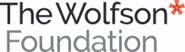 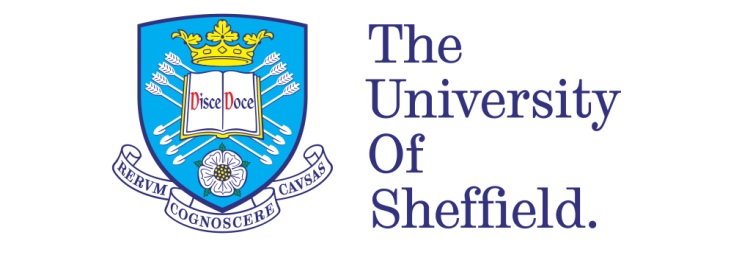 The Art of Watching: Military Drones in 21st Century Visual ArtworkSophie Maxwell
School of English
Faculty of Arts and Humanities
University of Sheffield9 August 2021A thesis submitted in partial fulfilment of the requirements for the degree ofDoctor of Philosophy
This work was supported and made possible by a Wolfson Postgraduate Scholarship in the Humanities.AbstractMilitary drones have been in operation in various forms since the First World War, and in their present-day incarnation since 2004. The technology of unilateral remote warfare develops continuously, and with it, an ever-rising threat to human lives and freedom from an array of actors, mostly state powers, that seek to use oppressive force against civilian populations. These tools are characterised by an inscrutability that renders them illegible to the majority of the world’s inhabitants: those in a position to be targeted or otherwise victimised by them.Drones are represented by many political visual artists, whose work represents military operations and resources in ways that recontextualise the processes of visual targeting enacted by the drones themselves. In this thesis I explore in what ways certain visual artists’ work enacts this renegotiation, and how it informs us of the impact by drones and their visual politics onto our human relation with visuality. I consider in particular the oppositional relation that drones and visual art have with temporality, and how the operative strategies of slowness and simultaneity arise in technology and in art. To explore these questions, I enact a self-conscious gesture of slow art-watching, which emphasizes a returning gaze and an associative writing style, to combat the inscrutability of the drone and to elicit a meaning-making dialogue between myself and the artworks I discuss.My work takes place over four chapters, in which I view artworks that each bear a different relation to the representation of the drone and its operations. Following a variety of theorists’ work, particularly that of T.J. Clark and Ariella Azoulay, I create a slow incision into the scholarship of military drones and political art, enacting a gesture of looking that uncovers what it means to see and be seen in a world shared with remote weapons.AcknowledgementsTo the Wolfson Foundation, without whose financial support this thesis, slowly made, would not have been possible, I extend my unending gratitude.To Fabienne Collignon and Adam Piette I am eternally and hugely grateful. Without your commitment to the work and your belief in me this project would never have begun, let alone reached this phase of its journey. Thank you for convincing me, time and again, not to lose sight of it. I’m glad to have records of our conversations over the years – many weird and wonderful discussions were had. Thanks also to Beryl Pong, for providing me with the opportunity to expand my academic skills and experience, and for offering me consistent support. To Sue Vice and Esther Leslie, for their comprehensive, thoughtful responses and encouragement.With thanks to Abbi and Chris, for always keeping me warm and fed and watered, with love and silliness; to Sarah, a rescuer and friend for life; to Jess H, for such consistent kindness; to Dom, for helping me up to the summit; to Jo, Shaun, Julian, Rachel, Paul and Dave, for reigniting my passion for words whenever I needed it. To Rowan, Hazel, Alice, Rebecca, Will, Sam, Maria and Bo: the way is always easy with you.To all the colourful and wonderful friends who have supported me and made me laugh during these years.To Dan, for making me curious. I hope you write your book of war stories one day. And to Franci, grazie mille, for everything, always.And to Puffin and Sasha – paragons of a slow and gentle life. Thank you for reminding me to enjoy it.List of ContentsAbstract											1Acknowledgements										2List of Contents										3List of Figures											4Declaration											7Introduction											8Literature Review									13
In Defence of Slowness								25
Outline of Chapters									28Chapter One: Trevor Paglen’s Untitled (Reaper Drone)					33	The Absence of the Object								35
	The Edge of the Visible								40
	Clouds											45
	Phantoms and the Paranormal								54
	The Eye and the Gaze									57
	Conclusion										62Chapter Two: By the Moonlight by Mahwish Chishty at the Imperial War Museum	65	The Aesthetics and Politics of Displaying Weapons					67
	Entering the Imperial War Museum							73
	Sights and Sounds									77
	From the Frame to the Painting							80
	Facelessness										84
	Approaching the Subject								88
	A Close Reading									92
	Conclusion										96
	Appendix to Chapter Two								98Chapter Three: James Bridle’s Drone Shadows and T. van Houtryve’s Blue Sky Days	103	Shadows and Spectres									108
	Entering the Space of the Drone							114
	Blue Sky Days and the Aerial View							118
	A Machine’s-Eye-View								130
	Conclusion										132Chapter Four: Joseph DeLappe’s Thrift Drones						135Networked Drones									138
Drones and UFOs									141
Photomontage and Heavenly Light							148
Mercurial Symbols									155
Kitsch Drones										158
Mary, Child and Drone								161
Civilian Spaces									173
The Drone and 9/11									176
Conclusion										184Coda												186Bibliography											191List of FiguresFig. 1 Trevor Paglen, Untitled (Reaper Drone), c-print, 121.9 x 152.4 cm, 2010			   31
Fig. 2 Trevor Paglen, Reaper Drone (Indian Springs, NV Distance ~ 2 miles), c-print, 76.2 × 91.4                                                    cm, 2010											   41
Fig. 3 JMW Turner, Angel Standing in the Sun, oil on canvas, 78.7 × 78.7 cm, 1846		   43
Fig. 4 Trevor Paglen, Reaper in the Sun, c-print, 172.7 × 205.7 cm, 2013				   44
Fig. 5 Trevor Paglen, Untitled (Predators; Indian Springs, NV), c-print, 152.4 × 121.9 cm, 2010	   48
Fig. 6 1st Lt Shannon Collins, At Day’s End, online photograph, date unspecified			   50
Fig. 7 Still from Azərbaycan Respublikası Müdafiə Nazirliyi, YouTube, 2020			   52
Fig. 8 [as above]										   52
Fig. 9 Still image of Fox Mulder in ‘Deep Throat’, The X Files, FOX, 17 September 1993		   54
Fig. 10 Mahwish Chishty, By the Moonlight, gouache, tea stain and photo-transfers on birch plywood, 31.75 x 63.5 x 20.32 cm, 2013									   65
Fig. 11 Mahwish Chishty, X-47B, gouache on paper, 40.64 x 40.64 cm, 2012			   70
Fig. 12 ‘Age of Terror: Art Since 9/11’ floor plan, Imperial War Museum pamphlet, 2017		   77
Fig. 13 Jamal Penjweny, Saddam is Here, photograph, size unknown (variable), 2010		   86
Fig. 14 ‘Age of Terror: Art Since 9/11’ gallery view of Mahwish Chishty’s By the Moonlight (2013) and Jim Ricks’s Predator (Carpet Bombing) (2016)						   89
Fig. 15 Still image from The Night Manager, BBC, 21 February 2016. Designed by Paul Kim	   94
Fig. 16 [as above] 										   95
Fig. 17 James Bridle, Drone Shadow IWM, chalk, paint and tape, 1450 x 822 cm, 2012. Photograph taken by me, 14 March 2018									 107
Fig. 18 Excerpt from Punch, 4 August 1920							 110
Fig. 19 ‘How to Draw a Drone Shadow’ from James Bridle’s Drone Shadow Handbook (2013)	 116
Fig. 20 Tomas van Houtryve, Wreath Laying, gelatin silver print, 100 x 66 cm, 2013		 121
Fig. 21 Tomas van Houtryve, Domestic Gathering, gelatin silver print, 100 x 66 cm, 2013		 124
Fig. 22 Tomas van Houtryve, Suspect Behaviour, gelatin silver print, 100 x 66 cm, 2014		 127
Fig. 23 Tomas van Houtryve, Double Tap, gelatin silver print, 100 x 66 cm, 2014			 127
Fig. 24 Tomas van Houtryve, Wedding, gelatin silver print, 100 x 66 cm, 2013			 129
Fig. 25 Thrift Drones and Me and My Predator at ‘The Aesthetics of Drone Warfare’ conference exhibition, 2020. Photo by Claire Lee. Used with permission					 141
Fig. 26 Paul Trent, Photograph of an unidentified flying object, McMinnville, Oregon, 1950	 142
Fig. 27 Joseph DeLappe, Man, Rabbit, Gun and Drone, mixed media, size unspecified, 2016	 145
Fig. 28 Unknown photographer, George Sutton, 1932, St. Paris, Ohio, c. 1932			 147
Fig. 29 Andrea del Verocchio and Leonardo da Vinci, The Baptism of Christ, oil on wood, 177 cm × 151 cm, c. 1472											 149
Fig. 30 John Heartfield, Sonnenfinsternis am “befreiten” Rhein, photomontage, 
31.7 x 23.7 cm, 1930										 151
Fig. 31 Joseph DeLappe, Drone, Jesus, Heaven, photomontage, date/size unspecified		 153
Fig. 32 Joseph DeLappe, Drone, Jesus, Serious Heaven, photomontage, date/size unspecified	 154
Fig. 33 Joseph DeLappe, Drone Jesus on the Water, photomontage, date/size unspecified		 155
Fig. 34 Joseph DeLappe, Jesus, Animals and Drone, photomontage, size unspecified, 2016 	 160
Fig. 35 Joseph DeLappe, Mary, Child and Drone, photomontage, size unspecified, 2016		 161
Fig. 36 E. V. Kealey, ‘Women of Britain say – ‘GO!’’, lithograph, size unspecified, 1915		 165
Fig. 37 Still image of Starbuck in ‘You Can’t Go Home Again’, Battlestar Galactica, 2004	 166
Fig. 38 Still image from The Fly, dir. by David Cronenberg (20th Century Fox, 1986)		 170
Fig. 39 [as above]										 171
Fig. 40 Joseph DeLappe, Couple and Drone, photomontage, size unspecified, 2017		 175
Fig. 41 Joseph DeLappe, Disney Princesses and Drone, photomontage, size unspecified, 2017 	 175
Fig. 42 Joseph DeLappe, Drone Liberty Twin Towers, photomontage, size and date unspecified	 177
Fig. 43 Joseph DeLappe, Drone Twin Towers, photomontage, size and date unspecified		 178
Fig. 44 Robert Clark, September 11, 2001, photograph, size unspecified				 180DeclarationI, the author, confirm that the Thesis is my own work. I am aware of the University’s Guidance on the Use of Unfair Means (www.sheffield.ac.uk/ssid/unfair-means). This work has not previously been presented for an award at this, or any other, university.  An article developed from my first chapter entitled ‘Watching Military Drones in the Photography of Trevor Paglen’ for The Journal of War and Culture Studies is forthcoming.IntroductionThis thesis emerges from my curiosity about what it means to see and be seen in a world in which seeing and killing are wrapped up tightly together, in which both acts are central to an understanding of human life, and in which our future is increasingly fragile and unseeable. Military drones, known also as UAVs or UCAVs, have been in operation in a variety of forms since the First World War. Their development and operation demonstrate that technologically mediated sight and killing have become increasingly interconnected. The phrase technologically mediated sight here includes seeing that is done through technological mediation, as in the ‘eye’ of a camera, as well as the interpretation of technologically produced images done by the human eye. In this sense, the drone ‘sees’ because it is armed with cameras, and its team of operators see because they interpret the images it creates. What is seen, or watched, by the military drone and its operators are, on most occasions, human beings.Viewpoints and perspectives are vital in war, and much of this thesis is concerned with the operation of targeting: of selecting an object of the gaze, a gesture shared by the artists discussed here and the drones their artworks represent. In a militarised world funded by enormous ‘defence’ budgets, the positions of who is looked at and who is looking are often unclear. We are invited to believe that we are watched and monitored by a democratic government and private organisations (for instance, by CCTV) for our own safety, but this benign purpose is a false pretence, as artist James Bridle discovered while working on his project The Nor. Bridle was placed under citizen’s arrest and forced to discuss his work with the police after photographing security cameras in central London in 2014. His camera was evidently a threat to the city’s. Bridle concludes that ‘automated imagery criminalises its subject’ by presupposing a need for evidence of a crime before a crime has been committed. The targeting operation of state surveillance refuses to face the returning gaze, as evidenced in Bridle’s anecdotal essay.In war, to see without being seen is a central strategy to gaining the upper hand: ‘all warfare is based on deception’, writes Sun Tzu in the ancient military text The Art of War. Technologies to achieve this necessary deception include military camouflage, stealth, and weapons that create distance between the attacker and the target. In this latter example the notion of seeing without being seen extends into killing without being killed, with the use of weapons such as barbed wire and landmines, which are in this sense the passive precursors of military drones. Through art, we make sense of our world and offer visual interpretations of personal and social experiences: art is (in this stripped-down way) a form of knowledge that operates through communicating visual data. In each of these worlds – the worlds of war and art – we place ourselves in one position and what we look upon in another. In this thesis, I ask how the development and operation of military drones affects and alters our ways of seeing. In exploring possible responses to this question, I look at how these machines have been represented in visual art and consider the act of seeing art in a world where, increasingly, we are being watched by machines and the people who operate them.To explore the ways in which state actors attempt to deny the freedom and lives of others is the underlying motivation for this work. I am interested in how military drones function as part of oppressive state operations, and how these operations are being perceived and comprehended by civilians. In order to examine the way drone operations affect visual cultures and politics, and interact with civilian life spaces, I primarily focus on American military drones following the example of philosopher Grégoire Chamayou. It is in the United States that image culture and aeriality are most historically cemented, and it was in that country that the first unmanned aerial combat vehicles were conceived. To investigate the effects of drones on perception I have turned to visual art, through which artists both represent and create our impressions of the world we inhabit. I have not focused specifically on artworks by those directly affected by drone wars. Instead, I have selected a variety of artists from different countries whose relationships and experiences with drones are diverse. This is because it is not simply the direct physical destruction caused by drones that affects populations, but also their targeting and surveillance capabilities: their ability to find, watch and stalk targets from high in the sky heralds a world in which being watched is part of all our daily lives, regardless of our geographical location or whether we exist in peacetime or in war.Visuality is a central and centring condition in our lives. Since their conception, cameras have changed our points of view and allowed us to see what was once invisible to us. Visual technologies have brought us X-Rays, night vision, and the ability to slow down and speed up time. When cameras are used alongside aircraft we can see our world from above more easily than ever before. These forms of technological mediation have implications for how we perceive reality, because they change our sense of the dimensions of time and space and allow us to conceive of previously unimaginable viewpoints. There are also implications for structures of power and citizenship. In their book From Above: War, Violence and Verticality, Peter Adey, Mark Whitehead and Alison J. Williams write that ‘the techniques of government flown from the skies have brought populations into the terrain of state legibility and security so that they might become governable subjects.’ Seen from above by a drone, individuals are deformed by the top-down perspective, packaged into neat categories by the machine’s eye and interpreted by the drone operators not as individuals but as components of factions. Citizenship and individual rights are compressed and side-lined by the aerial perspective as part of a desire for ‘state legibility and security’ (Adey, Whitehead and Williams, p. 3). Whether they are interpreted as enemies or not, those examined by the eye of the drone are targets in the sense of being targeted for this interpretative operation. This scenario is not specific to wartime, nor to the military drone, but by examining it in the context of the drone’s eye view we may find indicators of what is to come in a world populated by many more domestic and corporate drones, as well as military ones, than we have now. Adey, Whitehead and Williams’ sense of ‘state legibility’ gives us a clue as to the importance of art in this conversation: if the state seeks to make individuals and populations legible for purposes of claiming and retaining power, then art seeks to make the actors of the state legible for the benefit of those same populations. The view from the drone and the view of the art-watcher are thus in political opposition, and this thesis will explore the forms and functions of this oppositional art-watching gaze.War art can be a means of journalism, of communicating events; it can be a way to explore and renegotiate power and politics; and it can also be a representation of witnessed events or relate to the notion of bearing witness. In this thesis I am exploring war art that represents war machines, rather than any that directly bears witness to combat or violence. Nevertheless, the gesture of witnessing is present as a subtext to this work – not the witnessing of death, but of the drone in its capacity as a herald of death. By this I do not mean to imply that the sight of a drone is in itself of mystical rarity, nor that drone art is a symptom of a collective need to mythologise them. Drones are not entirely invisible, either to those in areas where they are flown or to those elsewhere. As international relations scholars Kyle Grayson and Jocelyn Mawdsley have written: ‘the drone (through the actions of its operator) can remain invisible to the naked eye until such a time that a reveal is thought to be prudent.’ Even for those targeted by drones or otherwise directly affected by drone warfare, remote aircraft are not always secretive hunters. Their appearance and form more generally are possible to seek out: ‘The platforms themselves are not beyond visibility to global audiences. Photographs, videos and information sheets on their capabilities, locations and appearance are widely available for anyone with unimpeded access to the Internet’ (Grayson and Mawdsley, p. 445). Thus the image of a drone, and the act of taking such images, is not always already an act of resistance to the drone gaze. The reason art is important in discussions of drone warfare is both because of the tradition of war art and because of what Ryan Bishop and John Phillips have denoted as the opposing temporal modalities of art and technology: they describe ‘the temporal and spatial lag that is always implied as the condition of human perception,’ claiming that ‘the synaesthetic qualities of sensate experience presuppose a non-sensible “space” or “gap” of “exchange”, which is nothing other than the division itself’. The gap to which they refer emerges from the theoretical position of deconstruction, which is central to their work and informs this thesis. Bishop and Phillips find that ‘as the history of visual technology manifests repeated attempts to narrow the gap, modernist aesthetics tries to highlight its unbridgeable nature’ (p. 27). I extend their argument to include the work of the contemporary visual artists I assess here, which operates by creating space and time with which we may be able to apprehend military and state apparatus, which in turn attempt to operate without perceptual lag or delay. Drone art is not simply important in its capacity to represent, and thus bear witness to, the figure of the drone: it is important because the operation of art-watching is already oppositional to the operative strategy of the drone. To enact art-watching is to resist the drone’s scopic regime.A brief word here on the drone. Remotely piloted machines take many forms and are used for a range of purposes, and it is not the technology of remote piloting that makes UAVs the subject of this thesis, but their presence at the centre of a figurative web linking aeriality, lethality, surveillance, militaristic capitalism and unilateralism in warfare. Their operations cause daily suffering for innumerable lives, and I cannot envisage a world that continues to incorporate them to be any more safe or comfortable than our current (already compromised) one. Equally, it is illogical to wish any technology out of existence: we must instead try our best to know what kind of world it is that we inhabit, and to imagine and move towards ways to make that world a safer, happier, and more comfortable one for everyone in it, with or around the limitations we have already imposed upon ourselves. This work is thus an exercise both in imagination and in knowledge-gathering. To know where we are, and where we might go, is to be able to resist the forces that threaten our lives and their quality. There are many ways to enact this, but to do so in some form is ethically and politically imperative. Here the specificity of this ethical imperative lies in the oppositional nature of the gesture of looking at art and the gesture of looking as a precursor to killing. Art can be an act of witnessing, of activism, of representation, and is a site of imagination and communication. These gestures exist in direct contrast to the drone’s operational actions of ‘ISTAR’: intelligence, surveillance, target acquisition and reconnaissance. My research questions, then: Can political war art resist the scopic regime of drone warfare, and how far is it true to say that political war art representations of military drones attempt to resist by re-enacting the scopic regime? What do we learn about art-watching and drone warfare by exploring art slowly, with a focus on subjective experience and a consideration of the artworks’ relation to temporality? How can approaching art-watching as an enactment of, or resistance against, targeted seeing help us to understand visuality in a world populated by military drones?Literature ReviewThe term ‘scopic regime’ first appears in the article ‘The Imaginary Signifier’ by Christian Metz, published in 1975 for Screen. ‘What defines the specifically cinematic scopic regime is not so much the distance kept, the “keeping” itself (first figure of the lack, common to all voyeurism), as the absence of the object seen’ (p. 62). Metz is here describing cinema in relation to theatre, and he goes on to compare the effects of live spectacles and the spectacle of cinema via the dichotomy of presence and absence. The mediation of the camera allows for the ‘absence of the object seen’: the actor on screen is not present at the cinematic projection – they are spatially and temporally absent. Here I relate the technology of cinema (in the sense of the moving image) to the imagery created by a drone. Though very different regarding their cultural roles and political histories, visualising technologies are at the heart of both cinema and drone warfare. When a drone’s camera perceives a person from its aerial vantage point, Metz’s notion of screenic lack becomes muddied: the military camera does not follow the same terms. In the drone’s-eye-view, the perceived object or person is present – the delay in video broadcast is negligible – but the perceiving eye, that of the drone’s operator, is spatially absent. So to define the drone’s scopic regime, I can rework Metz’s statement thus: what defines the specifically dronic scopic regime is not the absence of the object/target, but the distance kept by the operator – and the lack of consent that takes place in this act of voyeurism. The observer of this dronic scopic regime is part of a team responsible for enacting drone strikes. The implication of impending physical danger is central to the drone’s scopic regime: the purpose of the drone’s watchfulness is explicitly violent, the militarised version of James Bridle’s sense that all CCTV cameras criminalise those looked upon.Derek Gregory refers to Metz and the scopic regime in the essay ‘From a View to a Kill: Drones and Late Modern War’, in which he uses the term to pinpoint a lack of scholarship regarding the scopic regimes of contemporary warfare: ‘little systematic attention has been given to the ways in which the conduct of modern wars is mediated by scopic regimes.’ He considers the scopic regime of drone warfare to argue that the drones’ role in creating ‘new visibilities of the battlespace’ has led to the production of ‘a special kind of intimacy that consistently privileges the view of the hunter-killer’ (p. 193). Gregory investigates the scopic regime of the drone and considers the ramifications of this regime on the ways modern war is conducted. Here, I use his and others’ ideas about the scopic regime of the drone to create a vantage point, to see the ways in which we see the drone; the ways we return the drone’s gaze. Even as I introduce these ideas the primacy of vision becomes evident: I hope that you see what I mean, and so on. I am interested foremost in what we see, in part to avoid ‘feed[ing] the technological fetishism that can impinge on the thinking of drones’, and in part because for all the scholarship about drone warfare and aerial perspectives, little has been said about how the prevalence of drones is influencing our personal dialogues with images and with visual perception. What form of seeing do we enact in a world in which we are increasingly used to being seen, surveilled, monitored, and targeted?Grégoire Chamayou’s philosophical study Drone Theory examines the historical, technological and political landscapes of drone warfare in terms of its moral and social implications for our contemporary world. His approach centres around ‘a technical and political analysis of the weapons’ used in contemporary warfare, a consideration of the development and implementation of drones to uphold his thesis that ‘rather than wonder whether the ends justify the means, one must ask what the choice of those means, in itself, tends to impose.’ Chamayou’s book asks, ‘to what do [the drones] lead, not only in terms of their relation to the enemy but also in terms of the state’s relation to its own subjects?’ (p. 15). He concludes that ‘the dream is to construct a bodiless force, a political body without human organs, replacing the old, regimented bodies of subjects by mechanical instruments that would, if possible, become its sole agents’ (p. 221). This dream belongs to the military-industrial state, the essence of which is according to Chamayou a ‘cold monster’ for which the drone is an ideal representative (p. 221). Chamayou’s book traces the impact of drone warfare principally through considering their techniques, ethos and politics. Chamayou and Gregory share a focus on the geopolitical and ethical implications of drone operations, and while Gregory in particular is concerned with issues of perception, neither discuss the analytical utility of visual art to consider the impact of drones on our ways of seeing, one of the questions I address here.Chamayou’s book is an explicit polemic against drone warfare, prophesying darkly that ‘the scenario that looms before us is one of infinite violence, with no possible exit; the paradox of an untouchable power waging interminable wars toward perpetual war’ (p. 72). A light shines only in that ‘drones are fragile weapons, riddled with faults and deep contradictions’ (p. 75), implying that this manner of investigation might eventually wear the fragile machine down until it crumbles apart, its hypocrisies and flaws too deep for it to be restored. The notion of philosophically deconstructing the drone to a point of irreparable breakage is developed in Jordan Crandall’s book chapter ‘Ecologies of the Wayward Drone’, in which Crandall uses a real-life crashed drone in Mexico as a metaphor to establish the taking-apart of the drone as an analytical practice, theoretically engaging the machine by exploring and exposing its faults. ‘In the onset and aftermath of the catastrophe, the coherency and centrality of the drone is destabilized, its deceptive unity revealed. It cannot be reassembled in quite the same way’ (p. 265). Crandall’s deconstruction finds that the drone becomes yet more complex when it is taken apart, its embroilment in geopolitics, visual cultures, and the ethics of war, profound. Crandall’s work, structured as a ‘salvage operation’ like that performed on the crashed drone, is ‘not primarily reductive and critical but affirmative and constructive’ (p. 278). Thus, Crandall’s work offers a more accommodating reading of drone technology than Chamayou’s, via the methodology of a deconstructive analysis. I follow this approach in my own work, with the aim of prioritising affective analysis over polemics, although here I challenge drone technology by discussing how it is renegotiated as an art object and what this process of recontextualisation communicates about living in a world with drones.Lisa Parks and Karen Caplan’s book Life in the Age of Drone Warfare is a notable text in drone warfare scholarship for its collation of multiple approaches and disciplines. Parks and Kaplan examine the drone through ‘cultural imaginaries’, as ‘technologies of power or biopolitics’ and through ‘the registers of the sensory and perceptual’, as well as considering the legality and ethics of drone warfare. These wide-ranging viewpoints emphasize the multiplicity and diversity of the drone’s meaning-making capacities. The drone’s complex cultural resonances are central to my work, too, although my own specific lens through which to view the drone is as a tool of visualisation – they are image-makers, and their process of image-making is about power and about death. Interdisciplinarity is clearly evidenced by Parks and Caplan to be an appropriate, if not necessary, part of scholarly drone investigations, with their intention ‘to offer new critical languages and technical histories’ through a range of forms of analysis essential to understanding the complex associations of the drone (p. 19). My work builds on the ideas expressed in Life in the Age of Drone Warfare with an explicitly affect-based methodology combined with a focus on visual art, following Parks and Caplan’s comment that ‘art is a crucial technique for… exploring the parameters of aesthetics in the age of airpower’ (p. 10). Inderpal Grewal’s chapter that ends Parks and Caplan’s book makes the significant comment that drones are both a tool of imperial violence and a threat to empire: ‘the state is not the only sovereign entity that can use drones, since they are in the hands of individuals, corporations, ngos, and states’ and therefore ‘drones... produce insecurity for the empire since they contain the power of technologies and algorithms to create dispersed forms of sovereignty that challenge state and empire.’ My thesis does not extend to a discussion of the uses or politics of drones beyond state militaries, but in recognising the drone as a symbol in art, a symbol that can be harnessed by any individual or group, I remain cognisant of the ways drones can be utilised beyond the political aims of state and empire.Following the assertion by Parks and Kaplan that ‘critiques and histories of the drone need to come from the margins and from below as much as they need to come from above’ (p. 19), I turn to the diary of a direct witness to contemporary drone warfare. The Palestinian writer Atef Abu Saif’s book The Drone Eats With Me: Diaries From a City Under Fire recalls the Israeli bombardment of Gaza in 2014. To describe the effects on his life of drone operations overhead, Abu Saif uses primarily aural language. He repeatedly describes the sounds of Israeli drones flying above Gaza as an ‘inevitable whir… sounding so close it could be right beside us’ (p. 4). His words describe the drones as psychological torturers: ‘If you allow yourself to listen to them, you’ll never sleep’ (p. 189). The book is about the sensory effect of drones, about sound, music and noise, and foregrounds the bodily and affective impact of drone deployment over Gaza. For those who do not directly witness their effects, drones are made non-sensible, specifically unviewable, through the political opacity of the state actors who use them. I seek to bring them into focus here through looking directly at visual art and emphasizing visual experience in the context of a dronified world. I take inspiration from Abu Saif’s sensory focus in my affect-based work here, with the aim of exploring not only the visual experience of art-watching but also the auditory experience of museum-going, specifically in my third chapter.In her article ‘Drone Poetics’, Andrea Brady explores the ‘effect drones might have on the practice of committed lyric in a time of ‘everywhere’ war.’ Introduced as a ‘provocation,’ her work considers the drone as an agent of influence beyond its military contexts, read as ‘an epochal technology’ that ‘alter[s] the way we see and relate to others, the way we conceive space and time’ (pp. 116-7). Brady’s emphasis on the drone’s cultural and aesthetic significance leads her to situate the drone at the centre of a web of militarised perception, the epitome of a praxis of violent looking that is easy to inadvertently replicate as an artist, reader, or watcher of texts. My reading of the drone in this thesis, and my centring of it in a view of war and culture that finds militarism increasingly insidious, is informed by Brady’s claim that ‘the privileged artist in many ways replicates the perspectives and prosthetic violence which characterise drone operations, and… this relation between the artist and her objects cannot be simply inverted or wished away through acts of imperialising empathy’ (p. 123). Following Brady’s ideas, I highlight throughout this thesis my sense of my own positioning and perspective, as well as that of the creators of the works I discuss, in order to remain mindful of the structures and dynamics of power in the interplay between operator and drone victim and how this may be mimicked in relationships between text, creator, watcher, and critic.To develop an appropriate methodology for my thesis, I consulted texts by those who had investigated art as well as work on military drones. In On Photography, a collection of Benjamin’s work with analysis by Esther Leslie, she writes:the social formation that is modern industrial capitalism possesses a complexity that is a result of obscured relations between people, machines and nature, as generated by the organisation of production in capitalism […] Something artificial – an artwork, so to speak – needs to be built up, put together in parts, in order to render some of this complexity. This artwork would be made of fragments and it would not conceal its fragmented form. It would make its partiality clear, where it is partial, and it would make its composition, or its composite nature, obvious.Leslie finds that for Benjamin, the photomontage might illumine ‘some of [the] complexity’ of ‘modern industrial capitalism’ (p. 26). I carry this sense of the imagined fragmented structure into my work – I seek to build up a whole that is defined by artworks-as-fragments, by the partiality of my subjective experience, and by the composite pieces of my analysis that each moment with each artwork, here built up into a series of moments, bring forth as a conversation and, ultimately, as a thesis.In her discussion of the ideas and work on photography of Walter Benjamin, Leslie travels across Benjamin’s private and public writings, lectures, notes and recollections. In her introduction to the collection of translated writings she reflects on the development of photography, its practices and practitioners, alongside Benjamin’s musings, often political, on the images he saw and collected, and of which he was the photographic subject. Leslie’s interpretation of Benjamin’s thoughts on captions and the politics of images are of particular interest to this thesis, along with his thoughts on the aerial view: ‘More telling than standing in front of the houses is looking at photos taken from a bird’s-eye-view, as if you were peering down on the premises. (p. 17). Leslie comments that ‘seen from above and encompassed within the photograph, the actuality of the rental barracks comes into view, as a modern castle and as a site of historical and social process and conflict’ (p. 17). From above, the personal is less clear than the political. The question of what can be learnt from the god’s-eye-view, specifically the reframing of a militarised aerial view in an art context, concerns me in my third chapter, following Leslie’s claim that:For Benjamin… [photography] conveys truth at some moments. At other moments, it exposes falsehood. But sometimes, it simply fails to register anything meaningful about the subject. Technically, photography possesses the capacity to adhere to a surface that may be itself deceptive or hermetic. (p. 25)In my work on the photography of Tomas van Houtryve, I consider the implications of the aerial view in relation to objectivity and my attempts to converse with these images. The sense of a ‘deceptive or hermetic’ surface can apply to the Earth’s surface, our world as viewed from above. It can also be the image surface, or the surface level of our reality as influenced by the oppressive forces creating political inscrutability, that the artworks discussed here attempt to illumine, reframe, or resist.Ariella Azoulay considers Walter Benjamin’s writing on photography in the context of its legacy for photographic scholarship, framing his political ideas about the medium alongside the philosophical work of Hannah Arendt on violence in her essay ‘Getting Rid of the Distinction Between the Aesthetic and the Political’. Via an assessment of war photographs, Azoulay attempts to deconstruct what she views as a hegemonic notion in photography: a perceived distinction between the aesthetic and the political that leads to judgements of images framed as too much of one or the other, with scholarship often viewing the two as mutually exclusive categories of visual art. She attributes this dichotomous framework to reductive interpretations of Benjamin’s work, whose writing she claims ‘has attributed to art an omnipotent role in the struggle against fascism in particular, and against oppressive political power in general’ (p. 244). It is not that Benjamin established a reductive hegemonic discourse, Azoulay writes, but that his complex ideas have been simplified and misapplied during the years since he wrote The Work of Art in the Age of Its Technological Reproducibility. In order to reframe agency in the creation of meaning in photography, Azoulay turns to Arendt’s concept of ‘vita activa’, in which the gaze is not enacted under the behest of a more powerful agent but takes place in what Azoulay terms the ‘civil realm’ (p. 256). Thus, she conceives of the ‘civil gaze’ (p. 242):the spectator’s gaze is never limited only to what is to be seen or what he or she was asked to view. Her gaze is always in conflict with others’ gaze, who are there not only as the object of her gaze but as participants in the formation of what can be seen. Photographs produced from such encounters can never be possessed by one of the participants in the event of photography, namely photographers, photographed persons or spectators. This is the civil feature of photography – no one can dominate and possess it completely and become its sovereign without a violent action that denies political space its validity (the civil gaze being merely one of its dimensions). (p. 256)Following this direction, I attempt to close read the images I have selected not with a gaze that splits visual meaning into dichotomous parts by reading only and separately the artwork’s aesthetic content and its political content, but using a ‘civil gaze’, that takes into account both these aspects of an image and additionally all other aspects of visual meaning-making, specifically introducing slowness and affect into the act of viewing the images. To clarify how the civil gaze might manifest in practice, Azoulay writes:The chiastic inversion that Benjamin made with aestheticization and politicization began to seem paralyzing. It limits one’s field of vision to art’s strictly professional gaze, and disrupts the movement of the wandering or swept gaze, when the latter dares to dwell too long upon elements in an image that are not relevant to the artistic intention that the image is supposed to incorporate, in other words, to its aestheticization or politicization. (pp. 245-6)To create an analysis that brings Azoulay’s work into consideration, I emphasize the gesture of the ‘wandering or swept gaze’ in my work, allowing myself to ‘dwell too long’ and to resist the temptation to assume knowledge of authorial intention: in this way I seek to find original dialogue with these images.In her book The Civil Contract of Photography, Azoulay rejects the term ‘viewing’ a photograph in favour of an act of watching, indicating time spent with an image, and a directed gaze that embraces duration. In the context of political art representing drones, this act of watching can mimic the drone’s scopic regime in the sense of echoing its targeted surveillance. However, the reflective element of the gesture of watching, the thought and dialogue that emerges therein, make the act of watching an embodied one that is in opposition to the act of targeting, and thus ideally placed to resist it. To watch art and reflect on the act of watching is to enact a political gesture of performed self-consciousness. This act emphasizes the difference between human visuality and the dronic scopic regime, in order to consider the influence of contemporary militarised visual politics upon our ways of seeing.Azoulay’s work relates specifically to portrait photography. My chosen artworks are in a range of media in which very few figures appear. I apply her thoughts on the practice of art-watching to these images because the principles of a civil gaze and of slowness are concerned with meaning-making and visual politics and can be considered in relation to any form of visual image made by another person or people. This methodology is significant to this thesis because it draws attention to the actors and contexts involved in the creation of an image. In doing so, we are able to differentiate between images made by humans and those made by non-humans, such as drones or AI. It is essential then not to be limited to what is aesthetically or politically notable in images made by individuals about drones, but to find a way to read these images that reminds us, always, of the human – the creator, the viewer, and the human environments in which these images are created and displayed.Azoulay arrives at the notion of the civil gaze to avoid a reductive exploration of images that depends upon a dichotomous interpretation of political and aesthetic quality. T.J. Clark refers to this hegemony at the start of his book The Sight of Death, while supporting his methodology of diaristic, associative writing. Clark’s book is a close analysis of two paintings by French Baroque painter Nicolas Poussin, which he viewed repeatedly at the Getty Museum in Los Angeles. He finds that scholarship ‘currently on offer in so much of the Left academy’ features a ‘constant, cursory hauling of visual (and verbal) images before the court of political judgement – with the politics deployed by the prosecution usually as undernourished… as the account given of what the image in question might have to “say”’ (p. viii). Clark rejects a trend, then, of scholarship that considers the political contexts of images to be their primary attribute; he acknowledges the probable conservative politics of the paintings he describes, and in defending his work on them, writes that ‘[this conservatism] has precisely nothing to do with the ability of these paintings to speak… to the image-world we presently inhabit, and whose politics we need such (reactionary) mirrors to see’ (p. viii). Clark establishes an argument for employing a slow, returning gaze: ‘astonishing things happen if one gives oneself over to the process of seeing again and again: aspect after aspect of the picture seems to surface’ (p. 5). He employs a reflective tone throughout his work, questioning his own methodology, sometimes doubting his process or objecting to his own ideas as time progresses. This is all in the spirit of an exploration that seeks to resist dogma through allowing, in some form, a dialogue to take place (p. 12). Clark’s approach is not without a clear political context of its own, however, as he references the events of 11 September 2001 on the book’s first page, noting that his ‘opening paragraph reads… as a message from a lost past’ (p. vii). By placing his work within the context of 9/11, an event of world-shaping violence and magnitude, Clark firmly establishes a connection between the ways of seeing apparent in his writing and the changing visual politics of the world beyond it.I do not make many explicit references to Clark’s work in this thesis, but his work is central to the formation of the associative writing style I adopt here. I incorporate rather than cite his methodology, following his approach to the creation of meaning through the act of writing, creating work that, like his, is at times ‘a bit over-eager… a bit gustatory’ (p. 131). This is not a criticism but a gesture of self-observation, a generic sensibility. This is an exploratory work that emphasizes the fascination and pleasure of art-watching alongside the necessity of a thoughtful and slow approach to scholarship: all of these are features that the drone’s scopic regime annihilates, and which I here attempt to reclaim.In Slow Art, Arden Reed develops a similar methodology to Clark, detailing in the book his eight-year fascination with Edouard Manet’s Young Lady in 1866 (1866). In the medium of painting he finds a relation between the time taken to create a piece and the time one may take watching it, which he describes as allowing time for the still image to start ‘behav[ing] like a moving picture’ (p. 2). Jennifer L. Roberts describes a similar effect in her essay on delay and patience, implying a specific request for time-taking made by the artwork of the viewer, that is linked to the amount of time put into its creation. Roberts details how John Singleton Copley had to wait eleven months for feedback on his painting A Boy with a Flying Squirrel (1765), because Copley was based in Boston, but the advice he sought would come from London. Reed and Roberts make arguments for a slow form of viewership in part because as Roberts claims, in the same essay quoted above, ‘time is not just a negative space, a passive intermission to be overcome. It is a productive or formative force in itself,’ and thereby a fruitful resource for viewership and analysis. Roberts also notes that exploring a returning gaze over a long period of time is an appropriate way to consider a piece of art that may have, as in her example, taken a long time to come into the world. There is another reason too, which emerges in Clark’s book, and is discussed by John Berger in Ways of Seeing: ‘In a film sequence, the details have to be selected and rearranged into a narrative, which depends on unfolding time’ says Berger. ‘Yet, in the painting as a whole’, he continues in the same episode, ‘all these elements are there simultaneously. In paintings, there is no unfolding time.’ The inference to be made is that the dimension of time must be brought to the image by the viewer. While time and duration may be represented in a still image, it is the viewer’s gesture of time-taking that allows the represented duration to unfold.Reed wonders if there is a quality present in artworks that invites a patient viewership, implying that it is not a praxis one could entertain in the face of all images, but only those that feature this mysterious quality. ‘Is there a particular kind of art, whether still or moving, that compels rapt attention…? If so, then what was my share in this experience? Did I bring anything to it? (p. 3). Reed refers to the fascination he experiences while viewing some artworks, an affective result of interaction between artwork and viewer. However, Reed also imagines ‘slow art’ as a specific form inherent to some artworks, rather than a methodology that he applies to art-viewing, although he refers to the operational strategy of his project as ‘stereoscopic logic’ (p. 6), in effect, the placing of two perspectives alongside one another to throw the viewed object into relief. Reed ‘repeatedly juxtaposes twin perspectives – on time and space, speed and slowness, sacred and secular, history and contemporaneity.’ (p. 16). This stereoscopic approach mimics the gesture of dialogue he creates through slow art-watching, and though I lean further toward a photomontage than a stereoscope in structuring this thesis, I centre the sense of dialogue that Reed emphasizes in Slow Art. I also consider, following Reed, the extent to which the artworks here invite or resist a slow gaze.It is not only the images that are of interest to me, but their contexts, environments, and frames. In The Truth in Painting, Jacques Derrida explores the concept of the ‘parergon’ via the work of Immanuel Kant. The parergon is that which exists beyond the ‘ergon’ or the main work, the essential object of our attention. It is an ornament or supplement to something more primary, that is not distinct from the primary object but enhances it, or as Derrida cites Kant, ‘[augments] the delight of taste’ (p. 53).  In Derrida’s words, ‘A parergon comes against, beside, and in addition to the ergon, the work done..., but it does not fall to one side, it touches and cooperates within the operation, from a certain outside. Neither simply outside nor simply inside. Like an accessory that one is obliged to welcome on the border, on board’ (p. 54). Derrida follows Kant in using the example of the painting’s frame as something that can be a parergon, although Kant notably uses the frame to exemplify both a parergon and something that is simply additional to the work of art: ‘if [something] is introduced… like a gold frame… merely to win approval for the picture by means of its charm – it is then called finery… and takes away from the genuine beauty…’ (p. 53). The frame can be either parergon, an enhancement, or something that reduces or distracts from the ‘genuine beauty’ of the work of art. This tells us that it is our subject, our position and our perspective that create the ergon and parergon, which are not constant ideas but dependent upon the viewer and what is being looked at. Derrida’s work defines the concept of parergon and uses it to assist his deconstructive analysis of a series of aesthetic principles and works of art.The significance of the parergon to this thesis relates to the idea of the supplementary or the border. Borders and boundaries recur throughout this thesis, and with them, the parergon. I work with the notion of the augmentation of beauty here in the sense of an enhancement of meaning and how different aspects of an image come to be significant to the work’s meaning. It is most relevant in my second chapter, in which I view an individual painting, Mahwish Chishty’s By the Moonlight against the wider context of the exhibition ‘Age of Terror: Art Since 9/11’, which forms a parergon, a metaphorical frame in this case, around the painting, and informs its meanings. Following Derrida’s claim that ‘parergon also means the exceptional, the strange, the extraordinary’ (p. 58), I consider the parergon in my fourth chapter while discussing pre-existing images that have been doctored or altered to include drones. I view these images alongside photographs of alleged UFOs, stretching Derrida’s sense of ‘the strange’ to invite thoughts on the spectral and paranormal.Derrida writes: ‘accept here, concerning the truth in painting or in effigy, that interlacing [ideas, e.g.] causes a lace to disappear periodically: over under, inside outside, left right, etc…’ (The Truth in Painting, p. 31). In this thesis, my ideas weave in and around one another like Derrida’s lace. They emerge from my discourse with each image, and sometimes they re-emerge much later on. This weaving-through of the analysis is a symptom of my slow art-viewing practice and my engagement with the notion that to act and to think slowly are political gestures that resist the operational strategy of the technology with which the artworks are concerned. As if constructing the photomontage, I slowly assemble fragments, weaving thoughts together to create novel patterns and connections, returning to the images repeatedly, inviting dialogue and duration into my practice of art-watching. Drones desire simultaneity, immediacy, the concurrency of action and result into an almost instantaneous moment. In Thomas Pynchon’s Gravity’s Rainbow to hear the sound of the V2 is to be already killed by it. Military drones do not operate this way, because they are used both for killing their targets and for surveilling them. However, if, as I have argued, seeing and killing are increasingly intertwined, perhaps for a drone to see a target is already for that target to exist within the death-world created by the presence of the drone. Not a true death, necessarily, but a change of state in which death has become a decision of the drone operator, and no longer something that the target can have any true control over. The artworks and art projects I consult here are as follows: Untitled (Reaper Drone) by Trevor Paglen (Fig. 1), By the Moonlight by Mahwish Chishty (Fig. 10), Drone Shadows by James Bridle (Fig. 17), Blue Sky Days by Tomas van Houtryve (Figs. 20-24), and Thrift Drones by Joseph DeLappe (Figs. 27, 31-34, 39-40). These works all represent taking back some form of control, whether that be in the form of imitating the drone, changing its form, capturing it in a photographic image, or placing it in new (or old) contexts. My own act of resistance is to think slowly, and to enjoy a certain privilege of slow art-watching that comes with not living under a drone’s shadow. From this slowness comes a particular form of writing. It is not organised like a computer code; it weaves in and out, like threads in lace.In Defence of SlownessWe wish to transport ourselves and our commodities further and faster, and therefore the development of the steam train leads eventually to Concorde. We require speedy communications, and telegrams become faxes that become instant messaging. We desire fibre-optic internet connections and look eagerly towards the next cellular data improvements for our smartphones. We consume fast food and fast fashion. Our fantasy and science-fiction narratives are inundated with time travel, teleportation, and telepathic communication. In these ways, we seek to remove altogether – or at least, to hide – the mediators through which travel, communication and perception take place. We seek immediate experience, without the awareness of temporality as a precursor to this experience. Esther Leslie writes that ‘shock is the dominant mode of modern existence… Life is a series of miniature shocks, all fragmentary and sudden.’ (On Photography, p. 31). It is the suddenness, the shock, that I wish to move away from and to resist as I write. I step away from capitalism’s economy of speed and simultaneity. I wish to make use instead of the time it is my privilege to use, and to wield in this way – to be slow, to make returns, and to show all my workings-out of this process of glimpsing, seeing, watching, and revisiting artworks, in the interests of a form of creative integrity, and in the hope that it will be illuminating rather than ponderous, fruitful but not laboured.To make art about technology can equate to a direct resistance to the strategies and aims of technological advancement. Art about technology can also point to the ways in which technology does not achieve the simultaneity that it aspires towards. My project here, to think and to write about art about technology, is in itself a practice that takes time. It is for this reason that I choose to place the factor of temporality at the centre of this work, and to engage directly with slowness as my operational strategy. I inhabit, as you do, a fleshy human form, and I choose to emphasize this fact as I discuss military drones, because, like them, my perceptual experience of the world is predicated upon my physical body’s relation with space and time. Visual art, whatever its subject matter, invites a conversation with a human audience, which amounts to an acceptance that this human audience brings with it a body entwined with a spatial and temporal existence. In these pages I accept and agree to the conversation initiated by these artworks, and I acknowledge the presence of my body and my perceptual experience as part of the creation of meaning. With this conversation between myself and these artworks I seek to learn how art-watching and art-making inform us about the military technologies that we pay for and employ, not only through rendering them visible, but also by exploring a praxis of delay and slowness that their fundamental operational politics seeks to negate.There are certain holes in this logic to be addressed. The ‘efficacy’ of military drones does in fact depend hugely on the patience of their operators, and their deployment involves vast quantities of time spent waiting. Although this seems to refute the logic of my methodology and critical approach, I am not attesting that they are the pinnacle of late capitalism’s desire for instantaneity, but that the logic of their design and deployment is founded upon the possibility of instant communication between image and operator. The drone watches for its target as a matter of necessity, but the drone’s strike – its primary objective, and its most destructive and unethical one – occurs when an operator views an image on a screen and can kill the target they perceive, with no more time spent on the matter than it takes to make a decision, make a command and for the missile to make impact. It is a matter of seconds, perhaps minutes. It is for this reason that I perceive military drones’ operative mode to be dependent upon speed and instantaneity. Their reliance on satellite technologies, internet communications between team members and advanced imaging capabilities places them within the same technological narrative as every other tool and resource at our disposal that makes the operation of decision-gesture-action so immediate in our contemporary lives.In the opening monologue of the television series Ways of Seeing, John Berger notes that ‘the human eye can only be in one place at a time.’ In contrast, the drone has many ‘eyes’, bearing multiple cameras of various types. While I am taking my time with a singular image, then, I am doing something that is both definitively human and deliberately un-drone-like: to watch a still image over time, and to remain in one particular place from which to behold it. I cannot take in an entire artwork in one glance, in the same way that the drone can ‘see’ many miles of terrain from one position. I cannot hover at a distance, I must get close to the image, and let my eyes travel over its surface. I take it in section by section, not cutting it into pieces but seeing what jumps out at me; what calls to be seen. Berger continues, ‘the painting on the wall, like a human eye, can only be in one place at one time’ (03:33). What I watch is not moving, not escaping my vision, like a human stalked by the drone’s camera operator. It is I who must move, whether to travel to see an image in a gallery or simply to turn my head this way and that, leaning closer or taking steps back, or zooming in on my laptop screen to see a brush stroke or a drone hidden in a cloud.How does my intention towards delay and affect manifest in these pages? I have chosen not to write in diary entries, as Clark did – my work did not develop as involuntarily as he claims about The Sight of Death (p. 4). I have followed something of his approach though, and in the spirit, too, of Barthes’ punctum – ‘that accident which pricks me’ – and with a sense of Benjamin’s aura – ‘a strange tissue of space and time’ – I allow the dialogue between myself and the artworks to bring forth a series of impressions that begin with whatever aspect is most resonant at the time of viewing. What I have written here is the process whereby the images and I enter into conversation. Our dialogue is influenced by my contextual knowledge, the location of our meeting, the presence of others, other images and ideas that spring to mind, and often my understanding of the intention and purpose of the work, and of course its relationship to the scopic regime of military drones. I acknowledge a self-importance that I risk indulging with this methodology, and I try to avoid what Clark terms ‘staking emotional ownership of the image’ (p. 5). I respond to the images only insofar as the images invite viewership – beyond that, they are not for me.There are of course limits to the scope of a thesis. I have not discussed here the work of Omer Fast, specifically his film 5000 is the Best. Fast’s film is an exploration of the words of a drone operator performed by an actor and depicted alongside a dramatization of his experiences working on drone operations. Its focus on the experience of the drone’s operator is a subject for another thesis, and indeed, much has been written on the film. Addie Wagenknecht, an artist based in the United States and Austria, uses hobby drones to spray gun powder and pigment into abstract forms in her project Black Hawk Paint. The images feature beautiful pink hues and light-sensitive pigments that change hue in different environments, and they carry a subtext of military intervention and violent force. To write in depth on these images would befit an author better schooled in abstract art criticism than I am. There is much scope to explore the work of many artists in the context of war art and art activism beyond what I have written here.Outline of ChaptersIn my first chapter I discuss photographer Trevor Paglen’s series Drones, using a single image from the project as my starting point. Untitled (Reaper Drone) (Fig. 1) guides an analysis that traverses the surface of the image, an expanse that contains themes of clouds, insects, and the boundary world between what is visible and what is hidden from view. Paglen’s photograph represents the drone’s potential power, its testing stage, while it resides still near its place of development in the United States. I use this work to question how the drone’s scopic regime of remote surveillance and targeting is harnessed and interrogated by Paglen, and to consider how a slow analysis might function to ascertain a photograph’s meanings. His work gives primacy to political and visual cloudiness, offering us a way of seeing what is obscured from our view. It is an apt place for this thesis to begin for this reason, and because photography is also the medium of the drone’s visualising technologies. An array of voices from photographic theory are present in this chapter, including Esther Leslie, Ariella Azoulay, Roland Barthes, Vilem Flusser and Susan Sontag. Throughout, I consider my role as image-watcher and my position before a computer screen, what the gesture of looking from these specific perspectives can mean. Paglen’s own politics and interest in the idea of uncovering secrets and visualising the invisible are central to how he positions drones in his images: at the edges, blurred, not quite formed, but visible enough to see that the drone remains in the realm of the politically unknown. I follow the idea of things half-seen throughout this thesis. Each artist’s work represents the idea of a visible boundary. To be barely-seeing something mirrors the lack of clarity on the screen of the drone operator – this is one of many reasons why Paglen’s use of blurriness is significant to examining drone-human relations. Our gesture of squinting at a piece of art and trying to make sense of what we look at is the gesture of the person who interprets the drone’s images, too – what we decide and what they decide lead to very different conclusions.My second chapter moves into a different kind of operation. It details my repeat visits to the Imperial War Museum in London to view an exhibition entitled ‘Age of Terror: Art Since 9/11’. These visits led to the selection of the focus artwork of the chapter: By the Moonlight (Fig. 10) by mixed media artist Mahwish Chishty. I consider the exhibition and the institution in their roles as spatial and political contexts for this artwork. Chishty’s work shows the immediacy of the drone’s strike, highlighting the destructive aspect of its operations: the threat to life that it presents. Around this sense of urgency is the quietude of the museum, a frame for an unframed work of art. I consider the significance of environment to the practice of art-watching and explore a diaristic approach to art writing in order to slowly analyse how an artistic renegotiation of the dronic scopic regime functions when viewed in the context of the gallery space. Jacques Derrida’s work on the notion of the parergon is critical to my sense of the exhibition as a frame that enhances the work of art. Alongside Derrida I follow Tony Bennett, a theorist of museum space, and film writer Raymond Bellour, and their work on theories of display and exhibition-viewing respectively. The chapter is structured as a rough chronology of my first visit to the exhibition, combining a close reading of By the Moonlight with analysis of the other artworks on display, to formulate a network of relations and meaning between myself and the images and the environment in which I viewed them. I fuse a sense of the exhibition as a parergon with the heavy term ‘imperial’ that denotes the wider institutional space, and the dissonance of the leisure of the gallery with the subject matter (and historical context of the space) of contemporary warfare. In my third chapter I consult another piece from ‘Age of Terror’, an example from James Bridle’s project Drone Shadows (Fig. 10) and compare it to Tomas van Houtryve’s Blue Sky Days photographic series (Figs. 20-24). These works display a complex relation to temporality that explores the implications of the drone’s operations at home, and through them I consider verticality as part of the drone’s operational strategy and how it has been recontextualised in these political artworks. I explore the images side by side. I use a comparative approach in this chapter because of the contrasting use of the aerial view in each artist’s work: James Bridle’s work emphasizes the view of the human on the ground, while van Houtryve turns us into drones. From the vantage of these differing forms of representation, I discuss the connections between verticality and targeting, for instance the way that distance erodes the person-centric view offered by standing close to, or seeing a close-up image, of another human. I draw on theories of verticality by Eyal Weizman and Mark Dorrian and compare the dissemination of art that is made and displayed in public to exhibition-based display. I explore the differences in the skyward and earthward gaze, and consider how the artworks invite, or resist, our participation.In my fourth chapter I focus on an entire art project; Thrift Drones by mixed media artist Joseph DeLappe (Figs. 27, 31-35, 41-43). His work involves the adaptation of pre-existing artworks into dronescapes, his methodology a form of treasure hunting in domestic spaces beyond the art gallery. Here my thesis moves into a future-oriented perspective on the military drone that uses abandoned images to create new ones. I follow on from the post-9/11 themes that emerged from my visit to the Imperial War Museum and consider how imagery of the Twin Towers functions alongside the drone, assessing how the drone functions as part of a broad landscape of contemporary political militarism and remote weaponry. I also adapt my approach of slow art-watching into one that mimics a worshipful gaze, as I analyse a series of devotional images used by DeLappe. Themes of aliens, God and terrorism emerge here, and I assess how DeLappe’s plans for further dissemination of the project relate to a rejection of state agency and a foregrounding of the civic realm, with second-hand shops functioning as a form of refusal to engage with capitalist cultures of excess and materialism.If Chamayou’s Drone Theory aimed to ‘provide discursive weapons for the use of those men and women who wish to oppose the policy served by drones’, mine here is to locate and articulate the imagined worlds affected by these weapons in the work of various political artists, and to consider how these imagined worlds might stimulate our discussion about, and resistance against, militarised democracy and remote warfare in late capitalism.Chapter One: Trevor Paglen’s Untitled (Reaper Drone)	One needs to stop looking at the photograph and instead start watching it.
								
Fig. 1
Trevor Paglen, Untitled (Reaper Drone), c-print, 121.9 x 152.4 cm, 2010.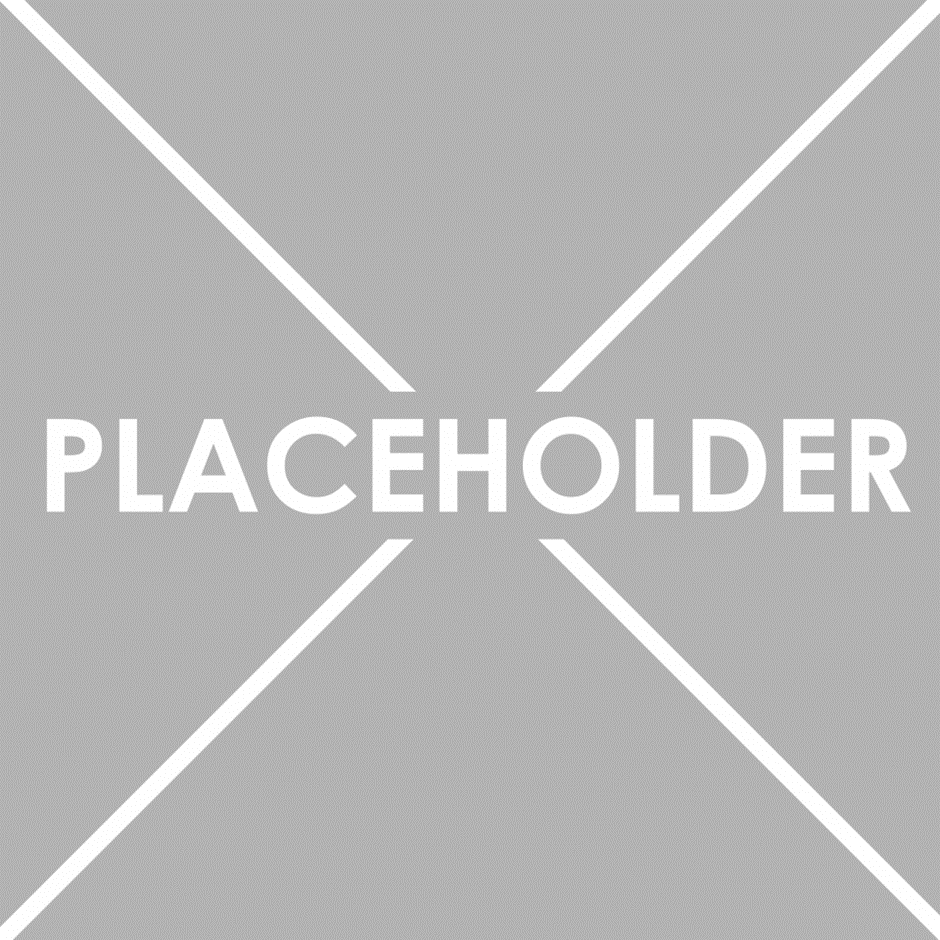 Since I began this thesis in 2016 a global pandemic has shifted the world’s social, political and economic axes. Covid-19 has rewritten much of the narrative of our familiar and ordinary lives. I mention this here, at the start of my first chapter, because this thesis is also about an alarming reshaping of the familiar: the way that remote technologies renegotiate the landscape of war, something that had remained recognisable, if not familiar or welcome, for many centuries until the era of computation, when the seeds of remotely piloted aircraft were first planted. During the pandemic, my thoughts have been distractedly sifting daily life into the categories of new and old – what has been changed by Covid-19, and what has remained the same. There are superficial things, and there are more meaningful ones: although our daily lives have been altered, many of our activities and pastimes remain the same, and fundamental aspects of our world remain unchanged. These thoughts have preoccupied me like someone poring over debris after an earthquake to assess what is broken and what is unharmed. This recalibration is akin to the thoughts that have driven much of this thesis. I examine artworks for the signs of how contemporary war images are novel or familiar in simple ways, such as the form of the military drone and the way it is depicted, or the ways our technology is used to capture war-related images and to display them. I think, too, about the fabric of war in a fundamental way, considering what contemporary technology has changed about subjective experience, and what war might mean to us now that it is no longer necessarily restrained by geography or even by the usual boundaries of time and space. It is a matter of investigating a familiar scenario that has been shaken into a new form. We must assess what manner of frame with which to view it, and where it is best to stand in order to see clearly.	Photography and war are easily mapped alongside one another. In War and Cinema, Paul Virilio writes about the conjoined history of war and recorded images: ‘From the original watch-tower through the anchored balloon to the reconnaissance aircraft and remote-sensing satellites, one and the same function has been indefinitely repeated, the eye’s function being the function of a weapon.’ Virilio demonstrates how technological vision and photography have augmented and altered warfare. Whether or not the camera has evolved to retain the same violence as the gun, photography is connected to warfare because images are capable of communicating visual evidence to a population separated physically from the experience of war. Photography has long been used (erroneously) to seek out and communicate objective truths, and it is still playing this role in our current battle to overcome Covid-19. In an article for the investigative publication The Intercept, journalist Peter Maass describes restrictions on journalistic access to Covid-19 patients implemented by a senior official in the Trump administration. Maass finds that photographs of Covid-19 wards have been placed under a form of covert embargo, with journalists’ access prevented by near-impossible prerequisites of consent and privacy. Maass compares these restrictions to the censorship guidelines put in place by the US military in 2006 during its presence in Iraq and Afghanistan, which allowed only embedded journalists to publish images, and only then with prohibitive prior-consent measures. The result, he argues, is that the front lines of both struggles have been hidden from the public, and therefore our understanding of the pandemic is dangerously lacking in visual narratives. In a similar article by art historian Sarah Elizabeth Lewis for The New York Times, Lewis writes that ‘images force us to contend with the unspeakable.’ These articles show that nearly two centuries since their invention, we still turn to photographs to teach us about our world. When photographs are lacking, their omission is as political a gesture as their creation. It is for this reason that I begin this thesis with a chapter on a photograph: a picture entitled Untitled (Reaper Drone) by the contemporary artist Trevor Paglen (Fig.1). It is apt to begin with the art form that renders the ‘unspeakable’ manifest.The Absence of the ObjectMy first and immediate thought upon observing Trevor Paglen’s Untitled (Reaper Drone) is a question. It is not a question in response to the technical features of the image, nor a product of a philosophical or professional mode of observation that I arrive with at the moment of seeing. I ask, simply, where is the drone? It is a question of absence; the omission from the frame (I assume) of the material content, the referent indicated by a tantalising caption. The context of this image becomes essential, as the photograph provides as little information as possible while remaining an image – captured and developed – of some thing; the sky, a hint of colour and an amorphous implication of a cloud. This image is showing me, then, (more than nothing) the lack of an object. I cannot yet, in these first few seconds, begin to know why it is absent. I cannot know if it has been lost, or if it will appear, for I see only the sliver of time (a lack of time) captured in the stillness of the photograph. I am aware only of a rejection of what I had known photography to be, until now: the framing of (what I would later understand to be) an event. One of many in Paglen’s Drones series, this image is then a non-event, although something is happening, which is the convergence of two promises: the representation of an object, and the event of the object’s existence at this moment in the past. These unfulfilled promises form a paradox, or, less than a paradox, an absence. In the image I find neither event nor object. Paglen’s caption tells me that he has photographed a drone, but I cannot look at the image and feel the satisfaction of saying, however simply, yes, I see it, I know now, that this is – or has been – a truth, a moment of the reality of which I am part. Paglen has broken the knowing that I had presumed to share with him in this moment.In the failure of knowing, the absence of the reception of truth, a new knowledge emerges, for no image is without meaning. My gaze tracks across the plane of the photograph, and I become aware that I do not see the promised object. This statement begins to grow, to evolve, as the failure of the presence of the drone expands into an enduring reality of the photograph. I cannot see the drone. Is this referent, which I was given to expect from the single accompanying word drone, forbidden? Already I know something, then, which emerges from a lack of knowledge. The role which I am accustomed to playing so efficiently that I need not give it a moment’s thought has been denied me, by the lack of what I am supposed to see. My position in relation to the image has thus been changed, and so has that of the drone.Looking at Untitled (Reaper Drone), I find that my role – as the observer, spectator, or witness, as it is variously named – is changed profoundly by Paglen’s photographs in this series. Observing the object is the aim of my spectatorship, and would normally complete the process of looking, which is a form of targeting, to mimic the drone’s language. The process, in its simplified form, begins with a glance at the photograph, followed by a reference to the caption, and back to the photograph, to acknowledge what I have seen with the new context of its explanation. By denying me the resolution of this process, Paglen rewrites my task, leaving me with a responsibility to understand, to know, what this photograph means in a new way. My observations are necessarily more active now. I am not shown; I seek. The photograph and its title create meaning not from coherence or clarity but ambiguity.I look back at the photograph’s title: Untitled (Reaper Drone). I am skipping over the first word, which gives me very little, and instead rely upon the parenthetical words, which hide between the marks just as their referent hides among the clouds. In The Truth in Painting Jacques Derrida asks, ‘what happens when one entitles a “work of art”? What is the topos of the title? Does it take place (and where?) in relation to the work? On the edge? Over the edge? On the internal border? … Or between that which is framed and that which is framing in the frame?’ I consider the words Untitled (Reaper Drone) in light of topos, edges and frames. The parentheses are a manner of frame, shielding the words Reaper Drone from the light, and indicating the drone’s unavailability. Why call something Untitled? That is a form of evasion, too. The title seems arbitrary, especially in the form of looking that I am conducting, which is looking at a screen, upon which surface many of the images I see every day are uncaptioned. The title is useful for my present writing task, but even in this purely functional sense it frustrates me – there are many images in the series named Untitled (Reaper Drone). The title in this instance is a shadow version of the image, emphasizing the same opacity and refusal to be seen as the photograph itself. In this way it recalls Derrida’s discussion of ‘the circle and the abyss’ (p. 24). These figures come together with the merging of the circle (as a philosophical construct and as an art image) and the idea of mise en abyme, the placement of the image within the image. There is a mise en abyme at work in the words Untitled (Reaper Drone), a title hidden within a title, subverting which part of the phrase we expect to be the more significant. The parentheses, a quick afterthought, contain the true object of our attention.There is humour in the title, and I feel the butt of the joke is all of us, terrestrial civilian humans, who stand upon the ground looking up at a newly politicized and weaponized sky. If I look at this photograph and think only about how beautiful the pretty colours are, the joke is on me. The image is beautiful, though, with its pink and lilac tints, ethereal and calming like a gentle exhale or the soft texture of a flower petal. There is a dynamism to the cloud pattern, too. A fluffy concentration of bubbling cloud emerges in the photograph’s lower right-hand corner, with beams of light shining up and out into the corners of the image, creating the lighter tones and patches of deeper pinks and blues. Before I get too lost in it, I draw myself away from the ‘untitled’ cloud and back to my targeting mission. Humour there may be, but it does not last long. Esther Leslie recalls Benjamin’s interest in the photomontage and its relation to captions and titles, quoting a lecture of his in On Photography: ‘what we require of the photographer is the ability to give his picture the caption that wrenches it from modish commerce and gives it a revolutionary use value’ (p. 26). Paglen’s image fits this description well, considering its visual echoing of generic decorative photography and the complexity of its title. The image has indeed been wrenched from one visual mode to another, from something pleasant on the eye to something sinister, by the caption that ‘cuts into the surface gleam… in the process making it unusable for commodity ends that aim to sell the dream of social repletion…’ (Leslie in Benjamin, p. 26). In Paglen’s image, the title achieves this gesture of undercutting visual beauty, and of showing us its artifice.I cannot see the drone. I suspend this thought, further, and find it leads me to apprehension. I am not permitted to see the drone, and yet I am still searching for it, still playing the role of observer, for I know there is more to be understood from this photograph. Consequently, the act of observation is one of defiance, or rebellion. I have been given a role to play, one in which I must, yet cannot, observe an object in a photograph. The caption taunts me. I am being dared to look further, to enter into a game. The drone is hidden, so I hunt for it. I have become a predator and the drone is my prey. A dramatic metaphor, but appropriate: it is the (safe and silent) inversion of the drone’s relation to humans in the real world. Outside the parameters of the photograph, the drone is used as an ‘intelligence-collection asset and secondarily against dynamic execution targets,’ according to the United States Air Force. A ‘dynamic execution target’ is a human, evidently, euphemistically evoked in language which exemplifies the predator-prey relationship. The word ‘execution’ here suggests more than just the unilateral nature of drone warfare. ‘Execution’ is killing sanctioned by the state; a just and lawful kind of murder, entirely unlike the reality of drones’ ‘precision strikes’: we know that drones are anything but precise in their devastation. As I hunt for Paglen’s drone, my relationship with the image makes relevant what it (claims to) represent: the real-world drone. I am enacting its methodology, and in this way Paglen’s photograph communicates effectively a process of movement and destruction far beyond the scope of a still and silent image.In Camera Lucida, Barthes writes: ‘photographs are signs which don’t take, which turn, as milk does.’ I think of this relationship between signs and meaning while looking at Drones. There is space between the image and the referent, and in this space there is room for the adaptation and extension of meaning. Paglen’s miniaturising of the drone explores the limits of this space, by stretching the relationship between signifier and referent as far as possible. The photograph’s role changes, as does my own. I question how this change affects Ariella Azoulay’s sense of the civil contract of photography, wherein each participant or ‘component’– photographer, camera, photographed person, object, environment, and spectator – is involved in a ‘civil relationship’ of pre-acquired knowledge (The Civil Contract of Photography, p. 26). What Azoulay’s work resists are ‘judgements of taste’ that assess an image based on its relation to the political or the aesthetic, a hegemonic dichotomy that she finds are reductive to a nuanced critique of photography. Her work focuses on images of atrocity and especially portrait photographs of victims of war. I am considering neither form of image here, but I adopt her position of awareness with regard to the photograph’s creation of meaning: it is not simply a product of a photographer’s intentions, but a product of multiple and complex individuals, associations, contexts and apparatus that I will be sensitive to in these pages. I cannot speak to what Paglen intended, so I focus instead on how I perceive his work and how its attributes change and develop under my gaze. I have described the role of spectator as one I play easily, but when its boundaries are shifted, I must attend to its new effects.In the act of concealing the drone, Paglen alters the praxis of viewership. There is more to this image than a misleading title – Marcel Duchamp’s Fountain was not just a practical joke, either. The photograph inspires a watchful gaze, in line with Azoulay’s direction with which I began. Our process of creating knowledge cannot here follow an expected path, wherein we witness the realisation of a photographic subject. The lack of the drone shows us that a visual image does not have to express meaning via proximity. Holding pieces of the machine in our hands would not indicate the meaning of the drone’s presence any more than a perfectly realised close-up photograph. Paglen shows us the efficacy of the opposite strategy: the distance between the drone and the lens is essential to the photograph and to an understanding of the machine. Paglen chose not to use a lens that would have rendered the drone more clearly. As Christy Lange writes for the contemporary art magazine frieze, ‘[Paglen] chooses to place [the drones] at the limits of our vision.’ This edge of seeing and of knowing reflects the political landscape these machines inhabit. What we are told about how these weapons are used and the damage they deal is barely representative of the truth – as in the photograph, all we know is that we know very little.The Edge of the VisibleAs I observe, or watch, Untitled (Reaper Drone), I see, unbelievingly, a drone, in the bottom right-hand corner of the photograph. My investigation takes a turn. What I see is not strictly a drone, which is of immediate importance. I know it is a drone because I trust in Paglen’s caption (although we know titles are not always to be relied upon), but what I see is a tiny black smudge. The smudge once again defies my understanding of photographic subjects. Barthes is cast aside: I am not being offered information about a rare sight, or shown technical prowess, or marvelling at the possibilities of a telescopic lens. I see no digital enhancement, abstraction, or even a ‘lucky find,’ because there is too little information in this image to construct a sense of context from which I would come to understand the luck involved. I learn nothing from this image about the proportions, dimensions, or physical form of the drone. I am not able to ascertain from the photograph what kind of drone is pictured, although each image’s title confidently claims to know. The photograph conveys its version of truth, as before, through near-absence. Recalling a coded equivalence between size and power, exemplified for Virilio by the ‘overblown stone or bronze colossi’ of Rameses and Stalin, Paglen suggests the miniscule object’s impotence. If anything, the photographed object, failing to be a subject, (I use the word object to evoke the drone’s physical properties, its thing-ness), is rendered entirely insignificant. Just as in the photograph’s title, the drone itself seems to be an afterthought, a parenthetical inclusion in an otherwise cohesive image.I am watching a smudge, its shape distorted and unreadable. I see an expanse of sky which surrounds it; pink and blue, held together by that illusion of stillness shared by photography and views seen from great distances. Unmoving, the drone is made safe. I am the only one with time on my side. It is motionless, captured in the frame, but it still evades my gaze through its lack of clarity. I struggle against the near-invisibility of the drone. I continue to observe it, in an attempt to discover why this photograph has come about, and why I am not permitted to know the drone. Two diverging thoughts emerge: one, I see a black stain. Two, I do not see the shape of a drone. These thoughts each bring about their own lines of questioning.The tiny black stain, a speck on the photographic plane, summons a wealth of associations. It is smudge-like, an imperfection on the smooth cleanliness of the image. It is the only mark that is inorganic, incongruous, a disturbance to the homogeneity of flowing, atmospheric lightness. It disturbs the ‘wandering or swept gaze.’ It is not an object of pleasure, instead calling to mind the insectile, or an unwanted invader. The disturbance is caused in part by the invader’s surroundings. The sky, as Paglen himself says, traditionally holds ‘a promise of openness or freedom.’ There is a profound calmness to this sky in particular. The warm pink is almost too sweet. It is a comfortable, easy image, of the kind reproduced en masse for the walls of waiting rooms and rental apartments. These qualities make the presence of the tiny smudge all the more frustrating. On my computer screen, I invariably scrape at it with a finger, in the hope it will disappear at my touch. For all the attention I pay it, I can never see the black smudge approaching the status of a sign. It remains a signifier, and even then, I cannot reconcile the image of the machine in my mind to the mark on the photograph. The drone is rendered amorphous by distance and the failure of sight and capture. In this incarnation, it is an ‘unknown known,’ a representation of state practices which I know to exist but cannot truly know or see, due to its distance from the lens, and also due to my privileged place of writing, which renders the consequences of the drone’s reality incomprehensible.	While frustrating to the observer, Paglen’s drone-smudge is a deliberate artistic choice. The details of the drone’s shape are concealed, which leads to additional effects. Blurriness can tell me a great deal, even, or especially, if it means the loss of a detailed view. For Raymond Bellour, a blurred form is significant because it marks the point at which the camera creates an image beyond the capability of the human eye. We may recall freeze-frame images in our minds or on canvas, but to capture movement, with all its distortion of form and surface, in an enduring image, is a skill of the machine. Blur, writes Bellour, ‘offers up the perception of… duration’ (p. 167). There is an alive-ness implied in the out-of-focus object. Like an insect on a screen, Paglen’s drone bears this life, this ‘internal rumbling,’ a suggestion that it might move across the image surface at any moment (Bellour, p. 166). It is a fearful and threatening effect, which even beyond any contextual knowledge of drones creates discomfort by suggesting the photographic image may suddenly lose its logical, motionless form, and begin to move off the image surface. By blurring the drone, Paglen indicates a potential for escape, both from the image surface and from our political comprehension. This threat, this determined obscurity, mimics the dynamic of power between the drone and its target, because the drone’s movements are never predictable, and because the state policies that operate it are never fully coherent or specific.From a practical point of view, the blur is created by the physical distance between the object and the observer. Paglen is often at work at the edges of perception: visual borders represent the final extension of civilian power, delineated by the invisible walls of the military-industrial state. Paglen is allowed to see only so far as his camera can extend his visual reach. Blurriness comes into play more fully in another of his series, Limit Telephotography. This project has a more diverse range of subjects, but each image is an exercise in pushing the visual limit to the point it begins to break down, the point at which the subject ceases to remain visible. One of these photographs shows a Reaper drone, this time grounded outside a military hangar. Its form is tantalisingly more apparent, and the objects surrounding it give an implication of scale which the clouds cannot provide. The photograph seems to communicate far more than its Drones counterpart. The whole image is distorted, however, as though wobbling in a heat haze. I find myself squinting at it, trying to glean some clarity that does not emerge. This photograph’s blurring creates an effect unlike that of the Drones series’ Reaper. Here the pictured scene is only just out of reach, bringing to my mind Paglen’s deliberate, careful framing of the shot. The blur can almost be ignored, as I examine the shape of the drone, the vehicle that appears to be towing it, and the building in the background. The blur becomes not so much a technique as the making-visible of an obstacle, a metaphor for the prohibition of civilian trespassing in military areas. Thus the blurred drone is more than a consequence of Paglen’s photographic method: its presence in the final image is a demonstration of the wall between the civilian world and the military-industrial complex. In Untitled (Reaper Drone) the distance and movement that Paglen communicates follow a similar semantic path, but the results are more ambiguous. The space around the drone in Untitled (Reaper Drone) equates to the photograph’s vast capacity to be revisited, and for further questions to emerge.I consider the process by which the grounded Reaper Drone (Indian Springs) photograph was taken (Fig. 2). Here, blur, though deliberate, has a kind of ideal intensity. Paglen’s camera faces the resistance of the two miles between lens and photographic subject. In his writing and talks, Paglen describes the struggle of long-distance photography. Sometimes the windy conditions become ‘unmanageable,’ in Paglen’s words, suggesting there is a pivotal point at which there is too much blur. When is the out-of-focus effect relegated to an error, a failure of the artist to utilise their tools correctly? Paglen laughs; ‘the right kind of mush is a crisper kind of mush’. There is no ideal blur, no protocol for the artist. The point is to expose the limits of the legal civilian viewpoint, which may not be a position from which we can see clearly. The image content, as in many of the images in the Drones and Limit Telephotography projects, may only be present in Paglen’s titles. Fig. 2
Trevor Paglen, Reaper Drone (Indian Springs, NV Distance ~ 2 miles), c-print, 76.2 × 91.4 cm, 2010.
	The out-of-focus quality of the images is part of Paglen’s process of drawing information from distant locations and creating a space for this information in the publicly accessible realm of the photograph. Like a digital image that has been zoomed-in on beyond the capacity of the pixels, the photograph’s blur conveys a desperate mode of information-seeking which I experience as I scan across Reaper Drone (Indian Springs) trying to extract some promised knowledge. I flounder with this approach. I cannot read the image effectively enough to discern what is indicated by the blue striations or what kind of structure sits horizontally across the image, seemingly overlaying the body of the drone. It may be an illusory effect, created by what I assume are layers of fencing blocking the camera’s view. I cannot see any human figures in the image, though the truck-like vehicle is presumably being driven, as its lights – tail lights? – shine red. Due to the way I am inclined to squint and stare at it, the photograph is to the viewer a tiny fragment, a portion of an imaginary larger, clearer image that I want to be seeing. Like the protagonist of Antonioni’s Blow-Up, Paglen is evoking a cycle of photographic enlargement, a hunt for new depths of knowledge that the two-dimensions of the image surface cannot possibly provide. This implied futility returns me to the sense of failure I felt at my first glance at Untitled (Reaper Drone). It is only a failure insofar as the photograph-object cannot hold more information than what is fixed to its surface. The image, of course, holds far more information than what can be visually apprehended, since photography’s components are always multiple and diverse.CloudsConsidering Untitled (Reaper Drone) as a component of a broader photographic series provides an alternative exploratory perspective. Viewing the other images in the Drones series, I am drawn to a visual trend. Prominent in many of the photographs are clouds. The clouds exist at the content or narrative level of the photographs. They form the substance of the images, and along with the array of colours, provide each with its specific, identifying quality. The blues and pinks of Untitled (Reaper Drone) are unlike most of its companion images, and its cloud forms are particularly amorphous. The clouds are distant but seem to radiate across the image in a way that guides the eye towards the drone at the photograph’s bottom right corner. Accidental or intentional, the framing in this image is remarkable. The relationship between the clouds and the drone created by their positioning creates a sense that each has autonomy with regard to their relationship with the other. Both clouds and drone seem laden with intention. Paglen’s drones fly in a sky populated in visual culture by an array of mythical and theological figures, who spring to mind as I consider the agency of the heavens. The many meanings of the sky in art have not passed Paglen by; he acknowledges his place within a long tradition of artists ‘who look up at the clouds,’ and makes specific reference to the JMW Turner painting Angel Standing in the Sun (1846) while discussing his photograph called Reaper in the Sun from 2013 (Figs. 3 & 4 respectively).Fig. 3
JMW Turner, Angel Standing in the Sun, oil on canvas, 78.7 × 78.7 cm, 1846.

Fig. 4
Trevor Paglen, Reaper in the Sun, c-print, 172.7 × 205.7 cm, 2013.Turner’s painting has sinister rather than divine connotations, just like Untitled (Reaper Drone). For Elizabeth K. Helsinger, the Turner image depicts an angel of death ‘whose blinding light shows us only a series of murders.’ In the bottom left corner are Adam and Eve looking ‘in horror at Cain and Abel’ (Helsinger, p. 243) and on the right is the decapitated Holofernes, beside his executioner Judith, who raises the severed head aloft. With this apocalyptic context, Paglen’s Reaper in the Sun is a similarly fearful vision. The sun’s blinding light accompanies a power that, although not divine, is to be taken seriously. As in Turner’s painting, the photograph communicates ‘the fallacious promise of light and colour,’ the sun’s brightness concealing rather than illuminating the landscape – and deadly machine – that share the frame (Helsinger, p. 235).  The Turner comparison throws into relief the obvious difference: in Paglen’s image, the drone, as before, is obscured from view, in contrast to Turner’s prominent angel. Here, the brightness of the light has prevented the drone from taking a clearer form, effectively overexposing the image. More often in the Drones series the drones are (I have to suppose) concealed within clouds. Paglen’s angel is more insidious than Turner’s for this reason. Not knowing the precise location of the drone within the image frame renders the effect of the machine a pervasive fear and a threat impossible to evade.An aside, here, as we enter the realm of the clouds and of art history: Michel Serres’ evaluation of Turner’s work frames the painter’s oeuvre against the Industrial Revolution, finding that Turner powerfully demonstrates that ‘the sail is dead. Turner navigates under steam’. Serres then returns to his own words with a counter-argument, wondering if the explosion of the Indonesian volcano Tambora in 1815 had a greater effect on Turner’s explosive colour palette than a social-historical reading of his work might indicate. The balance (or rivalry) between social and natural historical positions is also relevant to this thesis. By examining Untitled (Reaper Drone) (Fig. 1) and Reaper in the Sun (Fig. 4) as examples of machine or military photography, I risk ignoring what is arguably more explicit in these images: the natural world. Like Serres, I must take care not to weigh the implications of ‘the boilers of industry and Tambora’s crater’ unevenly (p. 13), but to try as many viewpoints as I can to investigate the relation between drones and visual art. Serres’ is an argument for interdisciplinarity, which is essential to my work too. Where the total invisibility of the drones in some of the photographs renders the images more disturbing, the tiny smudges in other photographs create a different affective response. Returning to Untitled (Reaper Drone) (Fig. 1), the amorphousness of the tiny drone among the clouds recalls a comment by art historian Hubert Damisch: bodies in clouds… defy the laws of gravity and likewise the principles of linear perspective… [and lend themselves] to the most arbitrary of positions, to foreshortenings, deformations, divisions, magnifications, and fanciful nonsense.The clouds do not provide a useful framework with which to interpret the drone’s shape: there is no possibility of measuring distance, altitude, or direction (at this stage). What leads to the possibility of ‘fanciful nonsense’ is the absence in the image of recognisable truth, in terms of structure, perspective, and form. Damisch is speaking of painting, though, and I am looking at a photograph. The medium tells us that we see a true image; we must confront the knowledge that what is pictured has been. Where Turner pictorializes biblical narrative, Paglen communicates a deformed, deceitful contemporary truth. Writing on the baroque aesthetics of military technology, Mark Dorrian cites two interpretations of amorphous or distorted structures: on the one hand, such objects suggest the awesome power of God, against which the gentle beauty of nature is defined. On the other are the ‘horrific or abject… phenomena which must be disavowed.’ It is impossible to be sure of the provenance of Paglen’s smudge simply from looking at the image. Whether it erupts from the glory of God, or indicates something entirely aberrant, remains ambiguous. In the spirit of Serres centring Tambora, it is possible to centre the natural beauty of Paglen’s photographs and thus to turn Dorrian’s words upside down: by picturing the machines in a vast expanse of natural beauty, Paglen defines the rather less-than awesome power of humankind (as opposed to the awesome power of God). In Reaper in the Sun (Fig. 4), it is most certainly not the Reaper that demands our attention, but the centrally framed sun that shines so blindingly as to obscure the usual definition of the horizon line. The thought of hunting for the promised Reaper and thereby ignoring this sensational view of the life-giving sun is unmotivating – the drone, in this light, is framed as an annoying distraction. The power of this image comes not from the machine but from the natural world, and this gives me a sense of Paglen approaching the sardonic; the image conveys bathos derived from ‘the too-easy prizing of the merely human as heroic,’ the possibility that we might mistake the drone and all its dreadful awkwardness for something sublime, resulting in a potentially ‘Icarian fall, the result of soaring too high on inadequate wings.’ By obscuring the drone, Paglen presents the possibility that there is nothing more to see (and nothing more needed) in this photograph than the world’s natural beauty – but this possibility is undermined by the image’s title. The second look, the knowing return, is not filled with hope, but the apprehension of discovering the ugliness of the drone within the boundless sky.Moving now from the sun to the clouds, on to the realm of metaphor. We use clouds as everyday indicators of a range of emotions: they hang over us, we search for their silver linings, or our heads are in the clouds. We find in them a power of expression which aids us, we invoke them to create a symbolic and shared understanding, and we turn to them to help us find language for the inexpressible. Mary Jacobus writes: Clouds draw the eye upward: to movement, distance, and height, to the dynamics of space and the overarching sky. For most of us, they provoke ideas about transcendence and inwardness. Jacobus’s words suggest a more poetic relation to clouds than Damisch’s ‘foreshortenings, deformations, [and] divisions’, conjuring a sense of cosmic awareness that recalls the sublime. Her words invoke spatiality and verticality, and indicate that while our position beneath the ‘overarching sky’ is central to our relation to clouds, they do not necessarily ground us. Instead, ‘when we look up, we lose ourselves’ (Jacobus, pp. 10-11.) This is the effect of Untitled (Reaper Drone) (Fig. 1), in which the lack of an earth-based structure or context helps create a sense of placelessness for the viewer, whose location in relation to the image content is unknowable. By looking up to the clouds we are transported to a location elsewhere that we cannot place. Seb Franklin, analysing the politics of cloud computing, explores this sense of transportation, more precisely ‘mediation,’ a term borrowed from Friedrich Kittler. For Franklin, clouds connote the nothingness between material structures, inherently unlocatable and without form. The description evokes a rhizomatic structure of nodes connected along a network; not unlike a series of images along a galley wall, between which there are blank spaces. In Paglen’s photographs, the tiny drones are the conductors or focal points among this network of clouds; in the interview video ‘Trevor Paglen: Power & Perspective | ART21 “Exclusive”’, he calls them ‘punctuation marks.’ Brian Holmes uses this imagery, too: ‘the vastness of the image is punctuated by two tiny Predator drones that catch your gaze like technological hornets,’ writes Holmes in reference to the photograph Untitled (Predators; Indian Springs, NV) by Paglen (Fig. 5). Holmes is interested in locating sublimity in Paglen’s skies, questioning the extent to which ‘the sublime can naturalize technological terror’ and thus ‘participate in veiling the raw facts of power’ (p. 22). Though the clouds are indeed veil-like, they are symbolic of a greater and more sinister force of obscuration: the military-industrial state. Paglen’s photographed drones, node-like among the clouds, indicate the technological network of communication, surveillance and remote warfare along which the real-world machines operate.Fig. 5
Trevor Paglen, Untitled (Predators; Indian Springs, NV), c-print, 152.4 × 121.9 cm, 2010.
As I observe the photograph to which Holmes refers, I am not inclined to a sense of awe or ‘theological or metaphysical resonance,’ as Benjamin Noys puts it in his article ‘Drone Metaphysics’. Commenting on military drone scholarship, Noys describes how writing on drones has followed a particular discursive trend:The analysis of drone discourse has consistently registered the theological and metaphysical ‘supplement’ that surrounds the drone. [...] These arguments suggest the drone constitutively exceeds its ‘function’ as mere surveillance and killing machine, engaging with metaphysical questions of sight, power, and the forms of the human.With this in mind, I return to the image, and to a place of discomfort and irritation at the intrusive insects corrupting the sky, staining the surface of the screen. The drone in the lower left area of the photograph is particularly incongruous against the soft texture of the cloud. If the clouds are mediating a sublime network of natural and technological connectivity, I see only my own powerlessness beneath the aptly-named Predators. My affective response to seeing images of military drones is not always already a negative one, though over time I notice myself increasingly discomfited where before there was curiosity and fascination. Though not themselves sublime, the machine can be captured in a sublime image, or deified by the manner of its representation. The United States Air Force website demonstrates the way drones can be, and often are, subject to a particular kind of sublime or even fetishized representation, with a photograph of a Predator alongside an F-16 Fighting Falcon (Fig. 6).  The aircraft are framed against a glorious sunrise, the arc of light cast by the sun like a pair of outstretched arms, a divine blessing over the majestic machines. I see the sublime here in a way I do not experience in Paglen’s images. The drone, in more detail, is immediately an object of fascination in this photo in a way the miniscule dots in Untitled (Predators) are only ever frustrating. The sense of scale created by the frames of reference – horizon, plane, concrete, sun – brings the drone into physical dimensions that I can perceive clearly. My affective response is cleaner, more easily anticipated, less ambiguous. Certainly the drone has no inherent divine or mythical quality to it, even armed with two Hellfire missiles; it resembles a gangly horsefly with an unpleasant bulbous nose. The effect is enhanced by the F-16, which has a more typically aesthetically pleasing shape and sinister dark grey shell. In contrast, then, Paglen’s miniaturising of the drones is central to the bathos of his photographs. They are ‘punctuation marks’, ‘hornets’, and nodes that connect a technologically mediated network of violence, but they are not gods.Fig. 61st Lt Shannon Collins (date unspecified), At Day’s End, photograph, size and date unspecified.     
Clouds have their own specific relation with war. Untitled (Reaper Drone) is an eerie inversion of the images taken from military drones as they destroy targets from above. While Paglen’s drone hides among the clouds while it flies, the drone (a generalisation) is itself a watcher, creating images of its targets as it seeks and destroys them. The strike of Hellfire missiles creates a huge explosion of dust and debris, forming a cloud that obscures what was once the drone’s target, hiding it from view just as Paglen’s Reaper is concealed by the natural cloud. Drone-made images, though prevalent in news media and often released through official channels, are themselves clouded in the secretive narratives of war. Two videos released by Azerbaijan’s Ministry of Defence on YouTube demonstrate the malleability of the images’ truths (Figs 7 & 8). Both relate to the Nagorno-Karabakh conflict of 2020, but exactly what they depict is unclear. In one video posted in September 2020, a drone films the destruction of one or more buildings. The title claims that an Armenian ammunition depot has been destroyed, but the footage cuts between seemingly different locations, and it is not clear exactly where or when this took place. It is hard to tell if the drone creating the footage is also the one attacking, though the final missile does appear to emerge from below right of the camera, indicating it could be coming from the aircraft’s right-side wing. A second video posted in November 2020 shows a military-style truck pulling into a garage, before the garage is hit by a series of missile strikes and is consumed by a cloud of dust. While the individual events (moving truck, garage explosion) are easy to discern, the crucial context of the event is harder to understand. The second video’s title (according to Google translate) is ‘The enemy's Tor-M2KM anti-aircraft missile was fired in the direction of Khojavend,’ which bears confusingly little relation to what I am watching on screen. Each video has the same visual journey: a location, viewed from above, is gradually obscured by a series of explosions that send dust flying high into the sky, until all that is visible is the HUD’s targeting display, lingering somewhere over a cloud, possibly indicating the location of something that existed only moments before. The drones have destroyed these targets (assuming that the drones are responsible) and then recorded how the act of destruction itself has obscured the clarity of the image. Here war has clouded our view, just as Paglen gestures towards in Untitled (Reaper Drone), whether we observe it from above or from below.Figs. 7 and 8
Stills from the Azerbaijan Ministry of Defence’s YouTube videos of drone strikes, Azərbaycan Respublikası Müdafiə Nazirliyi, 2020.
Clouds of dust and debris filling the sky recall the mushroom cloud that surges upward from an atomic detonation. David E. Nye describes the effects on observers of the first atomic bomb test in New Mexico in 1945, summarising the aftermath thus:Nature and human existence ceased to be "pre­given" and became contingent. This shift in perspective had already begun with the death camps and the carpet bombing of civilians, but the invention of atomic weapons made it more nearly absolute. To describe this new, fragile sense of existence, Edith Wyschogrod has written of "the creation of death­worlds, a new and unique form of social existence in which vast populations are subjected to conditions of life simulating imagined conditions of death." The phenomenology of the bomb undercut any sense of stability and continuity in the life­world for the ordinary citizen.The philosopher Edith Wyschogrod, quoted here by Nye, imagined the atomic world as one in which death became a continual and sustained threat. This is the environment that drones create for those living below them, where the constant buzzing of the machines heralds the ever-present possibility of a strike. Death thereby defines life for those who experience drone warfare. Paglen’s clouds against the tiny drone evoke the fearsome colours and scale of atomic destruction, the ‘deathworld’ legacy of which continues in modern warfare via the drone. Nye describes the atomic explosion as a ‘faceless cloud of death’ (p. 229). Facelessness encapsulates the sublime terror of the bomb’s undiscerning destruction. It can apply to the drone, too, the bulbous windowless mask of the machine on one level, and on another the facelessness of the operators and their targets, neither of whom will ever see the face of the other. Paglen’s blast-like cloud and the near-invisible distant drone speak to anonymity and excess in modern war, to a threat to life that while already far-reaching has the potential to expand far more widely than its current operations.Phantoms and the ParanormalFig. 9Fox Mulder with a photograph of a supposed UFO in ‘Deep Throat’, The X Files, 1993.Photography, as well as painting, has a history of a skyward gaze that Paglen’s work gestures toward. There is a visual association between Drones and paranormal photography, which Karen Beckman has touched on in her work on contemporary political art, writing that Paglen uses a ‘logic of opacity… recognizing the existence of spaces, people, and information that are unknown.’ For Beckman, Paglen eschews photography as revelation, in a conventional sense of making the unknown clear or prominent. Drones illuminates the limits of the known or viewable, exposing concealment as a political methodology rather than focusing on concealed subjects. The invisibility of the object is more usefully exposed than the object’s form or nature. The cloudiness is a necessary part of what is being communicated. Here I shift my wording, and thus my thinking, from cloudiness to blurriness. As we have seen, Paglen only suggests a drone. I have considered blurriness as an indication of movement, but blur also evokes the eerie or ghostly. An association with phantom images complicates both my sense of my own viewership and of Paglen’s role as the photographer, since it targets my intention to trust the truth of the photograph. In an early episode of The X Files, Mulder and Scully visit a small-town bar in Idaho while investigating the disappearance of an Air Force pilot. Mulder, convinced the local air base is using UFO technology to develop secret military aircraft, sees a photograph on display which captivates him (Fig. 9). It is an out-of-focus photograph of a blue sky in which a triangular metallic object is suspended. He is entranced by the possibility of truth offered by the photograph, and despite Scully’s mockery, is convinced of its authenticity. He ‘wants to believe,’ as his famous office poster declares. Mulder returns to the photograph throughout the episode, keeping it on hand to thrust in the face of nonbelievers. Later, after spying on the military base and experiencing a close encounter with the aircraft, he is captured by a group of government officials and his memory of the evening is erased. The photograph is all that remains of the truth he may have uncovered but now cannot recall. It suggests, as Barthes said, only that this truth has been: it will always fail as proof of what exists right now. A memento of something unknowable, the photograph endures, a symbol of the illusion of reality promised by all photographs.When The X Files was first aired, America was experiencing what Elaine Showalter describes as ‘panic [of] epidemic proportions’ due to alleged alien abductions. Whole communities rallied against their accused abductors, and stories sprang up from individuals across America describing the same or similar traumatic experiences at the hands of a technologically superior alien race (Showalter, pp. 195-197). UFO stories have developed a nostalgic association. In the 1990s, Americans were seeing something in the sky quite unlike the angels of Romantic or Victorian Britain. After half a century waiting for death to arrive via ICBM, perhaps it is little wonder that the terrifying flying machines were eventually spotted and attributed to an invader almost impossible to disavow. Whatever their origin, I recall these tantalising flying objects when I see Paglen’s photographs. The comparison is related both to the mystery of the photographed machines and to a questioning skyward gaze. Looking to the sky can be a futile act; an acknowledgement of a greater power or of one’s own vulnerability, perhaps a daydream or abstraction. Promotional Air Force materials tend to show the drone from altitude, looking down or horizontally, avoiding the discomfort or diminution of the upwards gaze.Just as The X Files implied, UFO sightings are often linked to military operations. Indeed, Mulder’s UFO hardly seems unusual in the wake of the stealth program’s futuristic aircraft designs. Like all paranormal photography, UFO pictures are often just blurry enough to suggest, to hint at, the implied object. Anything too clear is easily disproved or held to task. Artist and writer Mark Alice Durant finds an inevitable connection between blur and the paranormal, describing photography as the ideal way to explore images of the unknown: ‘born of science and magic, alchemy and optics – [photography] produces images that are familiar and strange, anchored in time yet violently detached from its flow,’ a description that might just as easily apply to ghosts. Perhaps many of our hoax paranormal or mystery photographs are indeed real – but rather than spectres and aliens, they may show secret aircraft test-flown above the desert. After all, that is more or less exactly what Paglen is photographing. If he had chosen to, Paglen might have launched his own UFO conspiracy from his work in Nevada.Following Durant’s impressions of the trends of paranormal photography, I note the same ‘contradictory impulses’ in Trevor Paglen’s Drones series (Durant, p. 15). I question why Paglen has drawn on the tropes of paranormal photography to convey objects which are already so invisible. What does he achieve by emphasizing what Durant summarises as ‘refractions, foggy figures, and ambiguity’ (p. 14)? The connection indicates that military drones are illusory objects, but further, it points to the illusory nature of images and interrogates the totalising power of visuality central to the operation of drones in war. Paglen’s evocation of ufology is a logical extension of his role as a photographer of covert government operations. His photographs fit within a pre-existing system of visual apprehension of new technologies. By evoking this tradition, Paglen calls on his viewers’ practised responses; scepticism, intrigue, a distaste for the uncanny, perhaps disrespect for the object or for the photograph. These are practised reactions to paranormal images, helping us to contextualise new photographs that resist our conventions of viewership.The primary question which obsesses Fox Mulder and is raised by all paranormal photography is that of veracity. Is the image real? This is a question about trust, referring me back to the civil photographic contract identified by Ariella Azoulay. My responses to Paglen’s work have all depended upon trusting the images and the photographer, not just for what they promise to show me, but because photography promises truth. It is essential that I believe he is taking, rather than creating, the photographs (not to suggest they would have no value as manipulated images, but that it would become a different conversation). Truth matters because it influences the role of the viewer. The knowledge offered by a photograph, or simply the experience of seeing it, is framed within certain expectations which depend on the truth of the image. Discussions of photojournalism can become heavy with the question of a call to action; the efficacy or ethics of an image are continually revisited. Paglen avoids this discourse to some extent by positioning himself as an artist rather than a journalist. We expect something abstract from him (if we expect anything at all), since the work is not couched in the language of news or education. The real fact of the presence of drones in the sky is essential, despite this. The viewer cannot know the drone for themselves from Paglen’s photographs, so we must trust to learn something from the process in which we are invited to take part. By raising the question of the reality of the drone, Paglen invites the viewer to question the truthfulness – and, by extension, the politics – of the social and military systems that it represents.The Eye and the GazeTo watch the image is to create a temporal dimension in which its meanings emerge gradually. I spend time with the photograph and as I do, I learn more from watching its visible content, but I also learn more about its creation, its creator, and the circumstances of its conception. I come to know that the photograph’s invisible object, which later becomes a smudge, a blur, an angel, an alien – is also an eye. The drone-eye is part of a process whereby war is technologized, and the human element removed, or reduced, to ‘operator’ and ‘target’. Chamayou describes the process thus:The conceptual genesis of the drone takes place within the framework of an ethico-technical economy of life and death in which technological power takes over from a form of undemandable sacrifice.When all the parts of a pilot are removed ‘save an electronic retina,’ an entire hypothetical force of combatants is reduced to ‘ghostly machines’ (Chamayou, p. 86). (Reduced is not necessarily the correct word, here – superseded, perhaps, or, augmented, depending on one’s perspective.) As with Chamayou’s invocation of the spectral, Paglen’s photograph communicates a sense of exposure and reduction via its emptiness, leaving only a retina, or black iris, to indicate the signified military force.	When I return to Untitled (Reaper Drone), I see – in the place of the machine - the eye. I have taken on the roles of hunter, dreamer, and stargazer. The drone in this incarnation is a perfect rendering of state power in its most tyrannical form; remaining invisible yet casting a shadow so long that the subject of its gaze is never free of the threat of death. Military drones are far more often surveillance-gatherers than executioners, functioning via continual threat as itinerant oppressors. It is an efficient system, one that forges a new spatial relation between warfare and the individual. In the model of the hunter-prey relationship, as Chamayou summarises, ‘armed violence is no longer defined within a demarcated zone but simply by the presence of an enemy-prey, who… carries with it its own little mobile zone of hostility’ (p. 52). Thus, as Deleuze imagined, control is no longer framed spatially as an enclosure, (despite the notion of the kill box), but has dispersed into the continuous and inescapable. Paglen’s drones, sometimes visible and sometimes hidden, can therefore be ubiquitous, above all, anywhere.Central to witnessing (watching) Untitled (Reaper Drone) is the contextual knowledge that I am being witnessed in return. The image is a frozen, stolen moment, a suggested rather than actual window, but the returned gaze (though now only a shadow of itself) remains. Paglen establishes a mirror between the eyes of the drone operator, who sees an image (like our own) on a screen, and the viewer – myself – seeing the displaced image on another screen. I am rarely in what I consider to be the intended space for the observation of art. I have only once seen Trevor Paglen’s photographs on a gallery wall, many months after writing this chapter. One consequence of seeing artworks only on a screen is that I see them in a diminished form. I have only a limited sense of the true scale of Paglen’s photographs, as they would be when designed and positioned to face me on a gallery wall. The sense I have of this experience is important because the photograph functions as a claimed portion of public space. The accessibility of it is vital, as the photograph is neither a product of a sole effort, nor the possession of a sole individual. My gaze upon it is necessarily informed by the gaze of other civilians around me, with whom the space of observation is shared. Each individual’s gaze may struggle against the others, but always, Azoulay writes, we are ‘participants in the formation of what can be seen.’ The experience of observation does not end at the edges of the photograph.The space in which I watch the photographs is part of the space of the image itself. The location in which I am a viewer is necessary, just as the location in which the image was made is necessary. The affective nature of a photograph can depend on whether the ‘window’ of the photograph invites us from our space into the space beyond the frame. Perhaps we do not always wish to enter the image-space, but as Carl Kandutsch argues in an article about photojournalism in war, the spatial arrangement of a photographed scene is most comfortable to observe if we can imagine taking up our place within it, because there is, spatially, potential to do so. Paglen’s photographs refuse us this spatial transition; the images promise a threat in the same way that a picture facing a moving train taken from the tracks inspires fear or horror (though Paglen’s work requires different contextual knowledge). To enter this space would be to confront profound vulnerability; death, perhaps. We would be floating, too, without gravity, looking out into the vertiginous expanse of space. The drone is equipped for this environment, but we are not. These aspects of the photograph’s spatiality enhance the sense of the drone’s power, and of the viewer’s subordination.While I find the photograph’s mimetic quality significant to the adaptation of the roles of photographer, viewer, and photographed object, I note that he is not recreating or representing the drone’s-eye-view in a way that other artists have explored. My sense of the drone’s threat when looking at Untitled (Reaper Drone) (Fig. 1) emerges due to my sense of myself as a human observer. The vast distances Paglen emphasises in his photography expound an abstract sense of difference in my experience to that of the machine (and indeed, to the military-industrial state). The image asks me to seek out the drone, and thus to take on its methodology, but this enactment does not require me to see myself as a machine or as an enactor of oppressive force. In response to images taken of the 1991 Gulf War, the German filmmaker Harun Farocki recreated the machine’s-eye-view in his Eye/Machine trilogy, a collage of footage from various automated viewing systems which examined the human figure from a non-human perspective. Farocki’s film project shows that appropriating media footage to use in an art context demonstrates how uncomfortable and uncanny this silent footage is. It is as though humans are completely absent. One intertitle claims that the images ‘are not really intended for human eyes.’ Central to Farocki's work is the artificial 'eye' of the scopic machine. To watch the footage of suicide cameras is to simulate the inhabiting of the same space as the machine; to be as one with a missile, drone or other structure removed from what Farocki calls 'the human scale.' It is hard to resist imagining the drone’s-eye-view. We are accustomed to discourse emphasizing the drones’ astonishing, novel, and divine qualities, as Naief Yehya has noted in his short article about drone cultures. Paglen offers us a glimpse of the unhindered expanse of dronic sight, but from the point of view of a human, on the ground. This perspective mimics the drone’s-eye-view, but his camera points upwards; we retain our humanity instead of becoming one with the machine.It is essential, then, that Paglen’s art refuses the drone’s-eye-view. If Farocki’s films demonstrate the uncanniness of the absent human body, Paglen’s photographs reinstate the body in the figure of the viewer, who looks up at the drone in the sky. A terrestrial viewpoint more effectively explores the discursive amorphousness of the weaponized drone. In his article quoted above, ‘Perspective: The Drone: God’s Eye, Death Machine, Cultural Puzzle’, Naief Yehya writes that ‘from the ground, such devices remain unfathomable flying machines with strange and alien agendas, incapable of dialogue or empathy’ (p. 1). His reference to ‘alien agendas’ is significant, invoking our fear of the uncanny other-ness of creatures which emerge from the world of science fiction, revealing no evident motive or coherent political objective. Yehya also draws attention to the failure of the drone to engage in ‘dialogue.’ Nasser Hussein expands on this lack of dialogue in his article ‘Phenomenology of a Drone Strike.’ Drawing on Virilio’s links between war and cinema to discuss drone footage, Hussein writes that ‘the overhead shot excludes the shot/reverse shot, the series of frontal angles and edits that make up face-to-face dialogue…there is no possibility of returning the gaze.’ With this in mind, Paglen’s photographs function as the reverse shot in a filmic dialogue, responding to the drone’s capturing of a human image by returning its gaze. If an overhead shot is for Hussein ‘the filmic cognate of asymmetric war,’ Paglen’s reverse shots attempt to resist the drone’s unilateral power by creating a conversation in images.The position of Paglen’s camera is as much part of the meaning of the image as the location of the drone. Locating myself is of equal significance: my place and that of the final image as I view it creates new meanings for the text insofar as the external conditions influence the photograph: a gallery space and a news article will provoke different encounters. Crucially, I am in all potential scenarios watching from a safe space, untouched by the violence of the drone, out of view of its all-seeing eye, detached even from its incessant auditory signature. Paglen’s position is no different. He watches the drones in a sky which resembles that over Pakistan, Gaza, Yemen, Iraq, and every other site which has become the domain of Predators and Reapers, but the sky he watches over Nevada is unmarked by the violent political oppression that overwhelms these sites. Paglen’s photographs capture and reproduce a small rectangular portion of American airspace. Where the drones are deployed, their ‘kill box’ strategy dissects the sky into cubes in order that the operators can more effectively categorise the space within. When a target is located, a drone within the same ‘box’ is able to surveil or destroy at will without further supervision from higher up the ‘kill chain’. Both Paglen and myself are watching from a place of safety, a position taken up in nearly all scenarios that involve the viewing of war images. In this safety there lies an abyss between myself and the subject that is one of many such separations.I consider the mediation intrinsic to Paglen’s work. As I spend time with the image, I become aware of the distance between myself and the drone, not only in terms of space, but time. There are obstacles separating us (myself, or us, the viewer of the image, and the drone) and constituting a series of ruptures between the spaces in which we exist. Paglen’s camera is part of the apparatus of mediation, transforming and translating the space of the object into a two-dimensional photograph. Later, it is printed, it becomes an object, but I am seeing its digital reproduction. Once taken, the photograph appears on a small L.C.D screen in Paglen’s hand, before it is edited and disseminated online. It then exists in perpetuity, ready to be viewed on any screen. The mediation taking place is technological as well as spatial. The photograph forms a ground zero in this understanding of the viewing process.Since I know the drone is also an eye, a ‘visual prosthesis’, I can trace this mediation in the opposite direction. What Paglen has pictured is a mirror image of the process he has set in motion. The drone bears a camera (in fact many cameras, with different imaging capabilities) which see not just the artist and his camera but everything below them. The images they produce are transmitted to the operator’s screen, just as Paglen directs his image to mine (or that of whoever browses his website, his Instagram, etc). The operator, in this way my counterpart, watches the screen and attempts to interpret it just as I do. Working with this conception of the image as the window, or mirror, at which two opposing gazes meet, I consider the points at which the reflecting processes diverge. My comparison between myself and the operator of the drone makes obvious the political differences of our positions. The operator’s gaze is a preliminary attack, motivated by a specific and murderous purpose. My gaze, as I have shown, can be multifaceted, slow, and creative, rather than destructive. I aim not to reduce what I see but to expand it. The creation of the photograph also features a discrepancy in my sense of a mirrored process of viewership. Paglen’s gaze reflects the drone’s only insofar as they behold one another: his perspective, as we have seen, is spatially (and therefore politically) opposed to that of the machine. His camera points upward, while the drone’s sees him from a God’s-eye-view. An aerial view is a symptom of a desire for mastery of vision. The overhead view attempts to see everything, and therefore to know all things. Ryan Bishop shows that this perspective has its limitations, however, which are also made evident in the history of the stereograph and the photomosaic. The aerial view is subject to the opaque barrier of the ground, and thus ‘remain[s] stuck in producing surface readings’ (Bishop, p. 276). The drone, although it may be equipped with different kinds of cameras, sees only from above by virtue of its overhead location. It follows that Paglen, whose backdrop is the vast openness of space, has created an image that is not susceptible to the superficial or flattening effects of the God’s-eye-view. ConclusionEsther Leslie writes, after Benjamin, that Photography captures a moment in time, but what it captures exceeds the intention of the photographer. Photography, for Benjamin, accesses a differently constituted reality, with layers unseeable by the naked eye and made perceptible only by technological means. A spark of contingency finds its way onto the photographic image. In this splinter of space and time, in its margins or previously unseen elements, history rests, awaiting rediscovery. By exploring visual associations that emerge from repeated viewings, it is not only the snapshot of time captured in the photograph that can be rediscovered, but also the multiplicity of meanings that extend from each viewer’s conversation with an image, brought forth by individual experience, the site of viewing, the slowness of the affect-based gaze.We have travelled across the landscape of Paglen’s Untitled (Reaper Drone) (Fig. 1), stopping to take in its views. My wandering gaze has considered the drone’s initial absence, its represented form, the clouds, phantoms, the eye of the drone, and the photographic viewer’s role in meaning-making. In the photograph, a huge expanse of sky is visible, but within the borders of the image is the haunting drone. Here I revisit the research questions I posed for myself: is the drone’s scopic regime echoed in Untitled (Reaper Drone), or rejected? How has a slow gaze helped to elucidate the meaning of this photograph? Paglen has mimicked the dual gestures of seeing and killing: his camera has caught and trapped a drone, which now resides forever in the image. In the photographic gesture of capture he non-violently re-enacts the seeing-killing of the drone by targeting it with his camera. The drone is trapped and performatively rendered inactive, contained within the edges of the photograph. Paglen positions himself and his camera on the ground, resisting the aerial gaze, although he leaves ambiguity about the viewer’s position to create a vertiginous and expansive feeling similar to that of the aerial view. Early on, I referenced Paul Virilio’s claim that the eye becomes weaponized in the context of war. Here, Paglen has weaponized the eye of the viewer, who must enact the targeting behaviours of the military drone in order to seek out the photographed object.Paglen presents machines in his photographs in aesthetically familiar ways, as we have seen through their commonality with the work of JMW Turner and UFO imagery. These aesthetic associations nonetheless help to entrench a sense of the unknown in Paglen’s images, through their determined resistance against clarity and communication. Not only does this resist the conventional social and political functions of photography, but it forces a renegotiation of the practice of art-viewing to which I am accustomed.We see that Paglen is not concerned with communicating information about his target – not in the same manner of surveillance and reconnaissance as the drone, at least – because he chooses to invite blur, ambiguity, and doubt into his image. These are accidental side effects for the drone’s image capturing technologies, but in using them deliberately Paglen shows us the ambiguity – politically, ethically and spatially – of the drone. The blur also suggests an uncertainty that looks forward: what will the future of drone technology bring to our world? The future, like the photograph, is hard to make out.The initial absence of the object is indicative of the political schema in which the drone operates. Misinformation and secrecy are endemic to drone use, as Paglen shows us in his images. Finding the drone in Untitled (Reaper Drone) creates a targeting-like process for the viewer, while also adding the dimension of temporality to the still image through creating a sense of the photograph changing over time. It is thus an ideal image with which to converse, as it were, over a long period of time, allowing the meaning of the image to develop with repeated viewings. We have seen that making space for duration or conversation with an image allows for initial impressions to be rewritten, and for new ones to emerge. Ambiguity and complexity invite a continuing return, an appeal for us to keep looking, even if what we gain is an understanding of how little we know. As James Bridle concludes in New Dark Age, ‘we only have to think, and think again, and keep thinking.’ Paglen’s work tells us that resistance against the political inscrutability and enforced incomprehension of late capitalism lies in the returning gaze.Chapter Two: By the Moonlight by Mahwish Chishty at the Imperial War Museum
Fig. 10Mahwish Chishty, By the Moonlight, gouache, tea stain and photo-transfers on birch plywood, 31.75 x 63.5 x 20.32 cm, 2013.
What do we learn about art-watching and drone warfare by exploring art slowly, with a focus on subjective experience and a consideration of the artworks’ relation to temporality? I restate this question posed in my introduction as I turn to an artwork by Pakistani American artist Mahwish Chishty. Her three-dimensional multimedia piece By the Moonlight was displayed in the exhibition ‘Age of Terror: Art Since 9/11’ at the Imperial War Museum in London in 2017 (Fig. 10). I was able to visit and to see it on display, which led to this chapter’s development. In detailing my experience at the exhibition, my methodology here will trace the interrelations of the museum setting with the representation of the drone in Chishty’s work. My work exploring Paglen’s art via the mediation of a computer screen demonstrated the significance of physical detachment from an image. Here I address this detachment by watching an artwork less suited to a two-dimensional view, a painting that is itself three-dimensional. The work of T.J. Clark that I have taken inspiration from in this thesis is particularly focused on the gallery setting. Clark notes throughout his book the weather outside the Getty Museum, noting how his visits to see two paintings in the gallery affects his viewing experience: ‘the lighting is again all tungsten, on a day of drizzle’ (p. 23), another day in ‘strong LA sunshine, the lamps in the roof on, but basically neutralized by the sky above’ (p. 31). These impressions affect how Clark perceives the visual quality of the paintings, noting new impressions in relation to different contexts beyond the images. Here I follow Clark by noting my impressions of the artworks at the IWM as well as the environment around me, including the sounds of the museum space and my associations with the building and its history. From this more diaristic form of writing I hope to uncover what, beyond the art itself, effects the experience of art-watching, keeping in mind Clark’s writings on Poussin and the civil gaze proposed by Ariella Azoulay. I view these contexts as a conceptual frame within which we can begin to understand the political milieu of an artwork, and that are in turn affected by the artwork itself. It is the discursive relationship between the two that I investigate here.In his chapter article ‘But Who Actually Watched Mark Lewis’s Films at the Louvre?’, Raymond Bellour describes two visits to the Louvre he made in 2014 and 2015. Bellour records his attempts to watch films by Canadian artist Mark Lewis, whose work explores cinematic optics and history. After introducing the artist, Bellour takes a step back from the discussion to consider whether or not the environment of the Louvre exhibition he attended was conducive to its visitors’ viewing of the films on display. He reflects that ‘it seemed the conditions of projection might have been too adverse to the sustained effort required from the viewer willing to watch them’ (p. 238), due to the arrangement of the room and the quality of the light within, and the distracting sounds of gallery-visitors walking past or hovering at the entrance. Bellour proceeds to communicate, diary-like, his own viewing experience, detailing the other visitors whose presence affected his time spent with the films. Though Bellour focuses on cinematic experience, with which I am not concerned here, his account is echoed in this chapter as I discuss my visits to the Imperial War Museum in London. During my visit, like Bellour, I questioned ‘what happens to the visitor as soon as [s]he enters the museum, leaving [her] familiar identity behind to virtually become a viewer of paintings’ (p. 241). Bellour conceives of a shedding that occurs, a leaving behind of oneself. I wish to extend this metaphor of shedding to imagine the new skin one wears at the museum: the social identity of viewership, worn in the environment of the observed object. In this chapter I discuss Mahwish Chishty’s mixed media painting By the Moonlight (2013) with the understanding that it too is wearing a new identity – a new frame, though only in concept – the frame of the exhibition (Fig. 10). We will travel through the gallery space with the acknowledgement of this frame narrative in terms of Jacques Derrida’s definition of the parergon in The Truth in Painting:A parergon comes against, beside, and in addition to the ergon, the work done..., the fact..., the work, but it does not fall to one side, it touches and cooperates within the operation, from a certain outside. Neither simply outside nor simply inside. Like an accessory that one is obliged to welcome on the border, on board.The exhibition, then, as an accessory to the work of art, that welcomes me as I must welcome it ‘on the border, on board.’ Derrida uses the term hors-d’oeuvre repeatedly in The Truth in Painting, and here I pick up this sense of the parergon as an appetizer, something that whets the appetite for a main meal. This is how I conceive of the exhibition here. It is specific to my experience, since my focus was on the Chishty painting even before I found it on the wall, and thus the other artworks functioned on the side, ‘on the border’, of my exhibition experience, as though leading me towards it, though By the Moonlight was not a focal point of the exhibition any more than the other works of art except to me.The Aesthetics and Politics of Displaying WeaponsTo briefly introduce the painting: By the Moonlight is a small rectangular artwork featuring a colourful Reaper drone set against a gold-coloured tea-stain background. Photo transfers of an anonymous street frame the drone and create the impression that it is flying aggressively low, directly toward the viewer. Looking at the colourful drone, I think of the Futurists and their desire to recreate movement, speed, and the experience of technologically mediated existence depicted on a motionless canvas. I think of the propagandist imagery of advertisements, images of sleek, thrilling fighter jets advertising careers in the RAF; images of hulking, infallible passenger planes advertising airlines or travel agencies. In painting, fantastic flying machines appear before as well as after the advent of flight, as do a variety of religious and mythical figures in the clouds. Weaponry and war scenes are of course ubiquitous, across all art forms and eras. Weapons themselves are historically common art-objects, or at least display objects. This is testament to their enduring logic as symbols of power, as ideal metonymic objects declaring the physical supremacy or wealth of the bearer. To display a weapon is to announce one’s power over others, whether in the sense of a feudal lord whose swords and armour demonstrate his strength as a warrior, or in the sense of a corporation that informs citizens about new military technology developments, as in General Atomics’ press releases.The drone represented in images can be seen as part of a history of weapons display. They are symbols of power that indicate the strength of the nation-state. Their display can be equivocally interpreted; as a deterrence against other nations’ military or political attacks, or as a threat that applies as much to the state’s own citizens as to other national powers. In this chapter I explore the ways Mahwish Chishty’s versions of the drone resist colonial, anglocentric visualisations of weapons, while reshaping our understanding of the drone as a physical object. I describe my visit to the exhibition, using it as a conceptual framework within which Chishty’s By the Moonlight hangs as though within a frame that both contextualises and contrasts with it. The implications of place and experience inform my methodology: I consider specifically the meanings created in the time and place of my encounter, by both the space and the art, and by my presence as the viewer in question. In Thinking About Exhibitions, the artist Daniel Buren writes that ‘the implication of the place of exhibition, as an integral part of the work, fragments the aforementioned work into as many occasions as there are places used.’ He continues, ‘it is... a matter of showing what a work will imply immediately in a given place, and perhaps, thanks finally to the work, what the place will imply’ (p. 314). The meanings I discern in By the Moonlight (Fig. 10) during my visits are not comprehensive, neither are they even central to the work itself, but merely form a reflection of the ways in which meanings may be apprehended as part of an experiential, rather than empirical, viewing of art, one which is heavily influenced by the exhibition setting. Buren’s sense of an image being ‘fragmented’ by its display into different meanings is contradicted by Buren himself in another essay, ‘The Function of the Museum’, in which he writes that the museum space functions as a refuge for its art objects, protecting them from the passage of time and operating with an ‘idealism … [that] shelters and prevents any kind of break.’ I take both the literal and figurative interpretations of this comment to be true: the museum’s objects are protected from physical breakage and certain kinds of critique that might cause political rupture. Both breakage and refuge are of interest to me in this chapter, since the Imperial War Museum is both an exhibition space and a museum in this context.Mahwish Chishty is both an artist and an academic whose work explores geographical and political borders. She has produced a large number of artworks representing military drones and other military aircraft, and uses a variety of media including painting, sculpture, and video installations with sound. Her use of colour and pattern in redesigning the aircraft is a consistent feature of these works. Recalling the tradition of painted vehicles, referred to as ‘truck art’, in South Asia, Chishty overlays the familiar shapes of drones and related military machines with bright colours, intricate patterns, tassels, bells, and sequins. She explores the invasion of violence and violent objects into Pakistani space and culture, and in so doing renders these objects and aircraft brightly, deliberately visible. Her sense of Pakistan’s cultural aesthetic history itself takes over the ‘bodies’ of the weapons. Their colourful, patterned forms become their most important feature. In one image, the shape of an unmanned X-47B ‘technology demonstrator’ aircraft is painted in red, orange and blue gouache, creating playful bathos with regard to this aircraft’s role in developing the stealth program of the US Navy (Fig. 11). Chishty’s colourful rendition taunts the aircraft and those who would hide it from view, explicitly and playfully undermining the stealth program’s efforts towards developing detection avoidance technology.Fig. 11
Mahwish Chishty, X-47B, gouache on paper, 40.64 x 40.64 cm, 2012.Chishty’s visual echoing of truck art explores the nature of the drone as well as forming cultural and geographical evocations. Her meticulous decorations, just like those on painted trucks, are unique, individual to each piece. By turning them into individual objects rather than homogeneous ones, Chishty draws attention to and rejects the production line which creates these weapons. Each dull segment, every circuit board, every identical decal – these elements are considered and then re-drawn. Her versions of every aircraft and missile are rendered new and strange. She makes them beautiful, and as the sense of an object qua art is suggestive of aesthetic value, the decoration of the machines indicate that they are worth our attention as aesthetic as well as military objects. One Predator drone, like an unspent bullet, is interchangeable with any other, but Chishty extracts individual objects from the production line and exhibits them as decorative objects. In the case of X-47B (Fig. 11), the aircraft is centred against an unremarkable background, like a jewel in a display case. The operation of rendering the machine visible is enacted both by Chishty’s practice and by the environment in which we view her art. The gallery is a carefully curated space: we are shown what is deemed worth seeing on the basis of aesthetic value and how different images interrelate. The design and history of the space shapes our role as viewers, and it shapes the function and politics of what it exhibits.At the Imperial War Museum, the space of the exhibition was created specifically for the event. The walls upon which art was displayed were mostly large boards, moved into place to create surfaces and pathways through the preexisting space. Plinths and benches were moved into position. Thus the design of the space was as much an aesthetic creation as the artworks on display, which enhances my impression of it as an ornament or parergon to the works exhibited. I note the rhizomatic quality of the exhibition space, the notion that each artwork is a node between which the blank space functions as interconnection rather than nothingness. The blankness of the walls between images is important and not without meaning: in his article ‘Blankness as Signifier’, art writer Jeremy Gilbert-Rolfe proposes that:A surface... always points in two directions at once, is by definition an interstitial condition and is in that sense both instantaneous and not spatial. These are the terms, I think, in which one may think of blankness as an active signifier...Considering the blank walls upon which artworks are mounted in exhibition spaces in this way is to consider how the exhibition relates to contemporary aesthetics as well as those of the building’s history, in this instance Victorian aesthetics, about which Gilbert-Rolfe writes ‘Victorian decoration always accompanied a mechanism whose operation could be seen; both it and what it ameliorated were present to vision’ (p. 164). By contrast, he finds contemporary aesthetics feature a ‘passive-aggressive blankness’ (p. 164). In the Imperial War Museum, one visual regime has been overtaken by the other. Where the foyer space was designed with openness in mind, the newly crafted exhibition space of ‘Age of Terror’ is indicative of the inscrutable, which is also the regime of technology.	To expand on this statement, I turn to the work of Ryan Bishop and John Phillips. They have proposed contradictory operations in the visual politics of technology and of modernist art. This contradiction creates a dialogue between these spheres of object-making, at once oppositional and interdependent:the temporal and spatial lag that is always implied as the condition of human perception… seems to have been simultaneously widened (by modern art) and erased (by visual technology) in the early years of the twentieth century.For Bishop and Phillips, modernist art is epitomised by its internalised resistance to external modes of influence. Thus it makes evident both the factors which seek to control visual politics and the means by which art may be used to illuminate, resist, or destroy these factors through the re-creation of meaning. Art reflects and creates culture; it is not only the symptom of cultural expression but also its origin. Bishop and Phillips compare the claustrophobic cockpit of the Apache helicopter to the camera obscura, a dark space where the senses are reduced to the visual and kinetic (p. 25). The Apache’s instruments are ‘designed to close the gap between the perceiving subject and the visible world (p. 25). Following this, I consider the space of the art gallery as one in which the perceiving subject is brought into contact with the visible world as it is represented in art. Although the gallery enables our encounters with the visible world, its existence also demonstrates the gaps it attempts to close. It embraces this exposure of division – the art and the subject are kept at arm’s length from one another. The space invites our proximity, but only up to a point. We are kept at a distance, just as the parergon is a part of the work without being itself the work – it remains on the edges of the intrinsic. The process of a slow visual encounter mirrors the effect of modernist art described by Bishop and Phillips: technology seeks simultaneity; art seeks lag, or space.If the blank walls of the exhibition are both ‘instantaneous and not spatial’, then they share the aesthetics of the technological, and the blank space between artworks serves to mirror the contrast between the operative strategies of technology and of art – one being instantaneous and the other requiring duration to comprehend. The walk between each image choreographs this rhizomatic form: the slow walk through the space punctuated by pauses before each artwork. Gilbert-Rolfe notes how the modernist aesthetics of the National Gallery in Berlin were an obstacle to the building’s functionality as a space of display (p. 165). At the Imperial War Museum, the contemporary aesthetics of the design of the exhibition are curiously overlaid upon the preexisting space, not hindering the purpose of the exhibition so much as serving to remind me with each step of the inscrutable and secretive politics that each artwork attempted to comprehend.Entering the Imperial War MuseumI arrive at the Imperial War Museum on a warm Wednesday at ten-thirty. There are steps leading up to the wide doors, and already a steady flow of people are wandering about in the slow, aimless way particular to the museum or gallery environment. I spend some time inside the large foyer observing the crowd of visitors. The people here seem almost without exception to be school children being shepherded around in large, loud groups. They are talking, taking photographs of each other, sitting and waiting outside toilets. As I look around, nobody appears to notice or acknowledge the museum’s huge display of flying machines, suspended and crowded together into the atrium. The display is a vigorous attempt at drama, and I am amused that the rushed overexcitement of the visitors has drowned it out rather than enhancing it. The museum’s V2 rocket reaches up from ground level to the third floor, a towering sight and for me one that engenders a humiliatingly emotive response; I find them terrifying. A group of children chat happily at its base. In Visual Methodologies, Gillian Rose notes the effects of museum architecture, reminding us that entrance halls such as the Imperial War Museum’s ‘were designed to be as inspiring and uplifting as the understanding of culture and science articulated within’. The artefacts exhibited in this space are advertisements for the building that houses them, crowd-bringers whose presence relates more to the museum as a commodified space than as an educational one. Here, the museum displays itself rather than its collection, resulting in a space which does not quietly corral or direct visitors, or otherwise regulate them in the manner of a dedicated exhibition space. We are free to gather in groups, talk loudly, and ignore the objects as we please. However, as Tony Bennett points out, the nature of an open space, plus each floor’s open gallery, ‘[affords] a superior vantage point from which the lay-out of the whole and the activities of other visitors [can] also be observed’. The entrance hall design at the IWM means that we too become part of the display.From the space of the museum, I expand the questions I wish to answer here: What does the recontextualisation of the drone-as-machine into the drone-as-art-object achieve? How does this operation function politically? How are our systems of perception interrogated or renegotiated by this art and its display? I will explore how Chishty’s work interacts with other artworks in the context of an exhibition. This microcosm of the ‘exhibitionary complex’, as Bennett terms the institutions bringing ‘objects and bodies’ out of private spaces and into public ones (p. 74), forms a broader text within which Chishty’s art is framed. In his article ‘The Exhibitionary Complex’, Bennett describes the development of the space of the museum as part of the history of punitive and regulatory infrastructure and spectacle, following Michel Foucault’s Discipline and Punish. He considers how creating public spaces for sites of display correlated with the withdrawal from public view of state punishments, and how state politics are visible in the design of exhibition spaces. Particular to the exhibitionary complex, Bennett describes ‘a technology of vision which served not to atomize and disperse the crowd but to regulate it, and to do so by rendering it visible to itself, by making the crowd itself the ultimate spectacle (p. 81). The role of the exhibition-goer provides a spatial and temporal context for my interaction with Chishty’s art, as it involves entry into the gallery space, and will demonstrate how the artwork functions in the specific context of its display and narrativisation. Looking at Chishty’s work as a constituent part of an exhibition, I can view how her art operates within a wider narrative. Understanding the space in this way, by which I mean as a parergon, allows us to consider what Derrida describes as a ‘permanent requirement’ of ‘philosophical discourses on art’: ‘to distinguish between the internal or proper sense and the circumstance of the object being talked about’ (The Truth in Painting, p. 45). Exploring the museum as a contextual environment can tell us about Chishty’s creation of meaning by allowing us to explore a space in between the intrinsic and extrinsic features of her art and of my analysis.Featured in the entrance hall at the IWM is one of James Bridle’s Drone Shadow installations. Bridle, an artist and writer based in Athens, began the Drone Shadow series in 2012, after discussing with a friend the difficulty of imagining the scale of a military drone. They drew a 1:1 scale drone in a car park with chalk. The shadows are now repeated as commissions for galleries and public art events. On his blog, Bridle writes: We all live under the shadow of the drone, although most of us are lucky enough not to live under its direct fire. But the attitude they represent—of technology used for obscuration and violence; of the obfuscation of morality and culpability; of the illusion of omniscience and omnipotence; of the lesser value of other people’s lives; of, frankly, endless war—should concern us all.The IWM Drone Shadow fits easily into the melange of weaponry and military vehicles displayed in the museum’s entrance hall. It is egregious, though, too, as the only part of the display specifically created as an artwork. The surrounding war machines are objects removed from a historical military context and repurposed to suit the museum’s desired projection of itself. Their meanings are shaped by this recontextualisation, and by the visitors’ expectations of museum artefacts. They are static, silent, and explicitly strung up and mounted as if to avoid any semblance of movement or of presence. They remain in the past, somewhere beyond the possibility of our physical interaction, beyond the signs instructing us to look but not touch. They are dead objects. The line between artworks and relics is not totally clear, as in the case of a piece of car wreckage displayed next to Drone Shadow IWM. The wreckage is titled as an art piece: Baghdad, March 5th 2007. Its IWM online page details a complex journey taken by the object from an explosion in Iraq to a tour across the United States as part of a project by the British artist Jeremy Deller. This object, the website notes, ‘is not now in the physical shape it was immediately post the explosion.’ Here the context of art threatens to render an object inauthentic and perhaps an improper addition to the space. The museum attempts to rectify this problematic status: ‘photographs of the car pre modification are held on file’, claims the same website page. It is categorized in the list of ‘vehicles, aircraft and ships.’ Whatever it was, or has now become, the wrecked car appears entirely detached from the incredible violence which brought it here. Even the imposing V2 is slightly unreal – its mechanical guts are exposed, but no amount of pondering makes the engine real to me. I wonder if its dissection was a desperate measure, a means to convince us of the rocket’s historical truth. It does not convince me – I cannot see a V2, only a museum model of a V2, since that is how they exist to me. That is the extent of their reality, no matter how much I explore the knowledge that this V2 is real. This does not diminish my revulsion, or fascination.Bridle’s Drone Shadow functions differently to the V2, since it is not a real object, or even strictly an object. In the interplay between school groups and objects in the entrance hall which I observe on my visit, Drone Shadow inspires a different kind of interaction. The museum floor is not the permanent home of this installation, or at least not its only home. (The wrecked car, on the other hand, seems to have reached its final resting place). Unlike the surrounding objects, it is an artwork and thus ongoing, somehow alive, a quality enhanced by its recent arrival to the IWM and my uncertainty as to whether it will be permanently on display here or a temporary addition to the space. It is designed perfectly to fit into this kind of space, to be walked on, ignored or observed. Every different kind of interaction with it seems appropriate. It stands up to the museum’s manipulation in this way, where other objects have relinquished prior meanings and realities. It accepts its placement in this entrance hall, and continues to mean (among other things) what it meant in its first iteration: ‘you won’t see [the Predator’s] shadow, but it casts one nevertheless’. Drone Shadow highlights that, unlike the museum’s other military relics, the drone – at least the image of the drone – is continuous and present, not yet a dead ornament displayed for the commercial benefit of the museum institution. The stillness of the decommissioned objects enhances the aliveness of Bridle’s shadow, the absence of tangible form all the more affecting for the sculpture-like pieces that surround it.I walk to the information desk to buy a ticket for the exhibition. Here I inquire about the exhibition’s accompanying catalogue. I am told there is none, and if one is produced it will not be for many months. Instead I am given a small pamphlet consisting of six or so pages, with a floor map but no list of artworks (Fig. 12). This inspires in me a sense of responsibility to record the individual artworks displayed, both for my own reference purposes and because it appears even the most basic facts of the display are now at risk of being lost to time. I write a list as I move through the space, and to it I add notes of my first impressions, with the intention of returning to them later. I intend not to write anything on my first walk through the exhibition, but as I realise the scale of it, or rather, as I realise I cannot predict the scale of it, I retain my impressions as I walk through the space. I have preserved these notes here, which show my thoughts as I progress through the visit as simple affective responses (p. 98).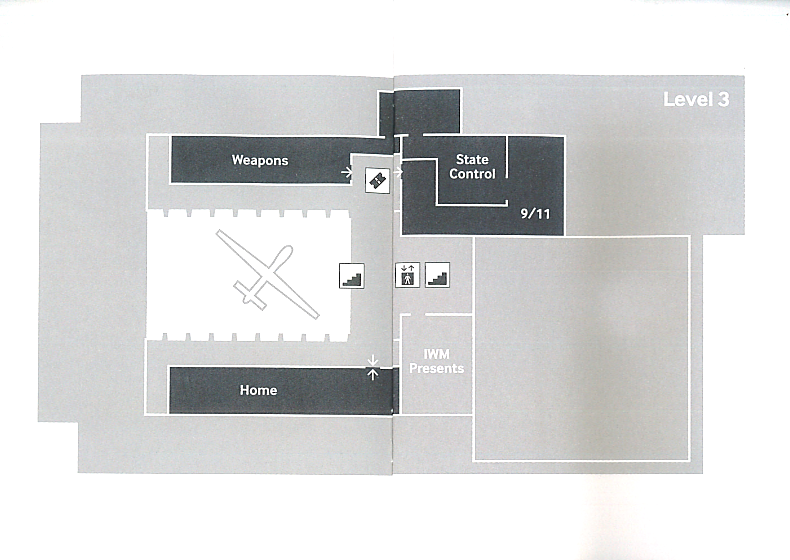 Fig. 12
‘Age of Terror: Art Since 9/11’ floor plan, Imperial War Museum pamphlet.Sights and SoundsAs soon as I enter ‘Age of Terror’, I know I will have to start again from the beginning as soon as I get to the end. The size of the exhibition, particularly the large number of video and projection installations, makes me almost anxious – I want to absorb everything that it has to offer. I don’t know how to keep my gaze fresh for each artwork during only a single day of (even intensive) spectatorship. The slow dance I make around the space exhausts me. The display is organised into sections, general thematic areas: ‘9/11’, ‘State Control’, ‘Weapons’, and ‘Home’. This arranges the artworks into a narrative, unlike the historically arranged chronological style more typical of a museum. The exhibition is on its own floor of the IWM, over two sections separated by the foyer space which forms the open central area of the building. The (paying) viewer is required to exit the first section and walk across to the other, hunting in pockets for the ticket stub to show to another group of staff. Inside, artworks are on open display, for the most part on conventional white walls over a bare wooden floor, with wall-mounted pieces hung at regular intervals around the space and sculptures and other three-dimensional pieces placed in the centre of rooms. Video installations have their own rooms with some seating and low lighting and are sometimes accompanied by a pair of headphones. There is a strict path through the exhibition, delineated by a maze-like set of rooms and corridors, created by thin white artificial walls which don’t quite meet the ceiling. At the end of the first half of the exhibition, the visitor must retrace their steps to an exit at the start of ‘Weapons.’ The space is labyrinthine and sometimes cramped, but there is a sense of the exhibition as a whole provided – accidentally, I assume – by the leaking of sound between rooms. There are four long video installations which are not accompanied by headphones, whose audio tracks play out into the space, drifting into each other and around, providing a strange and sometimes incongruous ambient soundtrack, a continual reminder of the context of the art displayed. I note during my second trip that this soundscape is endlessly distracting, more so than on my first visit (perhaps being less focused on each display, I perceive more of what is incidental), blending crowd sounds with alarming gunfire and sounds of people screaming and shouting, some fiction and some documentary, an intense backdrop to often disturbing imagery.The auditory blending from the video installations adds something to my understanding of Derrida’s parergon, an extra-sensory dimension to the notion of the aesthetic frame space. It conveys perfectly his definition of the parergon as ‘neither simply outside nor simply inside’ (p. 54), as it is impossible to separate the still images from their strange, melded soundtracks. The sounds include voices, solemn in testimony, sirens, shouting, and gunfire. It is as though someone has put together a generic soundtrack of war specifically for the purpose of augmenting visitor experience to the museum, and it makes me uneasy because I am not expecting it. The sounds challenge my expectations of the relaxing and predictable space of an art gallery, heightening my senses and changing how I am watching the artworks. In disquieting me, the wave of sounds prevents my stepping into the shoes of a gallery-goer with ease, forcing a less self-conscious mode of looking, albeit at times a more distracted one.Tony Oursler’s film 9/11 is the first piece in the exhibition, separated from the main path and immediately in front of the doorway through which each visitor enters. The view of the room from the doorway is not of the screen, but of the viewers already within, seated on a wooden bench (which has a raised section in the middle, as though to prevent any physical contact between strangers). Visitors lean into the room to look round towards where the loud audio track is coming from; on my second walk through, almost all the new visitors passed on without stopping. The film is a challenging opening piece at 58 minutes long, setting the tone for the time and concentration requested (or demanded) from the gallery’s visitors. I save it for last, feeling too alert to sit for an hour as soon as I arrive. It is the perfect introduction, though, showing a collection of chronologically organised home footage, most of which was shot by the artist, in different areas of New York City on 11 September 2001. In an exhibition dedicated to the aftermath and consequences of violence, and to the processes of art-making which follow violence, 9/11 is particular in its focus on the events of that day. The hand-held camera’s frustrating inability to show clearly a now famously narrativised sequence of events seems an apt metaphor for the impossibility of assimilation which is linked to traumatic events. By the time I commit the hour to watch Oursler’s film, after many hours and a lunch break at the IWM, it feels familiar. This is in part due to the repetition of now-iconic 9/11 images through the exhibition, but also because the sound of the film is audible for the first hour of my walk through the space. The disjointed, homeless sounds that I have heard during my walk become contextualised, impressing upon me the strange sense that I remember 9/11 occurring, although that is not really true. Eventually, as I walk around, the film’s audio folds into the broader ambience of quiet conversations and slow footfalls, but its impressions linger.It takes more than an hour to reach By the Moonlight (Fig. 10). When I do, I am astonished to see it hanging beside Trevor Paglen’s Untitled (Reaper Drone). On the third wall, opposite By the Moonlight, is Jim Ricks’s Predator (Carpet Bombing), a woven carpet featuring the silhouette of a drone. They are in a room separate to the main corridor, which is unlike most of the other spaces in the first section of the exhibition. It creates the need to step off the path, rather than directing the viewers through or into the space. Once I am inside the room, I notice that many other visitors simply walk past, avoiding the space. They see that I am occupying the room, large as it is, and move past it, glancing briefly at the three artworks to see if they are interesting enough to warrant proximity to another onlooker. Most gallery behaviour seems to be dictated by the feeling that we should avoid approaching one another or attempt to share the viewing experience. I tend to speak rarely even if I am accompanied. Indeed, I do not think of my visit to ‘Age of Terror’ as a shared experience, despite some encounters with others. At first I am alone in the exhibition, but after some time another visitor catches up with my slow pace. We end up sitting side by side, watching films first by Shona Illingworth, then John Smith. We sit like this for 28 minutes and 30 seconds. After the first video, I get the sense the other visitor is waiting for me to move on at the same pace, enjoying the odd moment of this silent interaction. I feel that speaking would break some kind of experiential spell, as though the performance of our looking together is a truly theatrical one, immersive and sacrosanct. In the next room my companion overtakes me and disappears, and I don’t encounter them again. This is an interaction so specific to the activity we are engaged in: reading, watching, seeing, in ceremonial silence in the art gallery. Like Bellour at the Louvre, it distracts me from the art while I wonder instead what the other person is thinking about. It is a relief to be reminded of the world beyond the exhibition, a place of normality that the strangely artificial walls, disturbing imagery and blank in-between spaces had almost caused me to forget.From the Frame to the PaintingThe proximity of By the Moonlight and Paglen’s Untitled (Reaper Drone) is to me an extraordinary coincidence and encourages me to consider the two images as a pair. They are not on a wall hanging adjacently, they have a wall each in a small square room. Standing in one corner, I can take in both the Paglen and the Chishty together. Paglen’s image, breath-taking in its scale compared to my usual experience of viewing them on a screen, looks unreasonably beautiful. It stands out considerably against the other war-related images I have seen so far today, many of which feature a chaotic visual style, more arresting than pleasing to the eye. Untitled (Reaper Drone), so unlike the others, relaxes my gaze like an oasis amid the more explicit imagery. On the next wall, By the Moonlight tugs at me, and I leave my hiatus of the photograph and turn to the strange painting before me. It is unusual foremost because it is not flat against the wall but points outward from a hinge that bisects the image vertically down the centreline. The two halves are connected but bent backwards, making an arrow shape that lunges out at the viewer. The shape reminds me of painted screens, making the image seem for a moment purely decorative, though it is only small (and seems smaller in contrast to how surprisingly large Paglen’s photograph is). A second later and a second glance, and the angle seems instead to indicate a thrusting outwards; the drone’s body tearing open the canvas and escaping its two-dimensional bonds. I am almost wary of getting too close.Chishty’s pieces are about the form and function of military drones, as well as the operation of sight and visibility. This operation continues in her chosen (visual) art forms. Her art does not confront this praxis in the same way as Paglen’s, by which I mean both on the level of the art form and the textual subject, exploring the notion of visibility itself in the process of image-making. Instead this chapter becomes a question of objects, because exhibitions depend upon the display of objects (of whatever form) within a constructed narrative, and because questions of the drone, as in Chishty’s art, centre on the relation between the visible object – the visibility of the object – and the production of meaning. The drone object can be interpreted in many ways: as an aircraft, a weapon, a symbol of power, a commodity, an example of military design, and in Chishty’s paintings, as an ornamental object. Chishty’s artworks themselves are also objects, within a socio-political framework of leisure and culture. On display, the gallery space dictates the meaning of objects just as Chishty renegotiates the meaning of the objects she depicts. I see, too, the art-making Chishty undertakes and the emergence of meaning from the level of the textual content: she takes a position from which she observes the drone. I too have a position, entirely separate, which requires my attention here: I cannot take note of Chishty’s perspective without acknowledging my own. I also acknowledge that the gallery space functions to regulate me and all its visitors just as it influences and controls the meanings of its displayed artworks.In The Truth in Painting, Derrida writes that ‘a spatial, so-called plastic, art object does not necessarily prescribe an order of reading. I can move around in front of it, start from the top or the bottom, sometimes walk round it.’ My meeting with By the Moonlight exemplifies Derrida’s words, and it becomes clear to me only as I stand before it how different my experience of the painting is than the photographs of Paglen’s I have considered, purely by virtue of being able to ‘move around in front of it.’ It’s not so much the different angles on the artwork that are significant, but the way the movements I make demonstrate to me my own physical presence in the moment of art-witnessing. I am aware of my own embodied gesture of looking in a different way from that in my Paglen analysis. This time I have travelled somewhere, and my awareness of duration and art-watching has become more literal as I physically move through a space in order to explore artworks. I have brought my body with me: I feel the effects of the regulations and conventions at work in the museum keenly, as I am now being watched in return by those who also occupy the space, and the cameras that hover in some of its corners.I have finished a break for lunch and return upstairs to the exhibition. It becomes busier and the space changes completely in light of the different visitors around me. Once again, I think of Raymond Bellour’s writing on the Louvre, in which he describes the distracting presence of the other gallery visitors, leading him to admit that ‘it was finally on my computer that I felt I had watched all of the four films that make up ‘Invention au Louvre’ (p. 241). He is right, I think: the wandering of others interferes with my determined slowness and my eager desire to avoid an unspoken pressure to behave in any particular way. The sense that other people will influence my experience relates to my dislike of being looked at, which I can speak of in more general terms as an aversion to surveillance. As I write my notes and record these feelings, however, I become both watcher and watched. I recall Tony Bennett and his words on the Foucauldian nature of self-surveillance in museum and gallery spaces. Bennett notes that the design of museum to include gallery areas (in the sense of a theatre gallery, a balcony or overlooking area) ‘incorporated a principle of self-surveillance and hence self-regulation into museum architecture.’ I consider my own gaze over the balcony edge looking down into the foyer of the IWM, and note my enhanced self-consciousness as I have moved through the museum space. Bennett continues:In… allowing the public to double as both the subject and object of a controlling look, the museum embodied what had been, for Bentham, a major aim of panopticism – the democratic aspiration of a society rendered transparent to its own controlling gaze. (p. 91)Surveillance is at its most effective when the state convinces its citizens to regulate themselves. This organizing principle is explicit in the IWM, which lends a strange tone to the themes of surveillance that appear in the artworks on display, such as Ai Weiwei’s marble sculpture Surveillance Camera With Plinth. The heightened watchfulness that develops in me as I move through the exhibition means that by the time I reach By the Moonlight, I feel numbed to the painted eye of the drone that unblinkingly returns my gaze.Along with the physical presence of surveillance in the form of staff and security around the exhibition, the echoing sounds of other visitors indeed provide a sense of being watched, or more generally monitored. Rather than being a moment of disobedience, of breaking the unwritten rule of silence and solitude in the exhibition, my experience watching the video installations with the other gallery visitor seems scripted by the space itself. Adjacent to the installations were two sets of headphones with which to listen, and a seat perfectly designed for two people to sit beside each other without touching. My sense of being controlled in small ways such as this makes me aware of possible avenues of resistance: photography of any kind is prohibited in the space, although I see a few people taking pictures surreptitiously. It’s an overt contravention of the rules; in response I become envious because I want to take pictures too, but I am afraid of being asked to leave. When I find Chishty’s painting, I want to preserve the way the three-dimensional piece casts shadows on the wall behind it, so I wait, fidgeting, until the security guard has moved away. A security camera on the wall above the painting sways me into obedience.In the exhibition a tangible feeling of being surveilled is prompted by the presence of security guards rather than the more usual gallery invigilators. The security staff do not attempt to blend into the background or hover calmly in corners like theatre ushers, but stomp around loudly and purposefully, their two-way radios spluttering. Considering the uneasy content of much of the work on display, their existence in a world outside the customary quietude of the gallery forms a harsh linkage between the real world of London – corporate, busy, loud, protected by faceless figures with radios and holographic signs on their clothes – and the world of war and pain indicated in the artworks. After the security staff remind me that both worlds are one and the same, I realise I have been looking at the art from behind an emotional screen, hiding from what the artworks are communicating, protected by the muffled silence and artificial stillness of the gallery. Invigilators in exhibitions seem to belong to the space, upholding the conventions of gallery visits, eyeing people and watching for undesirable behaviours. In their presence lies the implication of authority and regulation, behind the friendlier ideas of the provision of information, support, or first aid. There is nothing in the invigilators’ behaviour that reminds us that the exhibition is a finite space, or that beyond the walls lies a very different environment. At the IWM, invigilators of this familiar variety are only present outside the exhibition. Inside, there are only security guards. I see three or four of these during the course of the day, each striding purposefully along the designated routes, each seemingly oblivious to their environment. This breaks my own illusion of deference, because it distracts me, but more importantly because their presence demonstrates something I pretend not to know: I do not have to look at the art. It would be ridiculous not to, but still I am forced to acknowledge that I have a choice in this regard. The role of the security guard – deliberate, particular, explicitly regulatory – shows me that being a visitor is just another role to play, one I take on voluntarily, and not a transformation necessitated by my entry into the space. I have assumed that there is a kind of magical power at the heart of the museum, to create worlds, to tell stories, available through the act of visiting. In fact, the story is dependent on our choosing to take part.The nature of power in the exhibition seems to give way under some scrutiny, as though I can reclaim some for myself in acknowledging my own role in the museum’s narrativisation of art. It seems to be an act of resistance to understand my freedom of choice in whether or not to participate in the art-watching. Returning to Tony Bennett’s sense that the museum environment creates ‘a society watching over itself’, I find that the museum is a site where watchfulness is not only increased but somehow necessitated, in part by the silence, and in part by the panopticism of the design of the foyer, and in part by the invigilators’ gaze. and yet, watching the art seems optional in comparison. Perhaps my self-consciousness about agency is merely symptomatic of self-regulation. After all, I have no intention of ignoring the art. I am here to obey the conventions of the space. My self-consciousness emerges in other ways, too. Speaking later to an art historian friend, I ask about the conventional expectations of the gallery invigilator and the likelihood of the presence of security. She immediately asks, were the security staff not part of the exhibition? This observation is surely unlikely; such a dramatic garnish does not fit with the otherwise sober atmosphere. The idea is persuasive, though, and addresses the obvious irony emergent in the juxtaposition of the liberal bourgeois environment (which invites strict social boundaries and enforces behavioural protocols) and the exhibition’s focal points of control and surveillance. The politics and environment of both the gallery and the exhibition can be exemplified in the surveilling figure of the security guard, and their determined lack of engagement or interest in the stories around them.FacelessnessI enter the ‘Weapons’ section of the exhibition. Here I realise my acute awareness of the presence of regulatory figures when I turn a corner and am startled by a mannequin in the corner of the room that I at first think is an eerily quiet invigilator. It is Mai-Thu Perret’s Les Guérillères XII. The piece is a sculpture, a representation of a member of the YPJ or ‘Women’s Protection Unit’, part of the front-line fighting ISIS in Syria. The description claims that the piece explores the humanity of these women, but I’m instead faced with the uncanny artifice of the figurine, and I find it discomforting. The placement seems deliberate and designed to confuse, but as with the idea of staged security, I resist the notion as a product of a kind of paranoia which I am developing. I struggle with the possibility of unconventionality; this space is so deeply related to my expectations, to its history, to the reproduction of the idea of what a museum is and does. I am not supposed to be thinking about it so critically. It is becoming strange, because there is nothing familiar or comforting about any of the art I am seeing. The otherness of war apparent here is influencing my expectations – like that of seeing invigilators – and twisting them into startling or strange impressions.Many of the artworks in ‘Age of Terror’ do not deal exclusively with one event or political moment, but draw links between them, across time and space. The high proportion of comparative work like this suggests the IWM’s desire to present a sense of the universality of broader themes: terrorism, violence, political unrest, suffering and loss. It’s possibly too broad, losing meaning among the leaps in focus, but there is also a pattern emerging, of interest in the boundary space between interior and exterior, intimate and public, drawing the artworks together, and becoming my interest here as I consider the parergon. In a film about the 7/7 bombings in London entitled 216 Westbound, Shona Illingworth uses written words to communicate this boundary or division, describing a ‘rupture to the tympanic membrane,’ which causes a loss of spatial awareness due to the prevention of resonance or echoes. This results in a sense that space has become ‘oppressive.’ I consider the typical echoing sounds of the gallery space, and wonder if this exhibition has been designed in particular to maintain a constant sense of leaking sounds, thus reassuring me that my tympanic membrane remains unruptured and preventing any oppressive or claustrophobic impression. The route folds in on itself, though, so it isn’t entirely successful in making me feel calm and oriented. At the end of the first section, the visitor needs to walk backwards, retracing their steps to the exit, which creates an unusual sense of two-way traffic through the space. Those returning to the start don’t stop to look at the images around them, which confuses me until it is my turn to leave and I follow the same path. When I am standing with Chishty’s painting and find that other visitors are walking past without stopping to enter the room, I feel responsible for somehow blocking their view, although the room is about twenty square metres. I wonder if I make the new visitors feel the way the security staff did for me.	
Fig. 13
Jamal Penjweny, Saddam is Here, photograph, size unknown (variable), 2010.                  The artworks’ themes in ‘Age of Terror’ suggest it is easier to express connections between individuals and events, or individuals and their social environment, than to imagine connections between the individual and a political leader or system. Representations of political figureheads omit those leaders’ lines of sight. We are only ever seeing them staring back at us; never what they themselves gaze upon. It may be impossible to breach this division of power, as if we simply cannot imagine the subjects of their view. Instead, they look back at us, their gazes matching ours. In Jamal Penjweny’s photoseries Saddam is Here, Hussein’s image is printed out and held up by different figures, who have been photographed on the street (Fig. 13). His face conceals those of the pictured figures. The description tells me that in concealing their faces, Penjweny hides his subjects’ political views – everyone in Iraq lives under Saddam’s shadow, but for some he was a great leader, and for others a tyrant. In kennardphillipps’s Head of State, Tony Blair’s face emerges from a huge collage of newspaper prints about the Iraq War. Next to him is a tower of CCTV cameras. Everywhere is information, but we are not privy to what Blair’s eyes see; we only see him amid the headlines. In Alfredo Jaar’s 1 May 2011, two screens are hung alongside one another. On the first, a blank white monitor, and on the second, a famous image of then-President Obama sitting with a group of his national security team, watching broadcast footage of Operation Neptune Spear, the killing of Osama bin Laden, of which no imagery was officially provided to the public. The blank screen communicates the vast array of unseen imagery, highlighting political control over the dissemination of information. Each of these artworks conveys, through what they hide, a division between fact and mediatised reality. Truth remains unknown; but an interrogation of this division can at least start to map the boundaries of the places where it resides. Here I return to Jeremy Gilbert-Rolfe, for whomPlacelessness is the condition of the face. It can be anywhere and is always a completeness made up of movement. The condition of placelessness is that of the ultimate mobility, which is capitalism's central theme and which is realized in the ludicrously entitled Age of Information, where even if you're really there you are simultaneously accessible to and from everywhere else.The themes I have described of data and blankness exhibited in these works relate to the ‘condition of the face’, wherein everything is accessible and yet placeless. It is thus little surprise that faces recur in these works, being an image that we expect to be communicative but is in fact often a site of blankness. Gilbert-Rolfe continues, ‘the absence of a mask is also a mask’ (p. 173), and indeed what I take away from these images of faces is that to see a face of a dictatorial or war-mongering leader is to see only the inscrutability of the regimes their faces represent.Approaching the SubjectThe artworks by Penjweny, kennardphillipps and Jaar present an oppositional system which evades understanding. Its language is impenetrable, its agenda incomprehensible in particular to those citizens for whom power in any amount is an abstraction. Their artworks use the suppression of information to show the nature of suppression itself; they employ the same methodology of power-sharing as the political systems which they challenge. In this way the exhibition highlights and reinforces the boundaries of capability and agency faced by its visitors as citizens of the societies they depict. These artists recall Ryan Bishop and John Phillips’s sense that ‘the mode [of art] itself’ is always central to ‘the topic’ (p. 6): they write about modern art, but it applies here too. The operation of the art explores the systems which have guided its creation, alongside imagery which may confront these socio-political systems more directly. With this thought, I arrive at (or rather return to) By the Moonlight, and next to it, Untitled (Reaper Drone). Trevor Paglen imitates the operation of perception at work in the technology of the military drone, a parody that in the final image becomes the serious task of finding the drone, and of capturing it. The drone’s process of seeing becomes his process of photographing, and in turn, my process of watching. Mahwish Chishty’s operation as an artist focuses on the depicted object rather than the operation of the object, but while this focus differs from Paglen’s, she too takes into consideration the moment we have now reached, of the artwork’s display and viewing, as she imitates it in her own display of the figure of the drone.Fig. 14
‘Age of Terror: Art Since 9/11’ gallery view of Mahwish Chishty’s By the Moonlight (2013) and Jim Ricks’s Predator (Carpet Bombing) (2016).	As I face the artwork I face a problem to which I keep returning, which is born of my reluctance to speak about this work of art under the terms of criticism, a negative looking, a pulling-apart process of understanding the image. Placed as they are alongside one another, it is clear that By the Moonlight and Untitled (Reaper Drone) are visibly entirely dissimilar. They are very different images, but particular to my writing process is a sense of comfort which I feel with the Paglen image and not with Chishty’s painting. By the Moonlight tells a story I am only distantly, intellectually familiar with, yet it appeals to my emotions. I am not easy with it; I try to think myself around it. The Paglen photograph I have turned every which way, I know its workings, its effect (affect) on me is the familiar result of a collection of small ideas and thoughts which it inspires in me. I have taken it apart, all the better to reassemble it. In ‘Ecologies of the Wayward Drone’, Jordan Crandall uses a drone crash as a conceptual incident from which to explore a critical reassembly of the drone. Each examined component reveals something about the greater machine. In so doing, Crandall’s writing ‘privileges negotiation over control’, a prioritising he describes as central to the drone’s ‘rescue operation.’ To take up small components of a larger apparatus, the scattered individual actors, is ‘affirmative and constructive.’ In my exploration of Paglen’s artwork I reduced its components with the intention of rebuilding and reconstructing the final image. I remain cautious of disassembly in this case, however, sensitive to the possibility of an initial ‘crash’ in which I may with a violent deconstructive eye reduce By the Moonlight to a state of un-returnable plasticity, in which once moulded the form cannot then return to what it was, to what I have seen on the wall of the gallery. I feel clumsy with it. Of course, the image is not subject to my disassembly in any real sense: it endures as a physical object, it belongs to Mahwish Chishty, it is not interested in me, malleable by my action, except in the sense that in these pages I am borrowing it and it becomes available for dialogue. In the space of the gallery I am asked to address By the Moonlight just as I am asked to address Untitled (Reaper Drone) and every other image. Their adjacent arrangement in the IWM indicates that my viewing operation can function the same way for all the artists. However, standing outside a zone of violence, Paglen can pass his photographs on to me without any negotiation: I can take up his viewing position perfectly easily. Chishty asks me to imaginatively enter a place with which I am not familiar, and I am reluctant at stepping into the role it prepares for me. This is why, ultimately, I do not take it apart, but instead try to view it as one part of a larger story, the exhibition as a whole, each context renewing and shaping the way I watch and understand Chishty’s artwork.The area I enter to view By the Moonlight is made up of three walls, each displaying one image, and the entryway to the space, which forms the fourth wall (Fig. 14). Chishty’s painting is straight ahead of me; Paglen’s is to my left; to the right, Jim Ricks’s Predator (Carpet Bombing). By the Moonlight, although the smallest of the three, draws the eye first because of its shape. It lunges out at me from its placement on the wall. It is not a two-dimensional image, but a kind of hybrid of painting and sculpture. In person, during this face-to-canvas encounter, I can view the three dimensions of the piece from a variety of angles, though I am always held back from being within touching distance by the suggestion of a barrier, the thin rope about thirty centimetres from the floor which forces my distance from the artwork. Most of the pieces here seem fragile; thin, lightweight, or otherwise delicate, but others, mostly sculptures, provoke in me a desire to touch. I want to know if Ai Weiwei’s marble plinth is cool on my fingertips, whether the weight of Mai-Thu Perret’s sculpture Les Guerillieres XII is believably human. Touch is almost always a prohibited sense in the museum or gallery. There are obvious practical reasons, but perhaps it is a necessity of the space’s power over the visitors that our encounters with objects are limited. Our senses are prohibited, diverting us from touch and taste and smell into an audio-visual experience, a political force-field surrounding display objects. With only these highly trained senses in action, there results the insinuation of the aptness of intellect rather than emotion. Art inspires emotion directly and explicitly, however, so perhaps it is the fact that we cannot speak these affective responses which ensures the prohibition or regulation of emotion and feeling in the gallery space.Painting is not the only medium in which Chishty works. Among other installation pieces, she has made two animated video installations in the style of cinemagraphs, in which small components of an otherwise motionless image are animated. A human-like eye painted on a drone blinks, occasionally, and a propeller spins. I had expected to see an installation piece at the exhibition, rather than an individual painting. I was struck, then, by the stillness of By the Moonlight. I lingered with it for a long time, anticipating some movement or sudden change in its form. This is in part a result of the shape of the painting, the way it protrudes outwards beyond the flat space it should conventionally take up. From front-on, I want to move out of the way of its forward motion. (I am reminded of my uncertainty to engage in this analysis front-on – the best viewpoint is an oblique one). Chishty has created a sense of movement without animation, a simple manipulation of space causing me to shift around it, to move and create space for it. By the Moonlight demands something active of me, as I cannot comfortably stand and gaze at it softly, absently. I consider my position before it, to accommodate its needs. This effect strikes me as resonant in this space which has grown from foundations of colonial practice and the display of colonized bodies, in which, in the words of Eunsong Kim and Maya Mackrandilal, ‘white men… have combed through culture and curated its worth.’Thinking briefly on the topic of art and value: writing on the ethics of MoMA’s ‘S-21: 1975-1979’ photography exhibition, Thierry de Duve emphasises that ‘everything MoMA presents is inevitably shown in the name of its comparability with existing art…’: these objects’ legitimacy depends upon the ‘aesthetic judgement’ which values them above other images, and upon a judgement of the objects’ ‘comparability’ with others. Value as decreed by the gallery curator thus depends both on internal qualities of the object and on the interaction of the object with others to which it would be compared: such as other art of the same period, by the same artist, or in the same exhibition. The process of making value judgments of art clearly depends on an art history and art politics specific to the environment and its curator. These contexts extend into the history of the IWM institution, its politics, those of the current exhibition, the other images chosen for the exhibition, the other artworks by Chishty evaluated and dismissed, the practicalities of this artwork and its availability. These influences, including others I have not listed, are too many for me to explore here, but without doubt it is not by chance that this artwork has arrived here, nor is it incidental that Chishty is a person of colour or that the selected artwork reflects the violence of the West against South Asia. It is not a stretch to feel that my own presence here has been just as carefully arranged, along similar lines of history and politics, reaching back to an imperialism retained in the very name of the building in which I stand. Aesthetic quality is only one part of my understanding of By the Moonlight and its meaning-making operations. It is only later on, as it was for Bellour, that I spend time considering how the painting looks.A Close ReadingBy the Moonlight (Fig. 10) shows a Reaper drone (its tail fins in the distinctive upwards v-shape, unlike those of the Predator) flying or hovering above a deserted street. It is centrally placed on the protruding canvas, which bisects the drone down its centre. Damaged buildings frame the aircraft on both sides and disappear into a vanishing point at the lower centre of the painting. These buildings are photo-transfers, their black and white realism appearing ghostly against the tea-stain colour of the background and the bold gouache of the drone. The painting’s different techniques serve to highlight the destruction of the city and the dominance of the Reaper, which overwhelms the homes and buildings which fade away behind and below it. On my second visit to the exhibition I notice that there are also human figures in By the Moonlight. On the far right of the image, two individuals appear in silhouette, barely visible against the utility pole on which they are standing. On the right a figure stands at the very top of the pole, leaning left towards the other figure, who is climbing up from below. It could be a view of routine maintenance. I am unaware of the origin of Chishty’s original photographs from which she created the photo transfer. With the drone placed below them, it seems they are climbing out of its path. They are out of place in an otherwise apocalyptic ghost town, commanded by the imposing Reaper which flies over, or rather through, the street.The static figure of the drone in the way Chishty presents it is unfamiliar, because of the perspective she uses. Here, it’s seen from front-on. I am more used to seeing it as a silhouette, as Bridle presents it in Drone Shadows, and as in Jim Ricks’ carpet on the adjoining wall. In By the Moonlight the Reaper is at face height, confronting me directly. Some of Chishty’s drones have eyes, but this one does not. Instead, there are two white doves, below them a diamond of yellow in which there appears to be a readied crossbow. The Reaper does not look back at me, but the small details encourage me to linger with it, leaning in to see the paint (although I feel the impulse to lean away from the path of the drone). The drone also seems odd from this angle because its landing gear is retracted – in take-off and landing videos, the aircraft wheels are lowered, the spindly legs providing an even more insectile appearance than the bulbous nose and V-shaped tail fins provide. Chishty’s drone is in its element, in flight. It leaves me, along with the painting’s three-dimensional shape, with a sense of the affective intensity of the drone in its form as a symbol. Here the Reaper is unsettling even in a depiction which only hints at its reality, which looks more like an ornate domestic object, even a celebratory object, than a deadly weapon. It may be that a certain discomfort stems from the impossible perspective I am given, front-on yet in the air, leaving me unsure as to the stability of my viewpoint.Despite my feelings of unease, Chishty’s drone is rendered beautiful via her decorations and costuming of its strange form. The beautiful painted drone, like the vehicles it emulates, is an object of devotion long before its likeness has passed through Chishty’s hands. Drones are the precious gems adorning the military-industrial complex, the expensive, flashy jewels in the arsenal of power. I recall, considering this metaphor, the visual mirroring between modern military imagery and icons of indulgent wealth in the opening titles of the BBC mini-series The Night Manager (2016), designed by Paul Kim (Figs. 15 & 16). Here the launch of a rocket-propelled grenade gives way to a steaming-cool martini glass, and the bombs dropped from a war plane arc down into a cascade of a pearl necklace. Weapons translate into wealth, racing torpedoes as apt a symbol of power and excess as the rising bubbles in champagne. In the visual presentation of weaponry and military might we feel the weight of this indulgence. Sublimity in these images is rather the relief of opulence: Chishty’s RQ-170 is not an image of sublime objects, but I take pleasure in the pretty gold leaf before feeling discomfort at the thought of the aircraft depicted. The selling of weapons in the sense of pro-military advertisements is equivalent to selling the populace the illusion of a problem solved. It claims: you’re in danger, and we have the answer, leave it to us. This apparent solution is presented within the political and discursive framework of the problem, a generalised ‘Age of Terror’, just as the title of the exhibition suggests. The message, in perpetuity, is to fight fire with fire. We cannot be allowed to understand, however complex, the true details and motivations of the wars our governments fight. The infrastructure of power is too dependent upon ambiguity.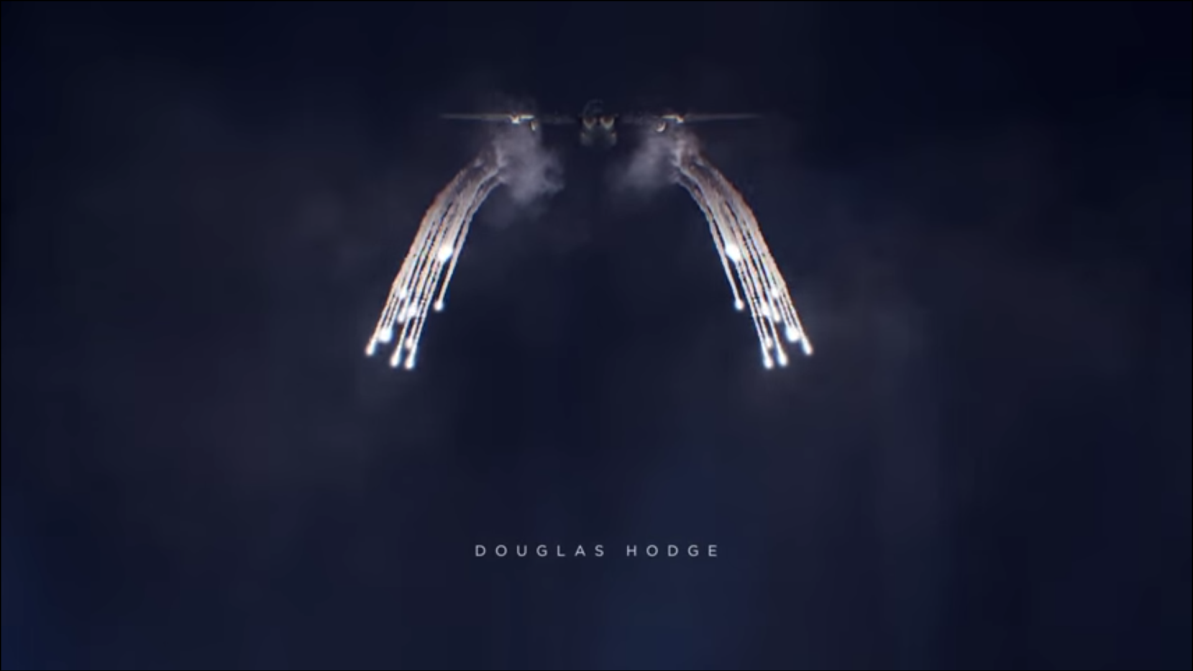 
Fig. 15
Paul Kim title design, The Night Manager, 2016. Projectiles become a pearl necklace.
Fig. 16
Paul Kim title design, The Night Manager, 2016. Projectiles become a pearl necklace.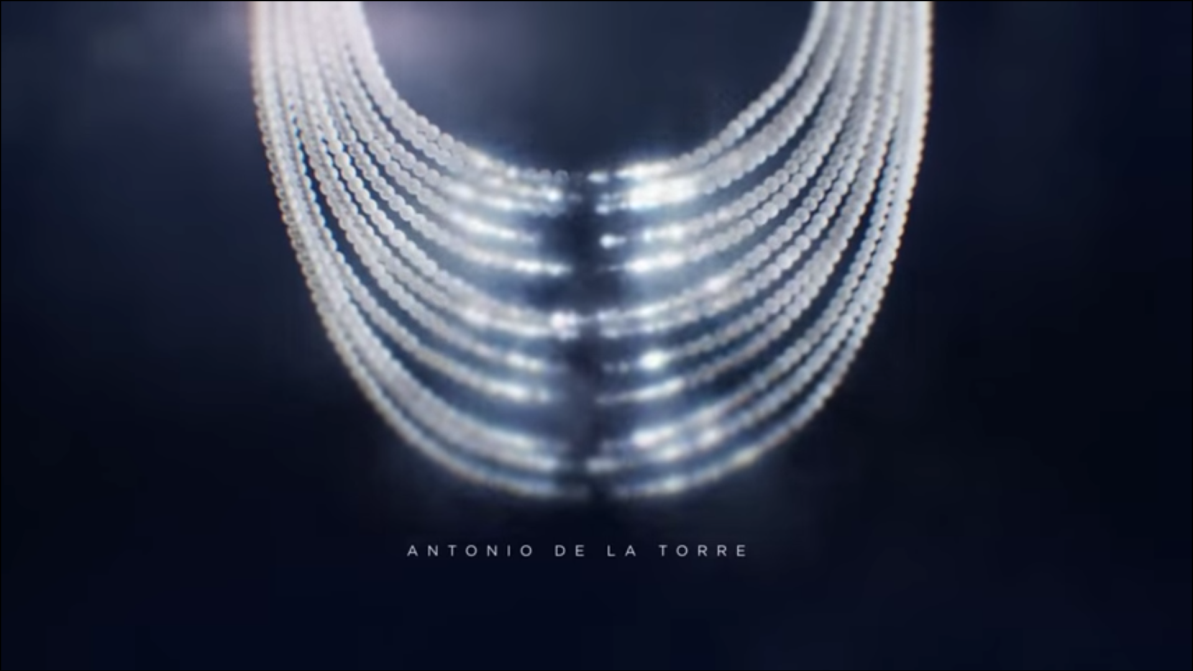 Seeing Trevor Paglen’s photograph next to Chishty’s painting, I consider the importance of viewing as an operation; an act necessarily defined by its temporality, and by the willingness of the viewer to address the displayed artworks. Looking at art takes time, and the process is just as significant for watching a painting as it is for a photograph. Both Chishty and Paglen are interested in time passing within their images, as well as in their reception. I see Drones as a series of photographs about the potential reality of the military drone. Paglen explores temporality in various ways. Firstly, the photos are taken in the US, near the home of General Atomics, creator of USAF drones. The aircraft he photographs are being used to train new drone operators, who will in the future be controlling drones under real military circumstances. The drones may also be in their test stages, yet to be deployed. Paglen is depicting the beginning of this particular journey. Secondly, the images explore the possible future we all might face under the shadow of the drone, by making the viewer hunt for it in the image as one might scan the sky for threats. We are placed in a position of prey to the hunter above, a situation which for Paglen, as for most of us viewing his art, is not (yet) a reality. Thirdly, this act of scanning invites the viewer to spend time with the image. Lastly, time is scripted into the taking of these photographs, since Paglen claims not to know whether he has captured a drone until he returns home and examines the images on a computer screen. These photographs are thus tied into the potential of the drone’s reality, viewing the aircraft as if anticipating it at a future point. The drone might be present in the photograph, it might be deployed as part of real violence, and it might one day be everywhere, present in (all) our skies.Turning then to Chishty’s image, I find By the Moonlight addresses temporality rather differently. It is not dependent upon the open space between viewer and creator (or between creator and subject) as Paglen’s work is. Chishty’s work depicts something immediate, the imminence of the drone and its attack. It flies inconceivably low in her painting, as if reaching closer to its target, reaching out physically from the flat plane of the gallery wall. It is laden with Hellfire missiles; none have yet been released. The painting is not depicting a far future, but a present or near-present time, in which inhabited streets are destroyed by drone strikes, and drones continue to fly. The street in By the Moonlight could be anywhere – except, it can really only be somewhere real, somewhere drones are a part of daily life. Chishty used photo-transfers to show this street. The fact this street came from a photograph lends a sense of something, as in Paglen’s work, that has truly been: the photo-transfers implore us to know that here, in this painting, is a deployed drone in a real story of military violence. Chishty’s highly detailed decorations make me want to stay with the image, to watch it, just as I have with Paglen’s, although for the opposite reason: her work is busy and full of things to take in, where Paglen’s is (almost) empty.Despite their differences, both Paglen and Chishty thus manipulate space and time to create lag, in the sense described by Bishop and Phillips. ‘The delays, the experimental distortions, the disjunctions and the consistent destruction of expectations of continuity and coherence…’ (p. 5): for Bishop and Phillips, these are characteristics of both modernist aesthetics and contemporary military technology. The former explores these qualities in resistance to regulations upon the notion of ‘art’, while the latter seeks ‘to close the gap, to eradicate delay’ (p. 5). Temporality is part of Paglen’s and Chishty’s images, and it is also present in the ways we view these images. Addressing temporality in these artworks, then, in addition to noting the distortions and incoherence present in the content of the images, functions as a resistance to the politics of the drone by embracing and emphasising that which the machine seeks to control: the boundary between the visible and the invisible, and the conceptual lag between the depicted image and its real counterpart.ConclusionExploring the development of narrativised history in exhibitions, Tony Bennett shows how the museum apparatus ‘organized the implied public… into a unity, representationally effacing divisions within the body politic in constructing a ‘we’ conceived as the realization, and therefore just beneficiaries, of the processes of evolution’. Rooted in the imperialist, oppressive history of display and exhibition is the pervasive expectation of witnessing ‘otherness’ when we enter the art gallery or museum space. The interaction between viewer and art object is specifically monitored and influenced by the political histories of the gallery and museum. We have seen that the history of the Imperial War Museum aligns particularly clearly with the imbalance of power that is central to colonial rule and, indeed, central to the exhibition discussed in this chapter, which gave voice to many artists whose experiences in war are a result of operations by the military-industrial state organised by late capitalism.	In this chapter, I have explored the notion that art creates temporal space, a sense of duration and slowness that is resisted by the technologies represented in the exhibition. However, there is no clear line separating speed and slowness, and both modes are present within the exhibition and beyond in the wider space of the museum, which is home to both its original politics of social self-surveillance and a modern museum space engineered in a way that opposes this history. Opacity and transparency are also together at work in this space and in the artworks displayed within it. Chishty’s painting demonstrates a sense of urgency and instantaneity that emerges from the mid-attack posture of the painted drone. This is opposed to the painstaking style of work she has undertaken, its minute detail and traditional form indicative of a slow, considered gesture. She has brought together the contradictory strategies of time-taking and simultaneity that are also both present in the drone’s operations: while its construction points to instant surveillance and instant action-taking, its operation also features lengthy sessions of watching on the part of the pilots and a sense of unending duration of threat on the part of those forced to live beneath the drone. Chishty’s work emulates the drone in this dual sense, the speed of the threatened rocket and the immediacy of the image’s narrative set against the slowness of the human experience and the human gesture of painting.My own methodology has been to attempt to make time, to create the duration that the gallery space did not necessarily encourage, and to attempt to converse with By the Moonlight in its context of display. I have tried to avoid taking apart the artwork in the same manner as I did in my previous chapter, instead looking around it to explore the frame rather than to enact a disassembly. To turn again to the canvas, I consider that in pushing the image towards the viewer and away from the wall, Chishty has refused the confines of a literal frame by resisting its two-dimensional spatiality. This becomes the final note in my exhibition journal, the end-point. The drone is pushing out from its surface, breaking its painterliness, its familiarity, threatening its physical form, as though each half might fall to the ground at any moment. It is urgent, its relation to time more pressing than Untitled (Reaper Drone), in whose calm clouds a sense of curious attention reigns more calmly. Chishty tells us instead that the drones are here already, it is happening now, and once I have had this thought, I leave the exhibition and step out into the cool bright day where I look up to the sky. AppendixList of displayed artworks, in order of viewing, plus notes1. Tony Oursler, 9/11, 2001, film with sound, 57 mins 51
The sounds of this film play over the first 20 artworks.2. Hans-Peter Feldmann, 9/12 Front Page, 2001, digital print
I am the only person here. I can hear footsteps echoing all around me, but I see no one.3. Iván Navarro, The Twin Towers, 2011, neon, wood, paint, mirror4. Kerry Tribe, Untitled (Potential Terrorist), 2001, 16mm film, no sound, 30 mins5. Grayson Perry, Dolls at Dungeness, September 11, 2001, 2001, glazed ceramic6. Indrė Šerpytytė, 150 mph (3), 2014-2015
I am dizzy looking at this.
7. Gerhard Richter, September, 2009, digital print8. Fabian Knecht, Verachtung, 2014, fabric, dust, HD video, sound9. Sabine Moritz, White Angel, 2005, oil on canvas
I prefer the Richter, it is less obvious in its perspective.
10. Christoph Buchel, Made in Afghanistan, 2001-2006, rug11. Jake & Dinos Chapman, Nein! Eleven?, 2013, mixed media12. Nathan Coley, A Place Beyond Belief, 2012, text on scaffolding
The way this piece interacts with the space is especially pleasing.
13. Jitish Kallat, Circadian Rhyme, 2012-3, mixed media14. Jenny Holzer, some treatment, 2014-5, oil on canvas
The first reference to Abu Ghraib in this exhibition.
15. Ai Weiwei, Surveillance Camera with Plinth, 2015, marble
The shadows go in all directions. I never noticed that in the photos.
16. kennardphillipps, Head of State, 2007, pigment ink on newspaper
Many of these artworks involve the fragmentation of imagery. This one is especially striking.
17. Alfredo Jaar, 1 May, 2011, 2011-12, LCD monitors and digital prints
Another theme is the absence of imagery. Here a blank monitor is unsettling, makes me uneasy.
18. Shona Illingworth, 216 Westbound, 2014, single screen, HD, stereo sound, 17 mins 30
I write a quote: ‘a rupture to the tympanic membrane ruptures the boundary that separates the inside world of our body to the world around us. We experience space through echoes… if you don’t have echoes, you can feel oppressed as though there is no space around you anymore.’
I have a shared moment of observation with another gallery visitor.
19. John Smith, Throwing Stones (Hotel Diaries #3), 2004, video, colour and sound, 11 mins20. Martha Rosler, Election Lynndie, 2004, digital print21. Rachel Howard, Ali Shallal al-Qaisi, 2016, archival print on paper22. John Keane, Bound, 2015, oil on linen
I notice how many of these pieces are interested in representing, despite their use of specific and recognisable imagery, multiple events or situations involving political violence.
23. Coco Fusco, Operation Atropos, 2006, digital film, 59 mins24. Fiona Banner, Black Bunting, 2001, fabric
The description compares this piece to ‘a long abstract sentence.’
25. Mona Hatoum, Natura Morta (bow fronted cabinet), 2012, glassware and cabinet
The description says this piece ‘avoids moralising.’
26. Taryn Simon, Smith & Wesson .44 Magnum Revolver Frame, 2007, inkjet print
I think this looks like an embryo. [On my second visit I think it looks nothing like an embryo, and exactly like a revolver].
27. Cory Arcangel, Bomb Iraq, 2005, video game
Unplayable. [On my second visit, it has been fixed, but two security guards are playing with it, so I move on to the next piece].
28. Dexter Dalwood, White Flag, 2010, oil on canvas29. Mai-Thu Perret, Les Guérillères XII, 2016, mixed media
This piece alarms me. It is a mannequin, placed in such a way behind a wall that as I turn into the new area my gaze goes past it to the film on the opposite wall. In my peripheral vision, the seated figure is a gallery attendant, observing from a dark corner. I glance at the figure and jump with surprise, seeing the large pink splash of colour where its face should be. The description claims that the military imagery used is ‘rendered absurd’ by this piece, but I am left nervous and repulsed.
30. Francis Alÿs, Sometimes Doing is Undoing and Sometimes Undoing is Doing, 2013, two channel videos, colour, sound, 5 mins 42
This piece reminds me of Hiwa K’s Nazhad and the Bell Project. There are two channels, one showing a dark-skinned man in Pashtu dress, seated on the floor, and the other a white man in military uniform, seated on a chair or bench. They are both concentrating on assembling identical rifles. After a couple of minutes, both screens change to show the same men in a slightly different location, this time with the white man standing. The two channels echo one another, demanding a kind of soft-focus gaze as I try to absorb them both at once. They are more obviously twins that Hiwa K’s films, graphically matched within each channel as well as to one another. The channels are presented at the corner of a wall, at a 90-degree angle, with seats placed two or so metres away in a mirrored 90-degree shape. The seated viewer must be facing one or the other, but not both. I decide where to sit based on keeping a polite distance from another visitor. In this shape, and with the layout of the seats, the screens seem to face one another more than they face me. They form a perpetual dialogue with no voices, only the sudden, never-any-less-startling clacking and snapping sounds of the rifles.
31. Jim Ricks, Predator (Carpet Bombing), 2016, handmade wool carpet
As in Bridle’s Drone Shadows pieces, this artwork places the image of the drone underfoot, mirroring a theoretical airborne aircraft. It is hung on the wall, but the thick carpet seems to belong on the floor. I wonder what walking over a drone means for the viewer’s sense of space.
32. Mahwish Chishty, By the Moonlight, 2013, photo-transfer and gouache on paper and plywoodThis piece is three-dimensional, casting a geometric shadow on the wall below it. I’ve seen it on Chishty’s website before, but now it seems alive. The drone thrusts out at me, from the apex of the triangular shape. I hear the steps of staff and visitors behind me and in other rooms, but no one is joining me in this room. People are walking past and glancing in at me and at the Ricks, Chishty and Paglen pieces. Both Fast and Alӱs’s films can be heard where I am standing, creating a strange soundscape of weapon sounds and voices. There is a call to prayer in the background of Alӱs’s film at one point. The actor from Fast’s film is familiar to me, and the recognition of his voice keeps tugging at me, distracting me. Chishty’s art becomes conspicuously silent amid these sounds, the drone’s eye lunging out at me, intense but motionless, inevitable and infinite against the backdrop of changing, conflicting space suggested by what I can hear around me.33. Trevor Paglen, Untitled (Reaper Drone), 2012, digital printEven on this big, high-definition canvas, I cannot see the drone. With the lights hitting the shiny surface of the print, even the clouds seem to disappear in the glare. Then I see it. I see it, but I don’t believe what I see. The barrier separating me from the photograph creates an infuriating distance at shin-height. I lean over but I can’t get close enough. I’m squinting at this mark, and even here, in this pristine setting, I convince myself I’m seeing dust, some tiny tear in the surface of the image. But it could be an aircraft, flying from right to left across the image, almost escaping from the frame about thirty centimetres from the base of the picture. It’s barely there. I could look at this photograph forever. I take the opportunity to walk back until I’m four metres away, and then I sit on the floor to watch it some more, enjoying this experience at the limit of the visible.34. Omer Fast, 5000 Feet is the Best, 2011, single channel projection, colour and sound, 30 mins
35. Julie Mehretu, Epigraph, Damascus, 2011, photogravure and aquatint36. Hanaa Malallah, My Country Map, 2008, burnt canvas and oil colour
37. Walid Siti, Floodland, 2017, foam board, plaster, wood, acrylic paint38. Lida Abdul, White House, 2005, digital film from 16mm, no sound, 5 mins39. Jamal Penjweny, Saddam is Here, 2009-10
Here again I note the absence of faces, concealed by one prominent, familiar one. The description claims this conceals the political views of the photographed subjects. I wonder what else it conceals. It feels like everything; all I can see is Saddam.
40. Khaled Abdulwahed, Tuj, 2012, digital film with sound, 2 mins 17
For the duration of this short film a football emerges from the bottom right of the image and arcs up, hitting a wall, bouncing back to whoever plays with it off screen. The camera is stationary, concealing them, showing us only the space and the ball. Listening with headphones, I can hear the echoing slap of the ball and some birdsong in the background. After a few bounces, maybe a minute of bounces, the slap-sound transforms into an equivalent, scarier sound, of a distant explosion. The next time the ball appears, the explosion is closer. A few more, and the whole image is struck by a violent sound which seems to ricochet through my skull. The space I see shakes and the lights flicker, dust cascades from above the frame. The ball stops. A moment passes. The clean, earlier view returns, and then so does the ball. I can’t watch it twice. 
41. Hrair Sarkissian, Homesick, 2014, two channel video, sound, 11 mins
Unlike the similar pieces by Hiwa K and Francis Alӱs, this film shows a cause and effect across the screens. On the right (the second screen, as my western eyes see it, but perhaps it is the first screen… does it matter?), the artist is shown in a medium close-up. He is looking towards the lower left of the frame, wielding a sledgehammer which he uses to continually hit something with. He seems impassioned, his eyes wide. The action is an effort, he is sweating. On the left-hand screen, the presumed object of his attack - a scale model of his parent’s home in Damascus, I learn from the display label. The model is beautifully crafted; I can tell from the way it stands up to the impacts, and as it begins to crumble, it seems to be made of tiny metal girders and tiny cement blocks. The sledgehammer itself never appears in the left-hand screen. Instead, the image is like a stop-motion film, jump-cutting from one state of collapse to the next. I associate the two images based on the sounds, the rhythm of the strikes, and direction of Sarkissian’s gaze, and the description accompanying the film. I wonder how the stop-motion effect was created.
42. Grayson Perry, The Line of Departure, 2014, tapestry43. Santiago Sierra, Veteran of the Wars of Afghanistan and Iraq Facing the Corner, 2013, digital lambda print
The description says this image was taken in a gallery. It’s ambiguous, potentially sinister, but there’s also something pathetic about it. As the display label point out, it’s like an old school punishment. The way the figure’s head hangs makes him seem childlike, too, or morose perhaps. It seems a hopeless image.
44. David Cotterrell, Gateway 11, 2009, digital printChapter Three: James Bridle’s Drone Shadows and Tomas van Houtryve’s Blue Sky DaysMilitary drones have two primary functions, which are the collection of information via surveillance and the killing of targets in remote missile strikes. Mahwish Chishty’s By the Moonlight emphasizes the urgency and immediacy of the threat of a strike, by placing the art-viewer at ground level, and placing the drone in the centre of a three-dimensional painting surging towards them. In this chapter I move away from the immediacy of Chishty’s work and consider a different form of the drone’s relation to temporal and spatial positioning. This chapter considers the aerial view, and the relation of verticality to the viewer’s sense of alignment with either target or drone. In his work on the Israeli occupation of Palestinian territories, Eyal Weizman describes how the airspace above Gaza and the West Bank has become a central site of the conflict. He writes: The West Bank must currently be the most intensively observed and photographed terrain in the world. In a ‘vacuum-cleaner’ approach to intelligence gathering, sensors aboard unmanned air vehicles (UAVs), aerial reconnaissance jets, early warning Hawkeye planes, and even an Earth-Observation Image Satellite, snatch most signals out of the air. Every floor in every house, every car, every telephone call or radio transmission, even the smallest event that occurs on the terrain, can thus be monitored, policed or destroyed from the air. (Part 11)Weizman’s description of intelligence gathering in the West Bank communicates the enormous control that drones can exert over populations via surveillance. Though they are touted to be precision weapons, their information-gathering role functions via undiscerning generality. In the West Bank, drone operations treat an entire geographical area and its population with the same oppressive strategies. In this chapter I consider how artworks by James Bridle and Tomas van Houtryve interrogate the drone’s relationship with verticality. In particular I explore how their work emphasizes the human positions of drone operator and ground-dwelling objects of surveillance, to see how and why art challenges our relations with spatiality. Having considered the way an exhibition can function as a framing device for an individual artwork, I wish to look closer at how artworks can influence one another’s meanings. In this chapter I will read two art projects alongside one another to investigate how a comparative analysis may shed more light on their meaning-making techniques. Building on my original research questions I will here examine how the aerial view functions as part of the drone’s scopic regime, by comparing projects that employ verticality as part of their visual frameworks. I discuss James Bridle’s Drone Shadows, which was the first drone artwork I encountered at the Imperial War Museum, and Blue Sky Days by Tomas van Houtryve, a photography series made using a camera drone. James Bridle is a British artist, writer and software designer who uses digital platforms to create art about drones and other networked technologies, including surveillance cameras and the cloud. Tomas Van Houtryve is a Belgian-American photographer and artist, whose work explores geopolitical boundary spaces and, in his words, ‘the relationship between the individual and the State.’ The two artists use different techniques and media to explore similar themes of verticality and drone warfare, and here I explore the ways their art corresponds to or resists the targeting and operational strategies of military drones.In my second chapter I referenced James Bridle’s installation series Drone Shadows, after I encountered one of many iterations of the project on display at the Imperial War Museum. I noted there that Bridle’s piece inspired a different form of interaction to the surrounding museum pieces, which like the museum’s V2 rocket are relics of war, or, like Jeremy Deller’s Baghdad, March 5th 2007, somewhere in between a relic and an art piece. In this chapter, I will explore the interaction between Bridle’s art and its viewership in more detail, considering the site-specificity of Drone Shadows and the politics and aesthetics of verticality that it explores, as well its affective qualities. Drone Shadow IWM, in essence identical to the others in the series, is a 1:1 scale outline of a Predator drone, one thick white line painted onto the floor of the museum’s grand entrance hall. The hall is large, framed on two sides by the open balconies of each storey of the building, and on the far side by a staircase from which to access these floors. In the atrium space in the centre, designed to be viewed from all angles and elevations, are suspended two military aircraft and a flying bomb. They hang in a tight grouping, at angles suggesting the dynamics of a peculiarly crowded flight frozen in time. Beneath air machines spanning eighty years of conflict, the shadow of a modern military drone seems an appropriate addition to the display. Its form is incongruous with the three-dimensional tangible objects, however: it is but a signifier of a machine, the ‘emblematic absence of the drone,’ and in this sense carries a weighty eeriness long lost by the more tangible objects among which it rests. It perhaps seems unlikely that an authentic war relic would hold less meaning than an artistic representation, but the historical objects, to me at least, exist only on display, suspended from ceilings or crowded together in museum hangars. Their metallic sheens and restored paintwork give them a strange appearance: like taxidermied animals, they are not quite the real thing, and despite all attempts to suggest otherwise, very dead indeed.In James Bridle’s writings about Drone Shadows, he states that it is the life of the drone, its continued and increasing threat, which inspired the creation of the series. He attempts to render the drone visible, because, in his words, ‘in operation, their very point is invisibility.’ It is not the object’s shadow, then, but the implied shadows cast by government secrecy, extreme and imprecise violence, international conflict, and ever-smarter technologies of war, which makes Bridle’s piece so unsettling. Beyond an immediate sense of threat, I find that the artwork inspires a variety of responses in me. During my visit to the IWM, I linger in the entrance hall, observing how groups of visitors use the space as a meeting point, perhaps waiting for others using the cloakrooms or bathrooms nearby. The people standing here by Drone Shadow IWM have either just arrived or are preparing to leave the museum, and in either case appear distracted; overwhelmed by the cacophony of exhibits with which they have immediately been met, or fatigued from hours of focused looking-at-things. People mill around the area, standing on the drone, noticing it absently, poking it with the toes of their shoes (Fig. 17). Some read the adjacent plaque. Some step awkwardly off the white lines, unused to walking directly onto an art exhibit, and unaware of its significance unless they notice its nearby information sign. Most are oblivious to the crowds of people lining the staircase trying to photograph an unobstructed view of the hall. Drone Shadow IWM seems hard for people to interact with. I observe visitors spending time viewing the innards of the V2 and the wrecked car, as though trying to make sense of these undone objects, imagining their past lives. In between them, the drone is paid less attention. It is an idea rather than an object, and among many tangible objects, its meaning is harder to grasp.Moving to stand on top of Drone Shadow IWM, I observe how my position in the space affects the way I view the artwork. Being a part of the floor in a busy hall immediately removes the sense of reverent respect with which museum visitors are trained to view exhibits. Occasionally in a museum we are invited to touch an object, cautiously, for some specific sensory purpose. Here, the shadow can be easily missed by those walking directly upon it. Close by, its sign describes the piece and advertises the accompanying exhibition for which Drone Shadow IWM is a signpost: ‘Age of Terror: Art Since 9/11’. Seeing the sign before realising that one is standing upon the artwork creates a momentary lag before the Drone Shadow is understood as an art piece. This delay in recognition is part of how the piece creates meaning, in that it sneaks up on the visitors, who share their space with the piece in extreme proximity. The drone, via its outline, is not visible at first but then is right there beneath you. By rejecting the conventional uses of space in a museum, Bridle’s work explores the chaotic and sinister temporality of the military drone: its technologies of vision endow it with an omniscience that precludes the dimension of time from having relevance with regard to evasion. It is not possible to flee, one is always watched; it is not possible to hide, the drone waits. Once in place as a technology and as a military tool, it cannot be unmade. The drone is always with us.A renegotiation of spatiality is also central to Drone Shadow IWM. If the piece surprises people with a sudden visibility, it also renders the space that it takes up chaotic and difficult to define. The floor remains the floor of a museum, part of a functional and necessary infrastructure. Once the piece has been placed upon it, the floor becomes art (even the space that isn’t painted upon becomes a potential canvas), which toys with the conventional segregations of space between visitor and exhibit in the museum. The form of the piece is significant: it is an outline, so despite the reference to shadows, Bridle chose not to use a filled-in shape for the Drone Shadows series. The outline is easier in a practical sense, since it takes less time and fewer resources to create one. This is relevant when we consider that Bridle encourages the public to recreate the drones, which could take the form of vandalism that might necessitate fast work. However, it also means that the viewer may stand within the boundaries of the shape, as though inside the drone itself. It provides, then, another dimension to the piece. Rather than a two-dimensional shape, upon which the viewer walks, the drone becomes three-dimensional once we stand within its edges, because our bodies fill in the empty space with their own three-dimensionality, in a merging of human and drone. The shape of the artwork gestures upwards, into the air above it, where the physical body of the viewer takes on the role of the imagined physical body of the drone. Much higher and likely far from the skies above London, the real drone flies.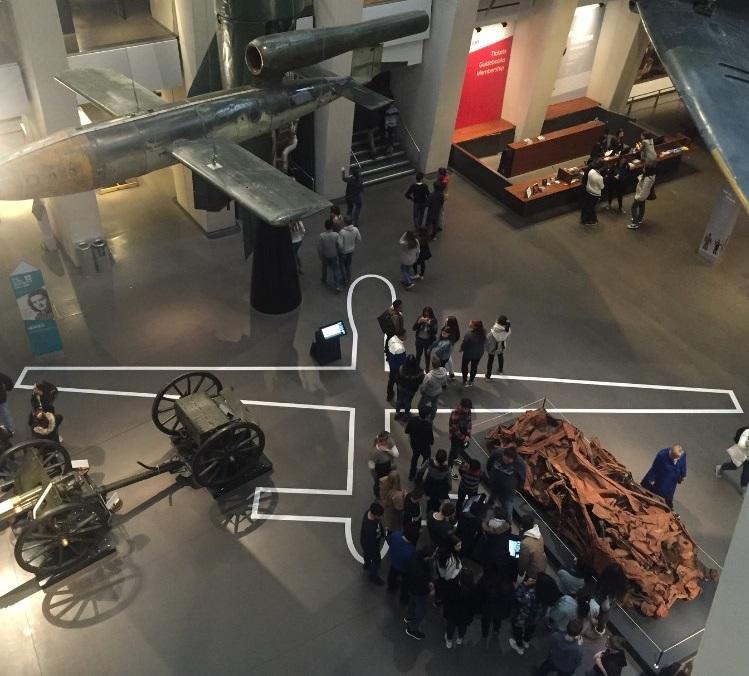 Fig. 17
In my photo from 14 March 2018, museum visitors gather in the IWM entrance hall. Those standing on Drone Shadow IWM seem not to pay attention to it, while many visitors take interest in Baghdad, March 5th 2007.Shadows and SpectresConsidering the nature of the shadow, I find it curious that Bridle’s Drone Shadow is a white outline. A shadow suggests darkness, a space without light, cast by an object under a light source. Some examples of the Drone Shadow series on Bridle’s Flickr page are shown in bright colours, but none are typically shadow-like. Their shadowiness is not necessarily part of the visual concept of the artworks but relates to the idea of the object that casts the shadow, which is not present but implied. By referring to these images as shadows, Bridle indicates the absence of the drone. Its absence is a political as well as physical lack of visibility or coherence: the drone’s body is necessarily not there, as it is enmeshed so deeply within a military system of secrecy and obfuscation. How do we relate to art that is defined by invisibility, absence, or lack? Writing about forms of post-atomic seeing, Akira Mizuta Lippit writes, ‘invisibility functions not as the negation of visibility but as a form of visibility given to be seen, but unseen. Visual but invisible.’ Bridle’s Drone Shadows, like Trevor Paglen’s Drones photographs, depend upon the visuality of the drone – its visual existence – even if the drones themselves are not visible. In Paglen’s case the viewer must search for the object, thus creating a process of watching or surveillance between viewer and artwork. In Bridle’s work, the implication of the drone does not encourage the viewer to spend more time with the artwork, instead creating a feeling in the viewer that lingers beyond the moment of seeing. Bridle reminds us that drones are flying without providing a captured example of one; the drone remains an unseen ephemeral threat, its terrifying potential undiminished. It is as though the drone has already flown past, evading our gaze, leaving only an indication that it was there above us moments ago, like a snapshot of a passing aircraft.Drone Shadows speaks to the simultaneity of the visible and the invisible at work in the operational politics of the drone. In this sense, Drone Shadow IWM is totally unlike the objects that surround it. The interaction of seeing, or of watching, which takes place between the viewer and the artwork is not like the interaction that occurs when we look at a tangible object, so looking at Drone Shadows feels unfamiliar, even uncomfortable. An implication of the absence of the drone here is the point that although we are impacted by the development of remote warfare technologies, the drones are not (yet) deployed against those of us in the West. They are not posing a threat in the skies above the Imperial War Museum, but are instead a threat we pose to others, elsewhere. The presence of a Drone Shadow on this site, a place laden with ‘Imperial’ history, engenders a feeling of responsibility specific to this iteration of the project. Drone Shadow IWM questions the motivations and meanings represented by the museum in which it is housed. An inquiry into these motivations finds this quote from the museum website: ‘Founded while the First World War was still raging, it [the IWM] gives voice to the extraordinary experiences of ordinary people forced to live their lives in a world torn apart by conflict.’ The IWM’s description of itself fails to locate the museum within a temporal or geopolitical framework; the ‘ordinary people’ it mentions are nameless and placeless, just as the ambiguous ‘world torn apart’ they inhabit denotes a global interest. The vagueness belies the very title of the building and its ‘Imperial’ interests. A small comment in Punch magazine contemporaneous to the IWM’s first few years gives a different impression of the original purpose of the building (Fig. 18): Trinitrotoluene, or TNT, is referenced in a sarcastic joke about Britain’s aggressive approach to global trade. The Imperial War Museum is here defined as a ‘museum of war souvenirs with the object of demonstrating the resources of the Empire and giving a stimulus to its trade.’ Whether or not the ‘South African Paper’ really existed, the attitude to the IWM represented here in Punch suggests something more in keeping with the political agenda suggested by the museum’s name: a ‘demonstration’ of the British Empire’s power. This is further shown in Gaynor Kavanagh’s article ‘Museum as Memorial: The Origins of the Imperial War Museum’, in which she claims that ‘it was first imagined that the exhibits [at the IWM] would be largely captured trophies’, speaking to the imperialist politics at the centre of its early development. From this vantage, Bridle’s Drone Shadow is an explicit representation of British military resources, and its lack of physical form an indication that this weapon is currently elsewhere, in current deployment.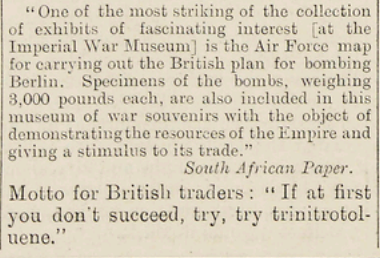 Fig. 18
Excerpt from Punch, 4 August 1920.The painted outline in this sense becomes a cut-out, as though the fabric of the ground itself has been snipped at and the violence and geopolitical power held within has been removed, to be sent beyond the ‘empire’ to wreak destruction. Lippit describes a relationship between invisibility and power, noting that ‘power is most often expressed as the ability to cause swift and undetected destruction’. Military drones are an archetype of power under this definition, but they are only one part of a long history of airborne death machines.  Lippit examines the atomic bombings of Hiroshima and Nagasaki, events that have a strong link to the concept of the shadow in relation to the photographic effects of the blasts’ blinding light. ‘Seared organic and nonorganic matter left dark stains, opaque artefacts of once vital bodies, on the pavements and other surfaces of this grotesque theatre’ (Lippit, p. 94). The connection between death, photography and the shadow apparent in the Drone Shadows series recalls this ultimate destruction. Visually, even if they are not true shadows, Bridle’s outline design is entirely shadowy in light of Paul Virilio’s words on photography: ‘what appears in the heart of darkrooms is no longer a luminous outline but a shadow, one which sometimes, as in Hiroshima, is carried to the depths of cellars and vaults’. In bringing together both the ‘luminous outline’ and the ‘shadow,’ Bridle’s work echoes Virilio’s link between atomic bombing and photography. The Drone Shadow is almost a photograph, but perhaps also an exposure cast onto the ground from above, illuminating both the outline of the machine and the shadow of death that follows in its wake.The conceptual link between Drone Shadows and atomic shadows indicates a shared narrative concerning military technologies and their aftermaths. Bridle’s artwork is not a modern retelling of an atomic past, however, nor does the work seek to memorialise or explicitly acknowledge victims of atomic warfare. I have drawn a connection between the two in order to consider the implication of the shadow as a visual event in the study of war machines. If atomic shadow traces inform our understanding of Bridle’s work, it is because of their shared absent subjects. The lack of the human body in an atomic shadow and of the drone in Drone Shadow IWM establishes both shadows in time as well as space. The ‘opaque artefacts of once vital bodies’ are uncanny remnants of living people, killed by the radiant heat of an atomic bombing. These shadows tell us both of the prior existence and the ultimate absence of the individual whose mark is left behind. We know that not only was a person previously in this space, but that a catastrophic event occurred which caused their permanent lack. The shadow retains this meaning, impossibly preserving the mark of the body it signifies. It is impossible because a shadow should not be able to exist without the thing that casts it, yet here the violence of the bomb ripped into the temporality of the event of the shadow-casting, permanently separating the individual from their shadow. The separation of body and shadow recalls Hans Christian Andersen’s fairy tale ‘The Shadow’. Andersen’s story addresses how injustice and greed (represented by the shadow) can overwhelm good and morality (the learned man). Mapping this fable onto Bridle’s Drone Shadows indicates that the shadow without its caster is a representation of lack. A lack of form (or as in the story, a lack of a moral soul) that, by way of having been represented visually, has been given a form that only mimics reality rather than being itself real. The sense of lack in Drone Shadows is not only an absence of form but also a seeking of form, just as in the story the man’s shadow desires to cast a shadow of its own in order to become a real man. The drone’s shadow has the quality of being incomplete without its caster, the real drone. It is for this reason that standing on the Drone Shadow, I am aware of the irrational urge to look above me, as if in seeing a real drone flying, the artwork would be relieved of its sense of lack, and something about it would be satisfied. As there is no real drone, the artwork continues to discomfit me, to suggest something incomplete, and due to this, it has the impression of seeking something. In this gesture of seeking a sense of dynamism or changeableness is inscribed in the work.Drone Shadow IWM is a shadow without its associated object. The object, the drone, is not like that of the atomic shadow traces, because it has not previously existed in the space denoted by the outline. Instead, Bridle’s Drone Shadows indicate the possibility of a drone, thus looking neither forward nor backward in time, but every way at once. It is, in this way, paranoid art.The unidirectionally future-oriented vigilance of paranoia generates, paradoxically, a complex relation to temporality that burrows both backward and forward: because there must be no bad surprises, and because learning of the possibility of a bad surprise would itself constitute a bad surprise, paranoia requires that bad news be always already known.Eve Kosofsky Sedgwick describes a contradictory methodology that turns both to the past and to the future, despite being ‘unidirectionally future-oriented.’ This paradoxical relation to temporality is apparent in Drone Shadows: the artwork is a symbolic warning of something that may occur in the future, yet because of its title as a shadow, it is at the same time an indicator of something that has been present. This temporal complexity recalls, too, Jacques Derrida’s article ‘Spectres of Marx,’ in which he claims that ‘one can never distinguish between the future-to-come and the coming-back of a spectre.’ (Here I make a conceptual link between the notions of shadow and spectre, both being forms of simulacra or the implications of more tangible things.) The spectre’s existence in time is uncertain, ‘already promised but only promised’ (Derrida, p. 35). We cannot know if it has been, or is yet to be, or indeed if it exists in both states at once. This uncertainty is how Bridle’s work grabs at its viewer, since it is not simply an object around which one can manoeuvre, imaginatively or physically, but also an idea, a ‘promise,’ offering something deeply sinister and yet visibly, materially sparse. The space between the lines creates the emptiness implied by the notion of the spectral.The drone’s outline is thus in some sense disquieting, but there is also a lightness or silliness to it, creating two opposing moods that work together to increase the image’s lack of belonging to the space. There is a bluntness in how the outline is drawn, relating to the particular thickness of the lines and the bright white paint and the curve of the drone’s nose. It reminds me that these machines are bizarre looking, beluga-like, their function-over-form aesthetic somehow jarring with the nostalgic tone often used when one hears of the beauty of the Spitfire or even the terrifying symmetry of the V2 rocket. I struggle to assimilate this gawky shape into my mental timeline of historical aircraft and weapons, and this lack of fitting in or of making sense only makes the drone harder to comprehend. I notice, too, that the outline design is reminiscent of the chalk outline at a crime scene, as if someone had drawn around a dead body. Whether a trope of crime fiction or a real investigative practice, the chalk outline is the implication of something gruesome that leaves space for a viewer’s imagination, the foundation of dark jokes on television and in film. One historical purpose of a chalk outline was to allow the media to publish crime scene images without printing photographs of a real dead body. Used in this way, the outline is more eerie than comic, centring on the unseen body. What is not seen, what is censored, draws the attention of the viewer even more than the captivating horror of a corpse. The visual association between the chalk outline and Drone Shadows implies in the latter the aftermath of a crime, and gives a sense that whatever object those white lines denote is too unpleasant to be displayed. From this vantage, the outline is suggestive of an event that has already come to pass; the drone’s destructive powers indicated in retrospect.An outline that replaces the un-viewable corpse is a representative substitute, one that might indicate both what and where. In this sense, the outline is a map, an X that marks the spot. In Warped Space, architectural historian Anthony Vidler describes the imprecision of the ‘X’ when used to map space. ‘Objects can be presented in the courtroom,’ he writes, ‘but spaces have always to be imagined, and represented; and representation has, from the early nineteenth century at least, been an art, controlled by psychological projection and careful artifice, more than a science’ (p. 123). If Bridle’s X-as-drone is a form of mapping, by which to indicate the place occupied by the drone, it is susceptible to the same crises of representation described by Vidler in his criminological example of spatial understanding. Bridle’s X does not mark a true spot, as we see that the drone is not present, nor would it cast such a shadow were it to be on display. The Drone Shadows are representations of a possible and plausible space, in the same way that the scene of a crime might be described and imagined in a courtroom as a representative fiction.Entering the Space of the DroneJames Bridle’s Drone Shadows have complex conceptual resonances, relating to temporal and spatial uncertainties and the critical absence of the drone’s body. When we come to meet the artwork itself, the outline becomes important because it changes the way the viewer interacts with the work. The design invites interaction because Bridle places it beneath our feet, in a space occupied by our bodies. In the case of Drone Shadow IWM, though not outdoors in a truly public space, any visitor is forced to cross its path due to the location of the lines of the floor. If we briefly imagine that this image of the drone is filled in to form a solid shape, we would find that to walk across it means to stand on the drone. As an outline, I stand in the shape and therefore, although the image and I exist in different dimensions of space, it is as though I am within the drone’s body. This is not a possible place to inhabit, however. In his chapter ‘Materialities of the Robotic’, artist and writer Jordan Crandall describes how the unmanned aerial vehicle changes its meaning when viewed as a weapon or tool, rather than as an alternative form of aeroplane. ‘To get in the robotic vehicle… is not to enter into an enclosure. There is no entering it as one would a cabin, for its nature is operational, not spatial. […] By way of the pilotless, we access the cabinless’ (p. 326). We ought therefore not to think of the unmanned aerial vehicle as a vehicle, since this title conjures the idea of a vacant space within, of an empty chair surrounded by knobs and dials. But the drone is not a tool to transport the human body. ‘In an operational and ontological sense, it is not that there is no pilot inside, but that there is no inside’ (Crandall, p. 329). What then is the effect of stepping into the drone as Bridle’s artwork invites us to? If I cannot enter into an object that has ‘no inside,’ no interior space literally or conceptually, it becomes very difficult to imagine myself inside the drone without some kind of unification taking place. Imaginatively, I become not the pilot but simply the part of the drone that is three-dimensional, its corporeal body above the ground. It is, after all, only a shadow, and its lack of body is indeed a lack. It is in search of a body, and in the moment that I stand upon the shadow, my body takes the place of the missing drone. Bridle is thus using the absence of the tangible, physical drone to affect the way the viewer interacts with his artwork. It cannot be stood in front of and pondered like an artwork hung on the wall of a gallery. Its manipulation of the horizontal and vertical planes inhabited by viewer and artwork are cause for a renegotiated sort of art-watching, in which I wonder whether I myself am part of the piece. This invites questions of accountability – the positioning of Drone Shadows on the ground means that the involvement of the watcher – or walker – is a central part of how they create meaning. They exist in our spaces, and subsequently we inhabit theirs. Standing over Drone Shadow IWM, I want to reach down and touch the white lines on the floor. There is an intimacy here necessary to the way Bridle designs the work.I have spent much of this thesis contemplating the significance of the sky and the flying machines that operate within it. Now that my gaze is focused on the floor beneath me, I am reminded that it is this terrestrial surface upon which the drone’s operation begins and ends. The drone’s operator has no relation with flight at all: a different team are responsible for the drone’s take-off and landing, in between which they handover to the group responsible for the surveillance and ordnance operations. The operator who watches what the drone’s camera broadcasts has no sense of the sky, as instead their gaze is trained on the ground seeking out its targets, preparing its weaponry, interpreting the topography of the world from above. Their focus is on the visceral, tangible lifeforms beneath them, but their gesture of looking – reliant as it is on their own corporeal forms – is entirely detached from anything organic, dependent instead upon the mediation provided by drone, camera, satellite and screen. The decision to strike leads to impact, where the worlds of machine and human fuse at ground zero, the site of impact, always upon the earth’s surface, the place where shadows are cast. The ground plays its role in this operation. To make art that is drawn directly onto the ground is to take the artwork to the place at the end of the drone’s strategic journey: the final stop. A site either destroyed by the drone’s missile or captured in its all-seeing gaze: this is where Drone Shadows operates.Fig. 19
‘How to Draw a Drone Shadow’ from James Bridle’s Drone Shadow Handbook (2013).	Drone Shadows are designed not to be exclusive images, but reproducible ones. While James Bridle remains the author of the artwork as an idea and an image, he encourages his viewers to make their own shadows using schematics he provides in his Drone Shadow Handbook (Fig. 19). The handbook gives details of how to paint the drones to a 1:1 scale, which Bridle explains is necessary because ‘they are intended to convey the reality of the size and shape of actual drones.’ (Drone Shadow Handbook). He provides schematics not only for the Predator but also the Global Hawk, Reaper and Hermes drones. The information is available for free but also to purchase, as though giving the user the chance to donate towards the project. The existence of the handbook and its easy availability change the nature of the Drone Shadows from traditional artworks into graffiti-like images, street art with anonymous creators that might pop up at any time, anywhere. This is critical to a piece of art about political machines, since this too is the nature of the shadows’ real counterparts. The idea that a shadow like this might emerge anywhere in the viewer’s domestic space at any time is a central part of the discomfort these images create. While street art more generally plays a decorative role in urban spaces, these drones are deliberately unadorned and functional with regard to their aesthetic properties. Bridle writes in the handbook that although colours can be used, ‘white is the strongest colour for drawing with on dark surfaces, and stands out the best during the day and night.’ It is apparent that visibility is the primary desired effect, resisting the invisibility of actual drones. His schematics are not playful, but clinical, his tone instructive. These artworks are, in Bridle’s words from the handbook, ‘diagram[s] of a political system.’Outside and exposed, rendered in chalk or paint, a Drone Shadow will quickly pass out of visibility. It will be in existence a few days or perhaps weeks, briefly enough that it does not risk passing into the banal or commonplace. It does not blend into its surroundings. It can be viewed close up, and from nearby buildings, but it can also be viewed from high above, from a Google satellite, for instance, or from a drone. The intended viewers are therefore not limited to museum visitors or members of the public. The images are seen by other machines, picked up on satellite images and security cameras as well as personal cameras and mobile phones. These images are easily viewed and disseminated, unlike the artworks inside the ‘Age of Terror’ exhibition, in which photography is prohibited.Bridle’s drone handbook, besides allowing the Shadows to exist beyond exhibition spaces, provides blueprints that mimic the unknown schematics that exist for the real drones. The Drone Shadows themselves look a little like blueprints, clinical and directive, as though pre-existing the real drone. At first glance, Bridle’s art causes its viewer to look to the present moment, to search for or at least consider the entity that is casting the shadow on which we are standing. Seeing its absence, we feel that we are looking at the shadow of something that has been. However, if we see the design as like a blueprint, the aesthetic qualities of the artwork suggest a machine that is yet to come, and therefore it functions to indicate the drone-filled world of which we are only at the beginning.Drone Shadows exhibits a complicated temporality, especially when considered alongside the work of Trevor Paglen and Mahwish Chishty. Paglen uses the test stages of drones to create his art, positioning the images at a point of pre-event, or pre-deployment. Chishty’s art, focused on the physical properties of the drone’s body, is centred at a present moment wherein the drone can be seen, sketched out, and decorated, as well as imagined in a hostile position above an inhabited landscape. Bridle’s drones are simultaneously in development, in use, imagined and real, invisible and ubiquitous. In creating the shadow without a body, Bridle positions the drone in a specific but undiscoverable place, somewhere, but nowhere. Without a body, they can be everywhere, and if they are everywhere they can be there at any and all times. This is art about drone paranoia, creating in the viewer a shadow-like version of the feeling of dread that drones are designed to inspire, enhanced by the way they involve the physical body of their viewer to complete their own form. They move from being placeless (and thus anywhere or everywhere) to being part of us, and in the moment that viewer and drone fuse together, the artwork becomes part of our past, present and future.Blue Sky Days and the Aerial ViewFrom a place of paranoia, where James Bridle has left us alone with a shadow that has become our own, I turn to the work of another artist in whose images a different form of shadow is present, and the drone’s is conspicuously absent. Tomas van Houtryve’s photography project Blue Sky Days is a series of black and white aerial images taken from a small hobby drone in various locations in the United States. Van Houtryve’s website claims his inspiration for the project was a quoted statement from Zubair Rehman, a Pakistani child, in which Rehman described his fear of the blue skies that herald the flight of drones above: ‘the drones do not fly when the skies are grey.’ Van Houtryve’s photographs depict a variety of domestic subjects, nearly all featuring groups of people, mostly in urban settings. Although printed in black and white, the bright sunlight above the drone and its subjects is evident from the crisp shadows and high contrast in the images. Despite the project’s title, then, the blue of the sky is an implied but unseen part of the photographs’ visual signature. The title indicates a methodology rather than a visual trope, as van Houtryve’s drone is also dependent on propitious weather conditions. What becomes prominent in the photographs, rather than any pleasing sunlit view, is the way the darkness of the shadows contrasts against the light in a way that sometimes distorts the contents of the pictures.Van Houtryve detailed the specific aspect of drone operations that influenced his project at an event in the UK in 2019.You have big data companies… that are vacuuming up as much information as they can. One of the things they’ll do is that they will create a phone tree of all the phones in Pakistan, for example. They’ll identify the phone numbers of a few known terrorist suspects, and then they’ll see who those suspects call, and from that they can put other people under suspicion. Then the drones themselves have things that will spoof a cellular mobile phone tower inside them, and so if there are calls going on nearby, that call will pass through the drone and then they can geolocate somebody. Then they can point the camera on it.So, based on the activity that you do on a telephone, and what you look like from the air, this is then the judge, jury, and executioner of whether you should live or die. I’ve titled a few of my photos with some of the terms that they come up with – they have things like ‘signature behaviour,’ so one of the things of signature behaviour is if you’re a young man, and you’re doing physical training, well this is something that a soldier might do. This could be suspect behaviour, and therefore that adds to your possibility of being killed. You can imagine how something like this can go wrong for example – what if three terrorism suspects call the same pizza place to order pizza? Should they therefore be struck with a drone strike? The whole way it operates based on metadata and deductive reasoning can lead you into trouble no matter how accurate you think it is.Tomas van Houtryve’s words, spoken at an event in the UK in 2019, illumine a particularly insidious aspect of the drone’s functionality: in monitoring private mobile phone metadata, military drones create a network of information gathering that leads directly to the deaths of supposed terrorists or combatants, with a high risk of targeting random individuals. Using mobile phone information to dictate violence is explicit oppression of civilians through non-consensual spying, and means that the drone’s operations are inherently built upon the absence of true information, and that this lack of clarity is not an error but a design feature of drone tactics. Whether or not van Houtryve was aware of Weizman as he spoke, both used the same metaphor of the drone as a ‘vacuum’ of information. This image reinforces both the power and the omnipresence of the drones with regard to their surveillance operations.Houtryve mimics the drone’s (mis)information gathering strategy by labelling his artworks in the same vague terms as those used by the military. In his images, a ‘domestic gathering’ is as innocent as any picnic or other activity that might trigger a drone operator’s suspicion. We know as little about the groups he photographs as any operator in charge of a hellfire missile may know about their target. The lack of knowledge provided to us, as in Paglen’s photographs, is an absence on the narrative level of the images. Decoding what we see forces us to imitate the puzzling-out of the image enacted by the drone operator: subsequently, our continued lack of understanding speaks to a risk that the operator also fails to understand what they are seeing. What Houtryve’s images tell us, even without knowing the contexts he described above, is that even a high-definition aerial image can be misinterpreted – lives are lost unnecessarily, and the threat of this is present at all times in drone operations. Add to this the in-built lack of functionality of their data gathering tactics and we see clearly that the drone cannot be termed a precise or life-saving weapon but is the exact opposite: the drone risks safety and freedom as a symptom of its fundamental design and strategies.Fig. 20
Tomas van Houtryve, Wreath Laying, gelatin silver print, 100 x 66 cm, 2013.	In the photograph Wreath Laying (Fig. 20), van Houtryve shows two figures standing in a graveyard, taken from an almost perfect top-down view. The drone is high enough to take in the scene but does not separate us completely from the subjects. We see headstones, enough to understand the setting, but not the cemetery in its entirety (the difference would alter the image from a voyeur’s perspective of human activity into a more abstracted landscape shot). The framing of the image is odd at first glance – I notice first the two horizontal flat tombstones that face upwards towards me. I am looking for the most recognisable shapes, which from this angle means my gaze skims over other parts of the image towards the objects that are best viewed from above. The tombstones are clearly lit and lie in a row to the right of the photograph’s centre. They do not look new, but the cross symbol on each is visible and unobstructed. I find myself looking for something more engaging in the image, a desire to see something alive, and my eye is drawn to the two white circles to the left of the graves. One of the circles has a smooth flat surface, while the other has a textured cross shape on it. They seem to be hovering, which I judge from the way their brightness sits against a darker shape below each circle, making them appear closer than the ground. It is the shadows that tell us what we are looking at – two people standing, wearing a kind of uniform that features a white cap. It is a strange experience to look at human figures in an image without immediately recognising them as such. Without the shadow, they would be undecipherable floating shapes.	I am looking at the photograph Wreath Laying on my computer, which allows me to zoom in on the image until it starts to lose focus. At this proximity, I can see the hands of the two people in the picture. One has their hands crossed, the other is reaching them out as though miming a shape, perhaps to do with the titular activity (although I see no visible wreaths being laid). Despite this detail, it is still the shadows that I turn to in the hope of understanding what I am looking at. I can tell from the way the shadows fall in which direction each figure is facing, and I can see from their shapes the kind of uniform style of clothing they are wearing. The human figures contain detail, despite the angle – a wedding ring, epaulettes, skin colour, gesture – but the foreshortening created by the top-down perspective bothers me. I feel that I am not really seeing these individuals, because I cannot see their faces, their shapes, from the angle in which my own body positions me. I keep turning back to the shadows to help me decipher who these people are, to reassure me that they are humans in the familiar sense, that their proportions and dimensions equate to my own. The shadow, then, significantly changes the way I interact with this photograph. The shadows are thrown out, long as in the early morning, perfectly in the space between the tombs in the image. It is a carefully constructed picture. Another time of day, another weather pattern, and the shadows would not be there to help me.To look at van Houtryve’s photographic shadows is not to wonder whether they are a likeness of the viewer’s own shadow, but to acknowledge the way the shadow’s form communicates at once the object that has cast it. We are in no doubt that there are humans present in the images when we see their shadows, and yet their corporeal forms are obscured, not necessarily recognisable as people from the drone’s directly vertical viewpoint until taking time to interpret the image. This recognition would, on the ground and in real life, take place instantaneously, but here it becomes a process. I become aware that the attribution of meaning to a shape is a procedure that may take time, and that in this particular instance it requires my intellectual engagement. Looking at, and recognising, the humans in the photographs feels as if I am seeing something that has until now been only passively familiar. This sense of alienation from the people photographed aligns me with the machine’s point of view rather than with a human one. These images of people expose a process of searching for information rather than affective resonance, creating an awkward sense of detachment between viewer and photographed subject. This distance or separation is a symptom of verticality, but also a result of the kind of activities van Houtryve has chosen to photograph, and of the long shadows and monochrome print.The vertical perspective has removed me from my own human position on the ground and thus manipulated how I see the figures in the photograph. By choosing to photograph people, van Houtryve draws attention to and questions the semantics (and therefore politics) of the drone – a so-called precision weapon, responsive to the keen unfailing eye of the pilot and their team, to whom the issue of interpreting images is alien: what is seen, is seen. Such an idea applies the myth of black-and-white infallibility associated with machines to the human piloting team, whose eyes are every bit as vulnerable to distortion and confusion as my own. As I look at the photographs, I consider that the images are asking me to mimic the drone operators. The process of recognition I experience is symptomatic of the aerial view, and if anything, my view is far superior to that of the drone operators – I am looking at a clear, crisp image, taken in the daytime, from a low altitude, and it is a still image viewed in a still and silent environment. Van Houtryve’s point is clear: can I decide who lives and dies, seeing them here in this way? I cannot even be certain about what activities the figures are engaging in. I note that the shadows of the two men neatly continue the row of shadows formed by the line of gravestones. Perhaps it is reassuring to think that even after death, something connected to us will cast a shadow. Perhaps it is simply a reminder that the two men, along with all the rest of us, will one day join the row.In his discussion of the history of the shadow in photography, Victor I. Stoichita refers to Alfred Stieglitz’s photograph Shadows on the Lake – Stieglitz and Walkowitz. Stoichita notes that in this photograph ‘the two silhouettes appear to occupy what is today the viewer’s space’ (p. 112). When standing in front of Shadows on the Lake, the shadows pictured become our shadows, and we see a version of ourselves in the image. The intimacy of this experience is crucially lacking in van Houtryve’s Blue Sky Days. While shadows play an important role in many of the images in the series, at no point do we see the shadow of the drone that is taking the photographs. The shadow is simply out of shot – but the affective result, once I have noticed the shadow’s absence, is disconcerting. Looking for the drone’s shadow in van Houtryve’s Domestic Gathering creates an effect not unlike the hunting gaze I took on in front of Paglen’s Drones series (Fig. 21). This time, I am trying to find a shadow amid chaotic shapes, rather than finding a tiny blur of a machine in a near-empty image. In both examples, there is a familiar vertiginous unease that stems from not being able to imaginatively enter the frame of the image. This separates me from the image content, so my act of hunting feels like a covert operation, as if I am spying on an environment in which I am not welcome.Fig. 21
Tomas van Houtryve, Domestic Gathering, gelatin silver print, 100 x 66 cm, 2013.	Since van Houtryve’s drone appears to have no shadow, and Bridle’s has no body, I consider the meaning of an object existing separately from its shadow. One implication of an object that does not cast a shadow is that the physical form of the object is somehow illusive, such as a hologram: visible without being tangible. This notion metaphorically applies to military drones in relation to their unilateral function in war. To be able to kill without being killed is to be invulnerable. This is the strategic aim at the heart of drone warfare, neatly expressed in van Houtryve’s drone-less photographs. The lack of a drone shadow in Blue Sky Days is not indicative of a literal fact of drones, but reflects the political invisibility of the drone, its lack of responsibility, and its omniscience. From the perspective of the human below (or here, my perspective as art-viewer) the lack of a shadow also shows that the drone is undiscoverable, and therefore unknowable. In real life, drones rely upon being noticeable to create fear, but not through visibility. Their incessant buzzing sound, in particular, is critical to their role as tools of oppression and violence. If seen, a drone’s location in geographical space cannot help the person on the ground understand where they will next strike: the drone still has power over the human in this scenario. Thus in Blue Sky Days Tomas van Houtryve illustrates the power structures inherent in the use of drones, the one-sided superiority of vision and recognition that applies not only to drones as a military tool but also to domestic drone technology.	Bridle’s Shadows, in contrast, does not recreate the drone’s visual and geographical politics, but plants the drone’s image into the pre-existing habitat of the viewer. The Drone Shadows need not be sought out, since like graffiti and street art they arrive in our space, designed to be stumbled across. If Bridle were to have exhibited photographs of real drone shadows in an exhibition, it would be an act of documentation rather than interrogation. Instead, by physically painting the shadow on the ground, Bridle leaves the viewer with the sense of the absent shadow-casting drone that may be hovering above. When looking at Shadows, I do not have the impulse to look up furtively into the sky. They are not enough like real shadows. Their meaning, then, relates to implication, and to representation without mimesis. They rely upon a visual schema of absence, one side effect of which is the replacement of the viewer’s body for the body of the drone that is not present. We are asked to become the artwork’s three-dimensional aspect. If we do not enter the outline of the drone, we are an onlooker, a potential victim.While writing about Tomas van Houtryve’s photographs I took a flight on a clear day and found myself absorbed by the view from the aeroplane window. In the patterns of fields and towns below me I recognised many of the impressions I have come across in my research on the aerial view. The early balloonist Thomas Baldwin wrote of seeing ‘a most exquisite and ever-varying Miniature of the little Works of Man, heightened by the supreme Pencil of Nature.’ Nearly a century later the balloonist and photographer Nadar commented that ‘it seems as if a bottomless toy box has just been spilled profusely over the earth.’ What struck me in particular during my flight, with these other voices in my mind, was the illusion referred to by Baldwin and Nadar – that the world below is a miniature one. The implications of this observation are of miniaturised – minimised – significance, and the levity of a ‘toy box’, something that bears little import to real life. These implications seem disturbing in light of the drone operator’s tasks. From the plane, I felt an elated fascination with the tiny sheep and houses and motorways below, seen in their tiny forms. I saw the networks of my own daily life from a place of total separation, freeing me from responsibility or involvement, detaching me from the physical infrastructure of my reality. Such a view is liberating, but strange and rather brief on a commercial flight – the plane ascended into a bank of clouds and the view was replaced by the opaque whiteness of the clouds.	Tomas van Houtryve’s photographs are taken by a drone, and while he may have his own interface on the ground to see what he is taking photographs of, he is not physically in the air above his subjects. The effect is that his images are taken from an impossible perspective regarding the human body of the viewer who later sees his photographs. To imagine stepping into the frame is alarming and unreal, recalling Carl Kandutsch’s feelings about a photograph of bombings in Gaza City in his article on photojournalism in war: ‘the camera’s implied position occupies a groundless place one can hardly imagine being occupied by a literal human body. In viewing the picture I feel dematerialized, rendered abstract…’ When viewing van Houtryve’s drone photographs, we are not part of the image but detached from the action, like my view from the plane. There is no sense of urgency about the subject matter, because the scenes depicted are so distant. This leaves us time to think about what we are looking at, and we need it – most of the time the subjects of his photographs are not immediately clear. They inspire a process of figuring out or of discussion, as van Houtryve describes regarding his photograph Suspect Behaviour (2014) depicting a group of people in a San Francisco park (Fig. 22). Are they in a pose of Islamic prayer, or are they doing yoga? Many of the images are unclear in this way, the light often distorting shadows and rendering the original shapes and shadow-casters obfuscated. They become abstracted, as in Double Tap (2014), a photograph of a car fire being put out by firefighters (Fig. 23). The scene, not being a typical moment of daily life, is hard to construct from the details of the image.Figs. 22-23
Tomas van Houtryve, Suspect Behaviour (top) and Double Tap, gelatin silver prints, 100 x 66 cm, both 2014.The affective response created by van Houtryve’s photographs is of detached curiosity, a poised interest that is in fact less affective and more intellectual. It is hard to feel close to the subjects from a place that is not only far removed but from a position precluding the viewer from feeling they could enter the frame and thus enter the photograph’s reality. Comparing these images to techniques used by photojournalists shows this detachment clearly: to convey a narrative of specific events and to create a specific affective response, a viewer needs to be brought into the action, on the ground, brought into proximity with (probably geographically distant) events in order to feel their resonance. Van Houtryve denies the viewer closeness, keeping the subject just out of reach. This has the effect not only of making the scenes difficult to decipher, but changes the way we feel looking at the images. Our role is not that of a concerned bystander or even of fellow human, but of the machine whose viewpoint we take on. There is thus no sense of action that ought to be taken following the viewing of the photograph, no responsibility or duty of care, but simply the requirement to gaze upon unusual and alien shapes, and perhaps to wonder at their context. These are not moralising images.The drone’s-eye-view in van Houtryve’s images offers a detached perspective on the photographs’ content, altering the way the images create an affective response in the viewer. Rather than feeling a sense of corresponding humanity as one might in other kinds of war-related photography, I feel my relation to the people in the photographs as one of a voyeur to their spied-upon subjects. The space I inhabit when looking at the images is not a private or subtle space, nor is it a space shared by the subjects – the drone instead hovers above them, invading their space while remaining far enough away not to render itself vulnerable. It wants to be known by the people in the photographs (or at least it is not trying to hide itself), and evidently it is noticeable: the child in Wedding (2013) is looking up at the buzzing machine overhead (Fig. 24). Its presence is impactful in this sense; it takes up space in a way that causes the subjects to change their behaviour, to respond to its presence. They have not been forewarned, they are not sitting as one would for a portrait. It is disconcerting to see a loud machine, however small, hovering above you; it inspires an instinctive reaction to get out from beneath it, to move, to put distance between yourself and the drone. Of course the presence of a drone in that context also means that someone, possibly out of sight, is controlling it, and may be watching. The drone gives its pilot the upper hand, as they can see without being seen. Looking at van Houtryve’s photographs, it is hard not to absorb a sense of this uneasiness as one imagines the reaction of the people photographed. I feel a sense of concern for those who do not appear to be aware of it, despite the fact that I can assume the photographer, in this instance, wishes no harm on his subjects.
Fig. 24
Tomas van Houtryve, Wedding, gelatin silver print, 100 x 66 cm, 2013.	To be at odds with the person photographing you, or indeed the person or people you are photographing, creates a conflict relating to the ethics of the images. When Scottish photographer Dougie Wallace thrusts his camera into the faces of passers-by in Knightsbridge, the responses of his surprised subjects create the drama in his photographs. Wallace deliberately invades the space of strangers without permission, creating uncomfortably claustrophobic and unnaturally bright images, sometimes carnivalesque and often grotesque. The invasion of privacy and the element of surprise set a tone for his photography. Van Houtryve’s invasions of privacy, viewed against Wallace’s emotional and confrontational style, is distinctly impersonal and technological. The camera is not in his hand, nor does it approach the subjects, and the resulting images are equally unconnected to the human form. Bodies become abstract shapes and social infrastructure transforms into unreal shapes and patterns. Where Wallace depends on the fleshy intimacy of his approach to photography, van Houtryve’s Blue Sky Days renders the human body unknowable. It is as if the drone, not possessing an organic body of its own, cannot see or depict the human bodies beneath it in any way other than abstractly, distantly, and with a sense of unfamiliarity. It is only when they are viewed by human observers that the aesthetic forms photographed by the drone begin to be interpreted; first by the photographer and later by the image viewers, who find the beauty, geometry and meaning in this new perspective. The drone interprets nothing.A Machine’s-Eye-View	I have spent time thinking about the apparatus of van Houtryve’s photographs, but my role as a viewer has just as much importance here as it did when considering Trevor Paglen’s photographs of drones. Faced with the potential omniscience apparently offered by the drone’s eye view of Blue Sky Days, the role of viewer is evidently a politicized one. Detachment from the photographs’ subjects is in effect a political violence against the human beings over whom the drone hovers, not because van Houtryve is threatening them with harm, but because of the machine-vision that his work emulates; the lethal eye of military drones. Donna Haraway emphasizes the importance of resistance against what she terms ‘the god trick of seeing everything from nowhere’ in her essay ‘Situated Knowledges’: we need to learn in our bodies, endowed with primate color and stereoscopic vision, how to attach the objective to our theoretical and political scanners in order to name where we are and are not, in dimensions of mental and physical space. Haraway argues for an objective vision that might allow us to escape the ‘god trick,’ the manipulative perspectives of political technologies seeking to influence truth for the purpose of establishing power and control over others. Resistance, from this vantage, comes from the ‘situated knowledges’ of her essay’s title, as ‘only partial perspective promises objective vision’ (p. 583). We cannot see through the drone’s camera lens without succumbing to a technological omniscience whose politics cannot be enacted without harm. With detachment comes the ability to renounce one’s own responsibility for what one perceives, and this we cannot afford in the context of drone warfare.Donna Haraway’s view is that a partial or situated perspective will provide a necessary understanding of the viewed or watched subject that resists the oppression of the machine’s-eye-view. A view that conveys everything in sight without emphasis or acknowledgement of how one is ‘situated’ professes to be neutral, but in doing so ignores the politics involved in looking. Recalling John Armitage and Ryan Bishop, if technology seeks simultaneity and omniscience, art seeks lag, duration, room for manoeuvre – and in this way opens the door for new possibilities of meaning, understanding and resistance against the totalizing gaze from above. I find myself struggling to create this duration, this slow conversation, with the photographs by Tomas van Houtryve. Perhaps it is their machine’s-eye-view that is obstructing their ability to share meaning slowly: in them, everything is on display at once, and I feel the need to step back from them rather than letting my eye wander over their surface.For the Boston Review, law scholar Nasser Hussain writes of the ‘chronic and intense harm’ that drones inflict, even when their presence is ‘less than lethal.’ Hussain argues for a phenomenological reading of drones to resolve what he perceives as short-sightedness in political debates for and against drone use. He analyzes the connection between the drone’s image-making and the power relation between the drone and its target, stating that ‘the overhead shot neither invites nor permits participation in its visual economy.’ Hussain’s sense that the unilateralism of the overhead shot precludes participation articulates my experience of looking at van Houtryve’s photographs, and connects it to the gesture of simultaneity at work in the machine: I see the entire image at once, the scopic regime or ‘visual economy’ of the drone at work in the image, visually oppositional to my habitualised gesture of art-watching.The work of Tomas van Houtryve situates the viewer in the position of the drone and thus he leaves his viewer no room beyond the god’s-eye-view. To be forced into the inhuman position of the drone does not necessarily equate us with the pilots of military drones, however, since his work is mimetic, reflecting the images taken from his drone’s military counterparts without recreating their violent contexts. His work is visually compelling without being uncomfortable, the lines incredibly sharp and the tonal variation dramatic in black and white. The images are interesting and odd. Some hint at a parodic humour in their surreal shapes and banal content. These are works of art, created as such, which resonate with their viewers’ prior knowledge of the view of our world from the drone. Van Houtryve imitates the methodologies of military drones, their approaches to vision, their position in the sky. However, he takes his photographs in the United States, bringing this politics of sight into the domestic world of an aggressor of this form of conflict, enacting their own strategies on American soil. His drone flies low, able to photograph subjects in perfect high definition, in contrast to the notably blurry and often unreadable imagery of drone warfare. This is at least in part an aesthetic decision; his images draw in their viewers through their satisfying clarity of shape. The sharpness makes the fact that these shapes are not always easily interpretable even more pertinent.ConclusionIn this chapter I have discussed shadows and the relation between the object and its visible traces in James Bridle and Tomas van Houtryve’s drone projects. In Drone Shadows, the drone itself is absent, its shadow a trace left in its wake, showing that it has already moved on. Without an object, the shadow is spectral, and looking at it we see the absence of the body of the drone, a body with a tangible form, which is here a stand-in for political information and transparency. Its conspicuous absence is a commentary on the lack of political openness on the subject of drone warfare. The relation between the object and the shadow it casts is indicative of political dynamics of power, as in Hans Christian Andersen’s shadow story, and of temporality – Bridle’s untethered drone speaks to the viewer’s lateness, or alternatively to technology’s future-oriented development. We arrive to see only the shadow, the object having flown on ahead to conduct its destructive operations. In Blue Sky Days, the long shadows cast by the photographed objects visually contradict the absent shadow of the drone, which while scientifically logical creates an uneasy sense of unilateral power in the images: the drone can slip by unnoticed, while the individuals are easily observable only by virtue of the shadows that identify them.Here I consider a final aspect of the shadow: that of authorship. In Alfred Stieglitz’s photograph Shadows on the Lake – Stieglitz and Walkowitz, the shadow correlates to the imagined shadow of the viewer, thanks to the position, and thus perspective, of the viewer and the cameraperson being one and the same. In Stieglitz’s image we can see his shadow clearly, and while we may imagine it to be our own, it is indicative of his authorship. Following this thought, I question the notion of authorship in van Houtryve’s photographs. The technological mediation of the drone removes his proximity to the camera, and the lack of the drone’s shadow further separates the image-making gesture from the final photographs, untethering them from an explicit visual sense of human authorship. This emphasizes the strange technological perspective featured in Blue Sky Days. I observed while spending time with these artworks that the dialogue I attempted to create between myself and the images was not as organic a process as I expected with van Houtryve’s photographs: I conclude that the drone’s-eye-view present in his work challenged my operation of slowness. In Slow Art, Arden Reed views slowness as ‘a dynamic relationship that transpires between objects and observers.’ I acknowledge some of Reed’s thoughts on how contexts of the meeting between viewer and object can influence slowness. He emphasizes the importance of setting, which is relevant here as I viewed Bridle’s work in situ and van Houtryve’s online. Reed continues: ‘the psychological space of slow art differs from ordinary physical space. It’s the space we inhabit, or create, when we bring ourselves before a work and hold ourselves open to it’ (p. 32). I find that the drone’s-eye aerial perspective in van Houtryve’s work functions in opposition to the gesture Reed describes. This is not a criticism, but an observation of how van Houtryve’s work creates meaning: my sense that I cannot bring my body into these images also challenges my ability to create a psychological space from which to view them. It is as though they are not for me, as though human eyes cannot make sense of them, as if an unknown, technological visual language is at work in them.From these shadowy thoughts I turn to the physical. In comparing the two projects, a sense of the opposing methodology of each emerges. Where Bridle invites our bodies into his work, making our physical presence part of the creation of meaning, van Houtryve removes us from our bodies, providing a viewpoint into which our physical forms cannot enter – as though in Drone Shadows, our bodies are invited to ‘fill in’ the empty space, and in Blue Sky Days our bodies are rejected in favour of taking on the technological position of the drone’s eye. In both these works, the body and agency of the drone (and to a lesser extent its operator) take precedence, while the potential strike victim or otherwise affected target remains only an implied part of the narrative of the drone. In this sense the theme of authorship re-emerges. The authorship of the drone’s operations is imaginatively placed into our hands, while the authorship of the artists is kept at a distance – Bridle’s Drone Shadows are his in concept but not necessarily in design, as we have seen from the Drone Shadows Handbook, and van Houtryve’s use of the camera drone physically separates him from the image-making viewpoint. In the moment of viewing these artworks, we are alone with the drone, asked to imagine a position of unification with the machine, merging into its physical form in a way that is unlike the operations at work in the art of Paglen and Chishty. Here we experience a mode of art-viewing that invites proximity with an inscrutable political object, preventing us from imaginatively separating ourselves from its actions and their consequences.Eyal Weizman ended his work on verticality with a dark assessment of drone warfare: ‘armies could target individuals within a battlefield or civilians in an urban warfare… this kind of aerial warfare is so personal as to set a new horizon for the horror of war.’ In their artworks, Bridle and Houtryve represent the personal nature of the threat of drones. To stand near or on top of Drone Shadows is to have the urge to look up into the air, and thus to feel one’s vulnerability beneath a militarised sky. The opposite viewpoint shown in van Houtryve’s images gives an equally uneasy perspective that emphasizes the lack of clarity and understanding in the aerial view, and places the onus of interpretation on the viewer. The relation of these images with temporality also creates new understandings of life under drones: no matter how long one spends with Bridle’s work, the implied drone that casts the shadow will never materialise. Similarly, comprehension of what one sees in van Houtryve’s photographs is not any more accessible after a return viewing than on a first glance - the aerial view oddly precludes a clear view. Rather than finding new meanings on repeat viewings of these works, the images function by resisting our desire to learn more about the drone with each visit, commenting through this lack of clarity on the absence of precision and truth at work in the apparatus of the drone, and emphasizing the intense personal nature of the threat to life that they pose.Chapter Four: Joseph DeLappe’s Thrift DronesIt is difficult, if not impossible, to form any correct idea of [flying saucers], because they behave not like bodies but like weightless thoughts.To know that one sees an object, but not to know what exactly one sees, opens a variety of lines of inquiry: what is one observing, in a very literal sense? A blob, a blur, a shadow? To feel uncertain about it suggests the elusive presence of a hard truth, somewhere out of reach, if only the object were nearer, perhaps, or more clearly rendered in an image. What is the nature of unknowing, to know that something is unknown? What truths do we seek? The make and model of a drone are only superficial facts. The shape and colour of a UFO are unsatisfying pieces of information. We desire to know its provenance: to whom it belongs and from where it has come. Even then, there must be something more to learn, something greater. It must show us something of the most sublime significance, not merely facts and figures. The known unknown stirs in us the sense of a truth that is never total enough, the sense of a great network of meanings, unimaginable and unattainable, that we feel we must comprehend. Our fictions tell us this tale repeatedly, of taking Morpheus’s red pill to see a cold hard truth, despite knowing that living with such truths offers little joy. We are obsessives when teased with the promise of the unknown. Those that fly above us, Carl Jung’s mysterious ‘objects’, thus become ‘weightless thoughts.’ A sight or a thought that lies at the boundary of our understanding flies skittishly out of reach, while absorbing all our imaginative projections.	As this thesis has progressed, I have considered the effects of blur, distance, absence or lack, and verticality as visual responses to drone warfare. I have discussed the significance of sites of experience in art-viewing and explored various media and art contexts. Here I analyse the work of American multimedia artist Joseph DeLappe and his project Thrift Drones (2016 –). This work brings us out of the gallery and into the day-to-day civilian world, where DeLappe explores second-hand shops to find donated artworks, photographs and frames. In Thrift Drones DeLappe explores the visual politics and visual identity of military drones. DeLappe places small ‘cut out images of Predator and Reaper drones’ into the frames of second-hand paintings and photographs. The project’s final stage, as described on his website, is to redistribute his new dronified versions of the images back into second-hand shops in towns close to military air force bases, creating a network of image collection and dissemination that gently mimics the satellite link between the drone and its team of operators and the network of information that passes along the ‘kill chain’.I draw on David Nye’s The American Technological Sublime to consider the dialogue between military drones and sublimity which has been emerging throughout the artworks presented here, and which reaches an exemplary moment in DeLappe’s artwork. Nye’s work on the sublime emphasises the flexibility of sublimity and its relation to objects and images:For Burke and Kant the sublime was a constant, but history has shown that it seeks new objects. Yesterday’s technological wonder is today’s banality… So much of experience has become prepackaged and predictable that, as Daniel Boorstin once remarked, “we go not to test the image by the reality, but to test reality by the image.”Joseph DeLappe’s art is similarly concerned with America’s relationship to image and spectacle. In his work Me and My Predator, DeLappe created a 1/72nd scale wearable Predator drone, which hovers above the user’s head, ‘designed for insecurity and comfort – to simulate using analog technologies what it might be like to live under droned skies…’ In this work DeLappe uses wry humour to envision a dark future. The tiny plastic drone, although itself harmless, attaches to the wearer’s head as if to prevent them from forgetting the reality of what the model represents – a threat to both life and liberty, from which we may not be able to hide. DeLappe’s invocation of spectacle in Me and My Predator materialises a cultural blurriness between image and reality, and is also indicative of Nye’s sense of a changing relation to machines in post-atomic America:Edmund Husserl had defined the individual's sense of a "lifeworld" as "always already there, existing in advance for us, the ground of all praxis. . . The world is pregiven to us . . ." Instead of thinking that individual machines amplified an individual's lifeworld, this technological system [the atomic bomb] had created the possibility of a “death-world.” (p. 228) I argue that though military drones operate under different optical and geopolitical terms to the atomic bomb, they exist along the same trajectory of technological weapons development, created for the same purposes of wielding total power, military and political, over others. As Chamayou demonstrates in Drone Theory, the ethos of war in the 20th Century was centred on creating distance between combatants and targets; from barbed wire in the First World War through jet technology and air-to-ground missiles to nuclear weapons and ICBMs. The common thread between these examples is the requirement for creating maximum threat with minimum risk to those using the weapons (the effectiveness of each in practice is a separate line of questioning).  Drones are at the apex of a trajectory of weapons development structured around remote warfare. The combatant who lays down barbed wire or landmines outside a trench has little control over their impact. This control was increased as the 20th Century progressed and is tied to the combatants’ ability to see their target and to the target’s inability to escape, either because of the precise nature of the attack or because of the enormity of its destruction, as in the case of the atomic bomb. With the visual technologies available to the drone, the drone operator has both maximum control and distance at their disposal. They are the (current) pinnacle of remote, unilateral warfare, heralding the threat of almost total inescapability for those on the ground. Thus through drones, the threat described by Nye that the atomic bomb created to our understanding of the world as ‘pregiven to us’ has remained, deepening its grip on the human psyche with each advancement in technologised systemic violence. DeLappe’s Me and My Predator brings this sense of threat into tangible existence, at a perfect angle to be captured in a selfie. His work in Thrift Drones functions similarly, bringing the drone into our contemporary landscape of images, highlighting the risk of its future ubiquity.With contemporary imagery in mind, I turn in this chapter to science fiction works and I include UFO imagery in that category here. I use these associations because they emerged naturally from my viewings of Joseph DeLappe’s work. His Thrift Drones feature a sense of whimsy but also wry humour, two qualities I associate with the fictional imagined worlds populated on our screens and in our novels about aliens, futuristic spacecraft and the paranormal. I focus in particular on the devotional artwork of Thrift Drones not because religious art is whimsical – quite the reverse – but because it is possible and indeed fruitful to read biblical stories here as another form of science fiction. They become easily read in this way when DeLappe adds his drones, from which point they become paragons of the kitsch and whimsical; from here I take my cues.Networked DronesThe two central ideas of Thrift Drones are thus: firstly, the implantation of the image of the drone into a visually inappropriate or anachronistic image. Secondly, the redistribution of the drone images back into a network of public dissemination and public access. Thrift Drones is a playful response to the secrecy and inaccessibility of drone images and drone truths. Much of the visual information available to the public about military drones stems not from real life or photographs, but mock-ups created from scraps of data about drones, or created intentionally by providers such as General Atomics. Other footage and information are carefully curated by the drones’ designers and military owners. In his small acts of vandalism, DeLappe is sharing images of drones in the public domain, in a manner so subtle and on such a small scale as to almost be mocking the horror – and invisibility – of real remotely piloted aircraft. The relationship between the civilian and military environments present in both Thrift Drones and Me and My Predator is not only a reflection of a general sense of threat created by networked, information-sourcing and inscrutable weaponry created out of a multi-billion dollar industry, but reflects the logic of the military-industrial complex more specifically: weapons that protect citizens and their democracy are their possessions, functioning like prosthetics that extend from their economic input like physical addenda. By this logic, the Predator belongs to all of us, an extension of ourselves to be celebrated, later photographed and hung on the wall as in Thrift Drones. This ideology contradicts the sense of oppression implied by the ‘death-world’ as discussed by David Nye (pp. 228-9). Instead, DeLappe’s invocation of a celebratory attitude is a playful satire, revealing the visual and political dissonance between a military-focused ethos and the peaceful continuation of daily civilian life. Death, of course, is present in either case – the attitude towards it is the only change.DeLappe’s cut-out drones are all Reaper and Predator drones, familiar as images from news media online. These drone pictures are likely a mix of real and imagined drone images, since relatively few photographs exist compared to the number of digitally rendered portraits. The authenticity of the drone images is therefore of less importance to the project; rather it is their symbolic properties, their awkwardness in their new contexts, and the potential ubiquity of the images that give Thrift Drones its meaning. The project features countless images, found primarily in Reno, NV, and in the UK. Through the replication of an image of an object, DeLappe is unifying an enormous number of diverse and sometimes unique images into a central conceptually linked group, bringing these varied pieces of art under the heading of Thrift Drones, each image – regardless of its original content and meaning – now watched over by a tiny, yet omniscient, machine.As art-viewers we are accustomed to recognising symbols and metaphor in our cultural texts, and to understanding how motifs and narrative can function in still images. A drone’s appearance in a painting is thus easily understood as a signifier of war, of surveillance, and of the technological future. Its symbolic properties, however, have much further reach. The drone stands at the centre of a web of ideas and systems that define our modern world: the interconnectedness of our smart technologies, communication satellites, our reliance on the Internet of Things, on cloud computing and undersea internet cables. The far-reaching ambition of General Atomics as a supplier of unmanned aircraft to numerous countries, serving the American economy through the sale of arms and war machines; the reliance of capitalism upon enduring global conflicts. The centrality of surveillance technologies and broadcast images, and the significance to our lives of images and image-interpretation. Global geopolitics; the fact that some states fly unmanned aircraft and others are victim to them, that some states receive international aid, and others do not. Issues of state secrecy, corruption, and breaches of the supposed ethics of war. These are some of the fundamental issues defining our world, and the drone connects them all. As a symbol, then, the drone conveys an array of political notions more diverse than any other piece of military technology might suggest. To represent a drone in a work of art is to signify a world of technology, war, capital, and surveillance, owned by the United States and their fluctuating allies.These associations, though broad, all relate to the military drone as a functional piece of apparatus. From the vantage of an art historical reading, the drone’s connotations as a visual symbol are yet more complex. I will explore these and other nuances of the drone by spending time with a selection of DeLappe’s Thrift Drones. I will consider how the drone’s ‘redeployment’ by DeLappe into an artwork creates novel associations with art historical motifs like those that emerged in my first chapter. I will also keep in mind the notion of the life and death worlds as discussed by David Nye, and the necropolitical connotations of the drone’s invasion both into domestic imagery and the domestic location of the thrift store. In these works, geopolitics and visual culture are brought together, just as they are brought together in the deployment and technology at work in the military drone.Just as each element of the drone’s operation forms the metaphorical ‘chain’ of command, so each of DeLappe’s paintings become linked together. Before the drones were inserted, the images were disparate. They are from different cities, different countries, in different styles and forms, made by different creators. Now that the drone has entered each scene, the images are thematically linked, a whole network of images linked by the visual representation of the drone – just as there is a vast network of technology, people, places and organisations linked by the real drone’s military operations. When I first encountered Thrift Drones it was at my place of work, during a conference I had co-organised about drone warfare in February 2020. DeLappe was a speaker and we had invited him to bring some artwork to the event to display as part of a small exhibition (Fig. 25). He brought Me and My Predator, some examples of Thrift Drones, and a video game installation called Killbox, in which two players seated opposite one another take turns playing a gamified version of drone operator and drone strike victim. These works showcased DeLappe’s use of diverse media, and alongside the game and the sculpture installations I perceived Thrift Drones as particularly painterly and aesthetically grounded in 20th Century America. I spent some time considering how to display the images he had brought, noting that they seemed to carry a narrative when grouped together. As a whole they evoked a nostalgic air of Americana and personal history that I experienced again when DeLappe sent me a website he had created showing nearly all of the Thrift Drones project formatted as a single scroll-down page. In these formats, the otherwise unrelated images seem conspiratorially linked, part of the same story, even though their only real connection is a tiny drone inserted into each one. The drones form a connecting chain throughout DeLappe’s project, mimicking the network of communications around which remote warfare is structured.Fig. 25
Thrift Drones and Me and My Predator at ‘The Aesthetics of Drone Warfare’ conference exhibition, 2020. (Image used with permission from the photographer Claire Lee).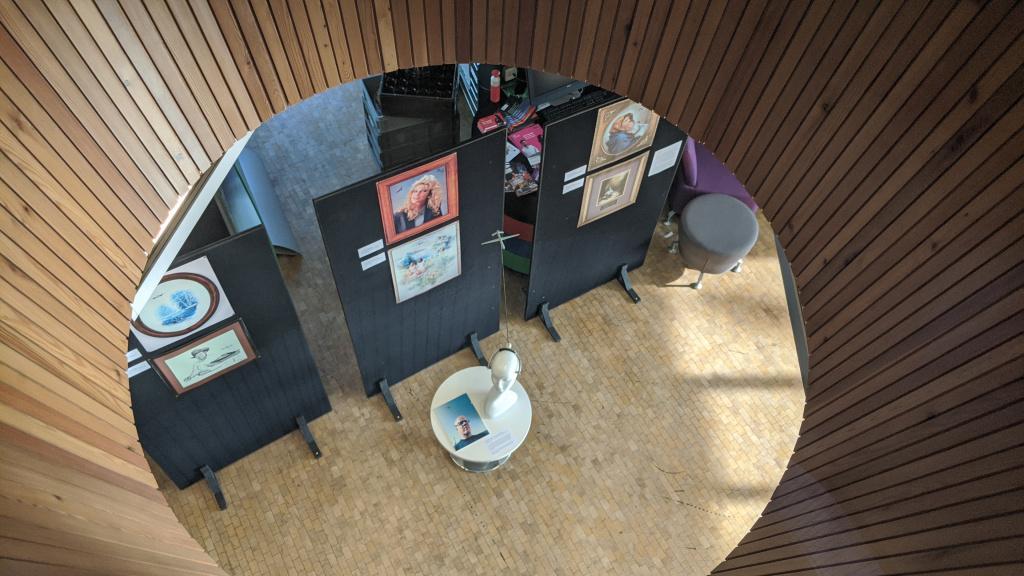 Drones and UFOsIn their united yet disconnected way, DeLappe’s Thrift Drones resemble the myriad images claiming to document UFOs, which typically feature a familiar scene or subject overlooked by a mysterious floating object, which is often just as out of place as many of |DeLappe’s drones. Images of unexplained phenomena bear the same grainy identity traits whether they depict ghosts, paranormal phenomena, cryptids such as Sasquatch and the Loch Ness Monster, or evidence of extra-terrestrials. Their uncertain provenance and urgent claims to document the unknowable lend such images a shared air of mystery, or nostalgia. They also often convey a kitsch aesthetic. Thrift Drones resembles most keenly the images claiming to show alien spacecraft, flying ominously, for instance, over unsuspecting pastoral landscapes. To assume that UFO images are – at least for the most part – amateur hoax attempts is to assume that they were created by the intrusion into the frame, either before or after the photograph was taken, of an object that does not belong to the scene, an act mirrored by DeLappe’s pasting of drones into the pre-existing images in Thrift Drones. (This sense of anatopism, of being out of place, would still apply if the pictured UFOs were indeed extra-terrestrial). It is the not-belonging of each UFO that gives these images the significance they bear. We seek the anomalies in order to make sense of them, or to thrill in their lack of sense-making.Fig. 26
Paul Trent, Photograph of an unidentified flying object, McMinnville, Oregon, 1950.We have seen that drones are a successor to many forms of remotely deployed military weapons. Drones are also, in a sense, a successor to UFOs. In my first chapter I noted the linkage between Cold War weapons and the mythos of alien spaceships. Drones may be imagined as the inspiration for a renewed interest or fear in UFOs as easily as ICBMs can be linked to the same fears in the late 20th Century. The technological development of military drones will see them one day become aircraft piloted by their own artificial intelligence, without the control of a remote crew. Some will, inevitably, fail, as domestic drones do; there will be rogue drones, hacked drones, drones whose AI systems have shut down but whose engineering keeps them flying until they are intercepted. They will have a variety of shapes, sizes and designs. Some will be secret. It is not so hard to imagine that before long there may be any number of lost, unpiloted aircraft in the skies causing panic, confusion, or awe. If this is to become part of our everyday world, perhaps the prevalence of flying objects will render the notion of UFOs old-fashioned. In time, the thrill of conquering the skies and the adventure of space travel may be regarded with the same nostalgia as boxy computer monitors and mobile phones with pull-out antennae. Whatever our understanding of extra-terrestrials will come to be, I am in little doubt that we shall all be highly familiar with unidentified flying objects in years to come. Read in this way, DeLappe’s work functions portentously, suggesting the future – as well as past – presence of UFOs in scenes from our daily lives. Perhaps, as his images suggest, any glimpse of sky wherever one cares to look will one day contain a rogue drone.The sky has always contained rogue aircraft, if even a fraction of UFO reports are to be believed as legitimate accounts of the unknown. Many UFO photographs share similar visual qualities: they are often grainy or low-resolution copies, often black and white, often so blurry as to be unidentifiable as photographs. Many, we may assume, are fabricated, though the question of their authenticity is not relevant here. I am considering these images for the mystique and the uncertainty that they hold, the sense of a captured unknown, something that must be pored over and analysed and discussed at length. I am interested, too, in their ordinariness. Like DeLappe’s found images, the original or extraneous image content is both fundamental to the final image’s meaning, and entirely arbitrary. I will assume that the UFO images I discuss are fabrications only insofar as this assumption allows me to discuss them as art objects: I cannot, sadly, speak to the authenticity of their alien subjects.In an article for Cabinet, Mark Dorrian describes how the physical appearance of the drone corresponds to fictional narratives of extra-terrestrials:The post-human morphology of the drone – “a strange extraterrestrial-looking gray airplane without a cockpit or windows” – brings it into proximity with popular cultural depictions of the alien as manifested in science fiction and horror films, which so clearly underpin the concept of menace held by the military and their weapons-industry contractors.There is a visual link between the drone and the alien, and therefore between the two figures in terms of the unknown threats they represent. There is also a connection between UFO images and how DeLappe visually organises his Thrift Drones. In the 1950 McMinnville photograph by Paul Trent (Fig. 26), the edge of the farm building, the wires, and the horizon are the framing of the image, locating it in a specific place and time whose mundanity are what make the flying saucer at the top of the photograph so eerie and fascinating. In a declassified document from 1967, guidance for would-be UFO photographers suggests that ‘if you can, include some ground in the picture of the UFO.’ Whoever created this guidance emphasized the importance of framing an image of the unknown against the familiar background of the recognisable. The scale and location must be visible to make the image more trustworthy. It is the relationship between the banal and the fantastical that make this image arresting, the meeting of an ordinary world and something small that does not appear to belong in it. It is the same effect that I find in looking at a kitsch or religious scene invaded by a military drone.Fig. 27
Joseph DeLappe, Man, Rabbit, Gun and Drone, photomontage, 2016.One of DeLappe’s images bears an evident visual similarity to a UFO image. The Thrift Drone named Man, Rabbit, Gun and Drone is a photograph showing a young white man holding a dead rabbit by the ears in his right hand, and a rifle in his left (Fig. 27). He is standing in front of a car, smiling broadly. Above the scene flies a drone. DeLappe has placed a large-scale drone into the image, making it appear as though it is flying very low in the sky. The slight squint on the man’s face as he looks into what appears to be bright sunlight is thus reframed as a wince against the imagined loud buzz of the drone. This photograph recalls to me Esther Leslie’s words paraphrasing Walter Benjamin’s experiences in the photographic studio (Leslie on Benjamin, p. 7). The man who looks out at the camera holding rabbit and shotgun, in front of his car and the anachronistically placed drone, seems to occupy a similarly ‘fragile human body’ (p. 7) around which inanimate objects clamour for my attention. His accoutrements – aside from the drone – are not ‘fake and random objects’ as in Benjamin’s experience of studio photography (p. 7), but time and lack of context have stripped them of their meanings. From his stance and expression I infer that he is proud of his kill, and that he has asked a companion to photograph him with his prize. On first visit to this image, the drone is comical, a kind of sarcastic joke – a man proud of a dead rabbit fails to notice a much more exciting prize in the background – what to him would have been a UFO, were it really to have appeared in his vista. In reality he stands in front of his car, a 1936 Hudson-Essex Terraplane. This model of car was launched in the midst of the Great Depression at a very low price, its name an escapist fantasy pointing to a dream of flight in the era of burgeoning aviation technology. At the Terraplane’s launch, aviator Amelia Earhart was present to christen the vehicle. In light of these facts, DeLappe’s addition of the drone loses some of its anachronism, becoming an extension of the young man’s imagination, a dream-symbol, a piece of the Land Plane’s future. On a later look at the photograph, I no longer see the joke, because I see the key relationship of the image is not between the man and the drone, but between the drone and the car. In this way the man becomes engulfed by his surroundings just as in Benjamin’s early recollection of being photographed, so the image upholds his thoughts on how photography ‘provides legible images of the dysfunctional relationship of technology, nature and social world’ by communicating a weird and posturing version of reality (Leslie, p. 8). Fig. 28
Unknown photographer, George Sutton, 1932, St. Paris, Ohio, photograph, c. 1932.A UFO image of a man supposedly named George Sutton has a strikingly similar composition to Man, Rabbit, Gun and Drone (Fig. 28). Sutton stands in front of an old car, facing the camera. Behind him is an empty road, and above the road to the upper right of the frame is a hat-shaped object hanging in the sky. The composition of the two photographs matches the UFO to the drone as kindred objects when they are compared: each is an invasive presence that seems not to belong in the space of the image, each suspended above an amused-looking man standing proudly in front of a vintage car. In Sutton’s case, he seems to be posing in front of the UFO, deliberately aiming to show it off. The photographer seems to have held the camera to squeeze in both the UFO and the man, to show his awareness of it, his proximity, as if the UFO were a landmark or a celebrity. Or, the image may have been cropped, prevented from revealing some other purpose, some other primary referent. The UFO may be a hat flung into the air, or a smear on the camera lens. The doubtfulness and mystery that surround this image create layers of meaning by virtue of the space the gaps in our knowledge create. We cannot say for sure; so, we are free to invent. While I know what the drone is when I see it in DeLappe’s image (Fig. 27), I view it through the context of the era to which the hunter belongs, and through his eyes, the anachronistic machine is hardly less bizarre and mysterious than an alien spaceship. The drone’s relation to the context of the late 1930s is its connection to the death-world, as the successor to the atomic bomb and other remote weapons, functioning like its Cold War equivalents as a world-altering threat that reframes human existence from life-oriented to death-oriented. If Man, Rabbit, Gun and Drone was indeed taken in the late 30s or 40s, it carries the weight of the role aircraft played in the Second World War: machines that, after the mission of the B-29 Superfortress Enola Gay in 1945, bore the potential for carrying a weapon that epitomizes the death-world.Photomontage and Heavenly LightWhether or not the McMinnville photograph (Fig. 26) and the Sutton photograph (Fig. 28) are real or manipulated images, they nod toward the act of inserting a false object into the frame. This gesture of applying the false to the real is the movement enacted by DeLappe with each drone, with each image he has found, as he cuts out the tiny aircraft with a craft knife and sticks them into the images. With this gesture, DeLappe echoes the art form of photomontage, and the work of early photo-manipulators like John Heartfield, a member of the Berlin Dada Club. Much of Heartfield’s work challenged and satirized the rise of fascism in Germany in the first half of the 20th Century; his piece Sonnenfinsternis am “befreiten'' Rhein (Solar eclipse over the ‘liberated’ Rhine, 1930) shows a floating soldier’s helmet obscuring the sun over the river Rhine, while in the corner the President of the Weimar Republic, Paul von Hindenburg, and the Prime Minister of Prussia Otto Braun stare out gloomily (Fig. 29). The image was made in response to a political realignment of military force in the Rhineland. Heartfield’s use of the steel helmet to eclipse the sun plays on its solidity and strength, using the helmet as ‘a symbol of oppression and militarism’ whose presence obscures the life-giving energy of the sun (Gygi, p. 36).Fig. 29
John Heartfield, Sonnenfinsternis am “befreiten” Rhein, photomontage, 31.7 x 23.7 cm, 1930.The composition of Heartfield’s photomontage correlates with DeLappe’s motif of interrupting rays of heavenly light falling upon Jesus, visible in Drone Jesus Heaven (Fig. 31), Drone Jesus Serious Heaven (Fig. 32) and Drone Jesus on the Water (Fig. 33). In these images the sun represents God, His light bathing the world in peace. Jesus emerges from and returns to this light, but DeLappe has obstructed his path and complicated the meaning of the images by placing the drones into the beams of light descending from God. In one sense this conveys the same anti-militaristic message as Heartfield’s piece, physically representing the invasion and obstruction of violence into a scene that would otherwise be peaceful. In DeLappe’s work, however, the drone is in the way of the sun’s rays but it does not entirely obscure them. It seems instead to be accepted by, and associated with, the heavenly light that glows around it. DeLappe thus conveys a kinship between war and religion, a darkly humorous suggestion of the immaculate conception of military drones, just as when Mary lifts her gaze from the sleeping baby Jesus to look instead at the drone flying above her in DeLappe’s Mary, Child and Drone (Fig. 35).Heartfield’s helmet and DeLappe’s drones are invaders in incongruous settings. They are both symbols of militarism, both apparently defensive in design. The helmet is worn for protection, and the drone is supposedly deployed defensively (with names such as Protector and SkyGuardian), though that is certainly a misleading notion. The placement of helmet and drone in the images is suggestive in both Heartfield and DeLappe’s work of aggression or threat rather than protection. In Heartfield’s image, the helmet casts a dark shadow as though it is the antithesis of the sun, not only blocking its rays but throwing the landscape into abject darkness. DeLappe’s drones are subtler in their intentions, their white bodies shiny and impenetrable, clearly militaristic, and yet in flight they resemble white doves, symbols of peace.And Jesus, when he was baptized, went up straightway out of the water: and, lo, the heavens were opened unto him, and he saw the Spirit of God descending like a dove, and lighting upon him.The description of the baptism of Jesus from Matthew 3:16 conveys imagery of the heavens opening and God descending in the form of a dove. This corresponds particularly with Drone Jesus on the Water (Fig. 33), with the drone taking the place of the white dove. The machine in this context represents the ‘Spirit of God’. This emphasizes the connection between war and religion that DeLappe suggests in many of the Thrift Drones: God, in the form of the dove, becomes visually matched to the bird-like white drone.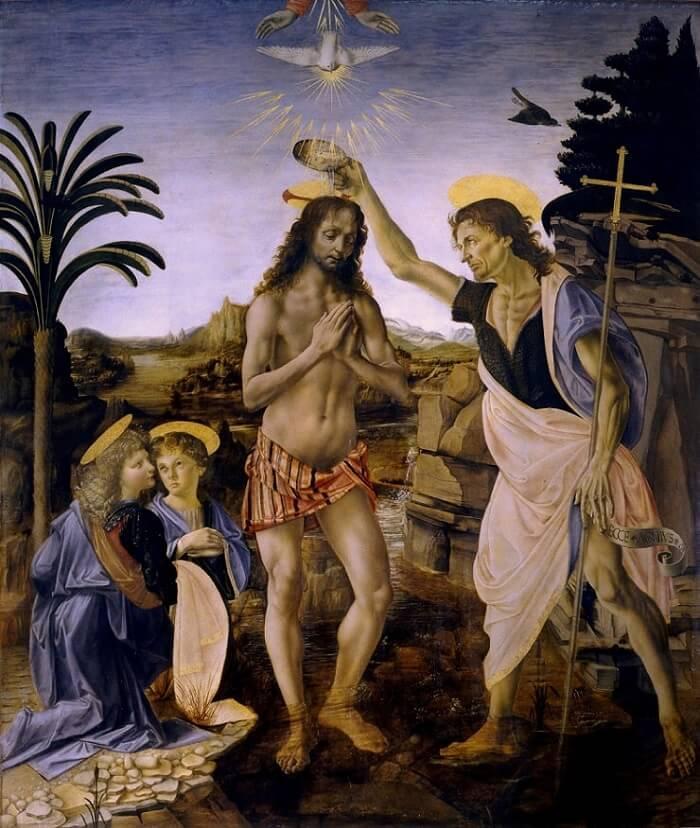 Fig. 30
Andrea del Verrocchio and Leonardo da Vinci, The Baptism of Christ, oil on wood, 177 cm × 151 cm, c. 1472.	Many paintings exist that render the baptism of Christ as it is told in the Bible. In several of these, the dove hovers at the very top of the image, sent down from an opening in the Heavens to convey a message of approval at the baptism. In Andrea del Verrocchio and Leonardo da Vinci’s The Baptism of Christ from c.1472, the dove is placed at the very top centre of the image, its wings outstretched symmetrically (Fig. 30). The dove has a cruciform shape, which is also a drone-like shape. The dove emits a glowing yellow light, perhaps indicating its divinity, perhaps communicating the words spoken by God at the baptism. With drones in my mind, the tiny beams of light appear like missiles fired from the wings of a plane. Other pre-industrial paintings bear anachronistic traces of aircraft in this way: Aert de Gelder’s Baptism of Christ from 1710 has appeared in debates around the presence of aliens at the baptism. The scene depicts a round opening in the sky, in the centre of which appears a tiny dove. De Gelder, like Verrocchio, uses golden lines to indicate the radiant light and voice of God. These lines are akin to a beam of golden light shining from an alien craft that appear in abduction stories and UFO literature and imagery. Indeed, de Gelder’s divine opening in the sky looks more like a disc planted over the clouds than a space between them. We cannot learn a great deal about drones, UFOs or Jesus by exploring the alien-ness of de Gelder’s work, but the visual connections between these baptism depictions does point to an aspect of biblical imagery that corresponds not only with DeLappe’s representation of drones, but also with 20th and 21st Century narratives about aircraft, threats from above, and our psychological relationship with the sky. With the inclusion of military imagery in devotional art, DeLappe reframes the baptism narrative – in which Jesus’s status as the son of God and the future sacrifice are established – into a narrative that removes God from the image and therefore from the story, rendering Jesus both a non-divine figure and a sacrificial figure as a future war victim, the ideal proto-citizen target of the drone.	To entertain the connection between the drone and the dove, for a little longer: in the baptism story, the dove is a stand-in for a manifestation of God, specifically the Holy Spirit, one of the three figures of the Trinity. It is a messenger, and conveys the word of God, as in the lines that follow the baptism: ‘at once the Spirit sent him [Jesus] out into the wilderness.’ The Spirit thus displays agency, but it is aligned with the essential nature of God, if we follow the story of the Trinity. Looking at DeLappe’s art, it is easy to consider that there are messages being relayed. In Drone, Jesus, Heaven (Fig. 31) specifically, the drone takes up the place of the dove almost exactly as it does in Verrocchio’s painting (Fig. 30). The drone is one with the light, while Jesus is its recipient. This forms a rather unlikeable analogy for the drone-human relationship of the real world, with the drone pilot as God, the drone as the dove, and Jesus as the human ‘sacrificed’ by the ‘message’ relayed by the dove, in this case a missile rather than a missive. I look at Drone, Jesus, Heaven, examining it as if it were telling this other new narrative; the story of continuous human violence played out in the skies. The sense the painting bears of an age-old tale maps onto this new meaning in a bizarre anachronistic way, as though two millennia from the present, such images will hang in the private spaces of whoever inhabits the Earth, recalling the semi-legendary time of the drones from centuries before. Perhaps when drones become ubiquitous, DeLappe’s photomontage will lead to the same conspiratorial theorising as de Gelder’s 18th Century painting.Fig. 31
Joseph DeLappe, Drone, Jesus, Heaven, photomontage, date and size unspecified.Fig. 32
Joseph DeLappe, Drone, Jesus, Serious Heaven, photomontage, date and size unspecified.Fig. 33
Joseph DeLappe, Drone Jesus on the Water, photomontage, date and size unspecified.Mercurial SymbolsHaving considered the drone’s relation to the divine, I carry this understanding as I circle back to the context of photomontage and paranormal imagery. The light accompanying the drone may be a divine light, but it also recalls many of the eyewitness accounts that have been recorded of UFO sightings. In a 1982 edition of the Los Angeles Times, an unnamed civilian recalls a UFO encounter from a camping trip in San Diego that took place in 1954:A round disc of pure chrystalline light appeared in the sky, skipping over the mesa like a stone over water. A battleship-gray vehicle came to a hovering halt about 40 feet over the campsite… a spectacularly bright light flooded the campsite. It cast no shadows and was sharply defined at the edges.This report features descriptions of an unknown craft that reflect Heartfield and DeLappe’s different portrayals of military objects as divine or unnatural. Like the artists’ photomontage work, the UFO is ‘sharply defined at the edges’. The adjectival ‘battleship-grey’ recalls Heartfield’s gloomy wartime helmet, though the UFO casts a ‘spectacularly bright light’, more akin to DeLappe’s godly drone. Both helmet and drone, whether light or dark, are strange additions to their sceneries. The symbolism of light and dark represent visual archetypes that seem to be contradictory but share common ground in an art historical analysis. In Flying Saucers, Carl Jung describes how the bringing of both darkness and light were in the hands of Mercurius, the Roman god who gave his name to the element mercury. Jung draws frequent links between mercury and UFOs, for their shared qualities of being outside normal laws of physics, and for their otherwise other-worldly and divine properties. ‘Mercurius… the messenger of the Gods, their One and All’ (Jung, p. 85). This all-encapsulating being aligns with the seemingly divine power emanating from Heartfield’s helmet as well as DeLappe’s drones, and indeed, aligns with descriptions of UFO encounters. Jung continues:[Mercurius] is… a spirit emanating from the earth, shining bright and burning hot, heavier than metal and lighter than air, serpent and eagle at once, poisonous and alexipharmic. He is the panacea of life and the elixir of life, but on the other hand he is a deadly danger for the ignorant. (p. 85)In exploring this archetypal figure, Jung proposes a profound psycho-historical origin to the myth of flying saucers, describing both personal and societal psychological tendencies to explain UFO phenomena. Here, his analysis is visually rather than psychoanalytically relevant. The contradictory traits he finds in Mercurius and in UFOs echo the representation of drones in DeLappe’s artworks, which as we have seen use anachronism and anatopism to create meaning, thus applying contradictory properties to the image of the drone, just like those attributed to mercury by Jung. Mercurius, for Jung, is a Christ-figure: ‘he saves Creation from sickness and corruption, just as Christ saved mankind’ (p.23). Simultaneously celebratory and threatening, airy yet impenetrably metallic, holy and man-made, the drone’s presence in DeLappe’s religious images is uncomfortable and hard to read with clarity or certainty. The drone occupies a liminal and challenging boundary of the sacred and the terrible, a supposed panacea and yet ‘a deadly danger for the ignorant’, its presence in the skies above – in real life and in Thrift Drones – is a constant reminder of human death, the threatening death-world, regardless of whether it is claimed to function defensively or destructively.	Jung’s reference to the ‘ignorant’ returns us to the sense of the known unknown, and the teasing of that which lies just beyond the reach of our understanding. Religious artworks such as the ones found by DeLappe explore the devotional myths of Jesus and God with a sense of visual abstraction that recalls the acknowledgement of confusion present in the phrase ‘God works in mysterious ways.’ He is Himself a known unknown. The images Drone Jesus Heaven (Fig. 31), Drone Jesus Serious Heaven (Fig. 32) and Drone Jesus on the Water (Fig. 33) all bear the same visual attribute: none of the images depict space that is safe or logical for the viewer to imaginatively enter. Each of their frames surrounds a scene so beyond the realm of mortal experience that the viewer of the images cannot imagine setting foot over the frame’s edge and taking up space within the image. This recalls once again Carl Kandutsch’s words quoted in the previous chapter: ‘in viewing the picture I feel dematerialized, rendered abstract, and this vertiginous feeling corresponds to the subject in view.’ Artist Martha Rosler has also spoken about this spatial positioning in reference to her photomontage work. Her project House Beautiful: Bringing the War Home began as a response to American involvement in Vietnam during the 1960s and 70s. In it, images of war are placed into or just beyond photographs of cosy domestic spaces, creating a forced proximity between American family life and American militarism. In an interview for The Museum of Modern Art, Rosler explains the relationship between viewer and image as one centred on spatiality: ‘the reason the House Beautiful montages were often in rooms or in other landscape settings was because I wanted the viewer to have a place to stand… [it] is really important for me that you enter the image and see yourself standing there.’ The conceptual position I take up in space when viewing the three DeLappe Jesus pictures is as Kandutsch describes: to imagine the frame as a window, to feel that both viewer and painting take up the same space, is impossible. The images depict recorded events from the New Testament, which we are intended to ponder with devotional thought and thus require an imaginative detachment from our own lives. Separating viewer and artwork is part of these images’ optical framework. The intrusion of the drones then writes these machines into the history of Christian art, as the ‘Spirit of God’, the dove, or simply a symbol of divine light and the bearer of a godly message. Although DeLappe’s work is not unlike Rosler’s, their differing spatial arrangements indicate that DeLappe is not concerned with the viewer’s own relationship with the drone, but rather a general sense of the drone’s ubiquity and relation to history and myth. I note that the painting to which Jung refers when he writes about Mercurius is called ‘The Fire Sower’ (Jung, p. 83); a flaming giant who rains fire down upon the land, an image that corresponds all too easily to the drone ‘sowing’ its Hellfire missiles. DeLappe’s application of the drones into religious imagery is at first humorous, but the pre-existing visual qualities of these devotional pictures endow the drone with a grave sense of historical and spiritual significance.Kitsch DronesA frequent aesthetic trope of DeLappe’s chosen images is kitsch. In his writings on the development of kitsch art, Walter Benjamin writes: What we used to call art begins at a distance of two metres from the body. But now, in kitsch, the world of things advances on the human being; it yields to his uncertain grasp and ultimately fashions its figures in his interior.Benjamin’s sentiment is echoed in Milan Kundera’s The Unbearable Lightness of Being (1984), in which Kundera’s narrator states: ‘in the realm of kitsch, the dictatorship of the heart reigns supreme.’ The interiority of the body – the feelings it contains about the art it beholds – is where kitsch functions, aesthetically and affectively. It is a strange twist against the drone’s meaning-making, which occurs at the point of unfeeling separation and distance as opposed to the consumption or interiorising that takes place in the kitsch form. In juxtaposing the drone object and the kitsch style as two aesthetic signifiers, DeLappe creates an affective frisson of discomfort. In Kundera’s novel, kitsch encourages us to think: ‘how nice to be moved, together with all mankind, by children running on the grass!’ (p. 244). DeLappe’s altered version of kitsch dissects the sentimental point of introspection in the viewer. If I watch Jesus, Animals and Drone (Fig. 34) or Mary, Child and Drone (Fig. 35) and think how lovely I am to be moved by such images, I would be immediately responsible for my own lumping together of the drone with the kitsch, and of ascribing the same sweetness of thought to each. The incongruence is repulsive, I repulse myself to think of it. I would become stuck in a state of suspended animation, hovering between my desire to sentimentalise my own art-viewing practice and my disgust at the thought of sentimentalising the drone.This affective response to the dronified kitsch paintings would only occur if kitsch inspired the self-congratulatory sentiment proposed by Milan Kundera. Although I recognise this idea as a description of the intended or original aesthetic meaning of kitsch, my own response to the kitsch aesthetic is a more immediate gut-churning sense of revulsion. It is an unpleasantness made worse by its tinge of tedium; kitsch is not interesting enough to be horrible, remaining instead a mere mild offense of taste. From this vantage, to behold a work such as Jesus, Animals and Drone (Fig. 34) is to experience a contradictory sense of relief; I am grateful for the bite of politics that the drone has injected into the sickly painting, while at the same time acknowledging the political awkwardness of my own appreciation. Jesus, Animals and Drone shows a pastoral scene of Jesus, painted in a naïve style, surrounded by woodland animals, the setting sun behind him forming the halo behind his head. It bears the grotesque sentimentality of a Disney film, with none of the ambiguity of Mary’s devotional gaze (Fig. 35). Here, a Predator drone in the upper left of the frame goes totally unnoticed by the painting’s subjects, rendering this a comic scenario, in which the drones fly with either total acceptance from Christ, or his complete lack of awareness. The painting’s original meaning, the beauty and innocence of God and His creatures (and the presumed loveliness of the sentimental viewer), is cheekily dismissed as a collective naivety. All possibility of reassurance through faith is, here, denied – the drone prevails.Fig. 34
Joseph DeLappe, Jesus, Animals and Drone, photomontage, size unspecified, 2016.Fig. 35
Joseph DeLappe, Mary, Child and Drone, photomontage, size unspecified, 2016.
Mary, Child and DroneTo think further about frames and framing, to move out from the interior, I move to look more closely at one of the religious paintings in Thrift Drones. Mary, Child and Drone (Fig. 35) is a religious painting of a woman – Mary in her traditional blue – cradling the child Christ. It is surrounded by a cheap-looking gold frame. There is a roughness to its edges that make the image look rather small, as though fine details were not easy to render. It is rather modern-looking in style – though not at all new – but the devotional content gives it a much older significance. The painting is anachronistic, seemingly belonging to all eras and none. I wonder if this lack of belonging to a time or place is common to much religious art, or if this particular image feels a little haunted, a little lost, and found itself donated to charity accordingly.Mary’s frame draws my eye immediately. It is decorative and yet curiously cheap looking. It has an ornate edging, in a rectangular shape, and the interior space filled by the painting is an oval shape. The flat surface in between has the vague marks of wood grain, though it may be painted on for effect. There are decorations floating in the corners, and another piece of edging resembling a twisted rope around the oval in the centre. In the top right-hand area of the oval there is some kind of break or blemish in the rope-like boundary, as if a piece of the wood (or whatever material it may be) has come slightly loose, or the paint is too thick and dried in a clump. It is this that makes the frame appear so small: surely a large image would not contain such a glaring error, it must be due to its small size that the golden anomaly has been permitted to remain. Mary’s face is blemished, too, and it is between these two odd spaces that DeLappe’s drone has been placed. This gives the anomalies a sense of belonging and of balance, and they become easy on the eye. It aligns the drone with the notion of things unintended; things made after the fact, the fact here being the image of Mary before she was placed in the frame. The drone signals the breakage of things, the entry of a moment of the unintended and the uninvited. The slippage of the presumed order.Let us return to Derrida’s parergon. In The Truth in Painting Derrida describes, through Immanuel Kant’s The Critique of Judgement, the notion of the frame, or supplement; the parergon as that which is additional to the work, the ‘ergon’. Derrida, to recall, defines it thus: ‘a parergon comes against, beside, and in addition to the ergon, the work done…, but it does not fall to one side, it touches and cooperates within the operation, from a certain outside...’ (p. 54). Kant’s original three examples of parerga are ‘picture frames, or drapery on statues, or colonnades around magnificent buildings.’ With this notion of the parergon in mind, I turn to Thrift Drones’ frames, which are varied in style, where present, since DeLappe worked with the pre-existing frames on the images. The frame of any painting is a boundary between worlds, defining the parameters of the space outside the image, and the space of the image itself, while belonging to neither. It too takes up space, demanding our gaze even as we understand that it is not intended to be observed in the same way, with the same pleasure, as the painting or image within. A curious thing happens in Thrift Drones: I know the provenance of the images and their frames. They have come from second-hand shops. I know that it may be likely that the frames of these images are, to the shops and their customers, more valuable than the images they enclose. I have seen frames for sale in thrift stores that contain placeholder images; identical printouts of no consequence, designed only to make the frame look more appealing. To look back at Mary now is to see that she has become less relevant, slipping away into the background of the meaning of this object-image. The frame is the valuable component of their relationship. In this way it is indeed ‘not fall[ing] to one side,’ speaking to the viewer with a connection that the painting can no longer achieve. The frame, thick and oddly large, is holding its contents at bay, seeking a conversation with me, as the viewer, all on its own.I begin to feel a rather negative position with regards to the frame of Mary, Child and Drone (Fig. 35). DeLappe has photographed it with elegant lighting sending a sheen of illumination across the gold patina. I suspect this makes it look more elegant than it really is. Kant writes, ‘if the ornament itself does not consist in beautiful form but is merely attached, as a gold frame is to a painting so that its charm may commend the painting for our approval, then it impairs genuine beauty and is called finery’ (p. 226). Derrida expands on this point: ‘if… [the parergon] is not beautiful, purely beautiful, that is, formally beautiful, then it is mere finery… and tarnishes the beauty of the work, detracts from it and is unfair to it’ (p. 27). I cannot find this frame beautiful. It is too strange looking, its colour too garish, its imperfections too frustrating. It thus ‘tarnishes the beauty of the work’, in this case the beauty being the painting of Mary and Child, that now includes a drone. Derrida’s example of such ‘mere finery’ is in fact a gold frame: ‘the gilding on the frame which calls our attention to the painting by means of its charm’ (p. 27). I perhaps would not have noticed this image among the many others in Thrift Drones were it not for the frame, its width and boldness standing out among many others of more banal visual quality. For the same reasons that it stands out, it ‘detracts from’ the painting within, and this very distraction of attention may be what first lead it into the hands of DeLappe, and therefore into this project, and into this thesis: it clamours for attention. For now, I deny it, and turn to the painting’s content.While the child in her arms sleeps, Mary looks up towards the right-hand corner of the frame. This is where DeLappe has placed a small Reaper drone, positioned in line with Mary’s gaze. Her soft expression, once directed at God and the Heavens, is now a loving gaze toward the tiny aircraft that flies away from her toward the right side of the painting. I have been drifting from the drone, skirting around it. The drone vies for attention against the gold frame, so perfectly placed into the image that it is almost too well aligned with the formal qualities of the original, and appears natural at first glance. When I look again, I follow Mary’s gaze. It reminds me of Second World War propaganda posters: images of women and children left behind, gazing with compassion and pride at their sons and husbands, who set off to fight for them in foreign lands. It is romantic and non-violent, an image of aspiration rather than reality. She could even be dreaming of going to war herself. I look at Mary alongside the Women of Britain Say – ‘GO!’ poster published in London in 1915 by the Parliamentary Recruiting Committee (Fig. 36). In the poster, a loving wife stands stoically at the window as her husband marches off to war, her features and posture carefully painted to show the heartache overcome by strength, her chin held high. Mary conveys a similar stoicism, all semblance of the original devotional gaze transposed onto the new wartime God that flies above her. The new edited image comically exclaims: Jesus died for our sins – and the drones fly for Jesus.
Fig. 36
E. V. Kealey, Women of Britain say – ‘GO!’, lithograph, size unspecified, 1915.There is irony in the connection between the two different expressions of the women: the war wife, left behind, gazes out of her window towards the troops, who represent her family and community. It is the gaze of human connection, conveying her pride in the noble human actions of the men – the possibility of their fleshy sacrifices is at the heart of the image and that prompted its sentimental design. It was intended to remind those who saw it of the courage attained in dying for one’s country. Love, though central to loyalty, must not come in between citizens and their patriotic duties. Mary, Child and Drone features a similar gaze, but one centred on a very different object. She looks not towards any figure or group of people, but to God, who although not fully incarnate, is represented by the child in her arms. Now that DeLappe has placed a drone in her line of sight, the agency of this ‘God’ has changed. She does not look towards the figure who flies the drone (nor does any such figure appear in Thrift Drones) or any authoritative body in charge of its flight or deployment. It is the machine that she sees, the remotely controlled aircraft, which though laden with politics is not, at least not at the time of writing, representative of any completely autonomous military aircraft.
Fig. 37
Starbuck opens the hatch in ‘You Can’t Go Home Again’, Battlestar Galactica, 2004.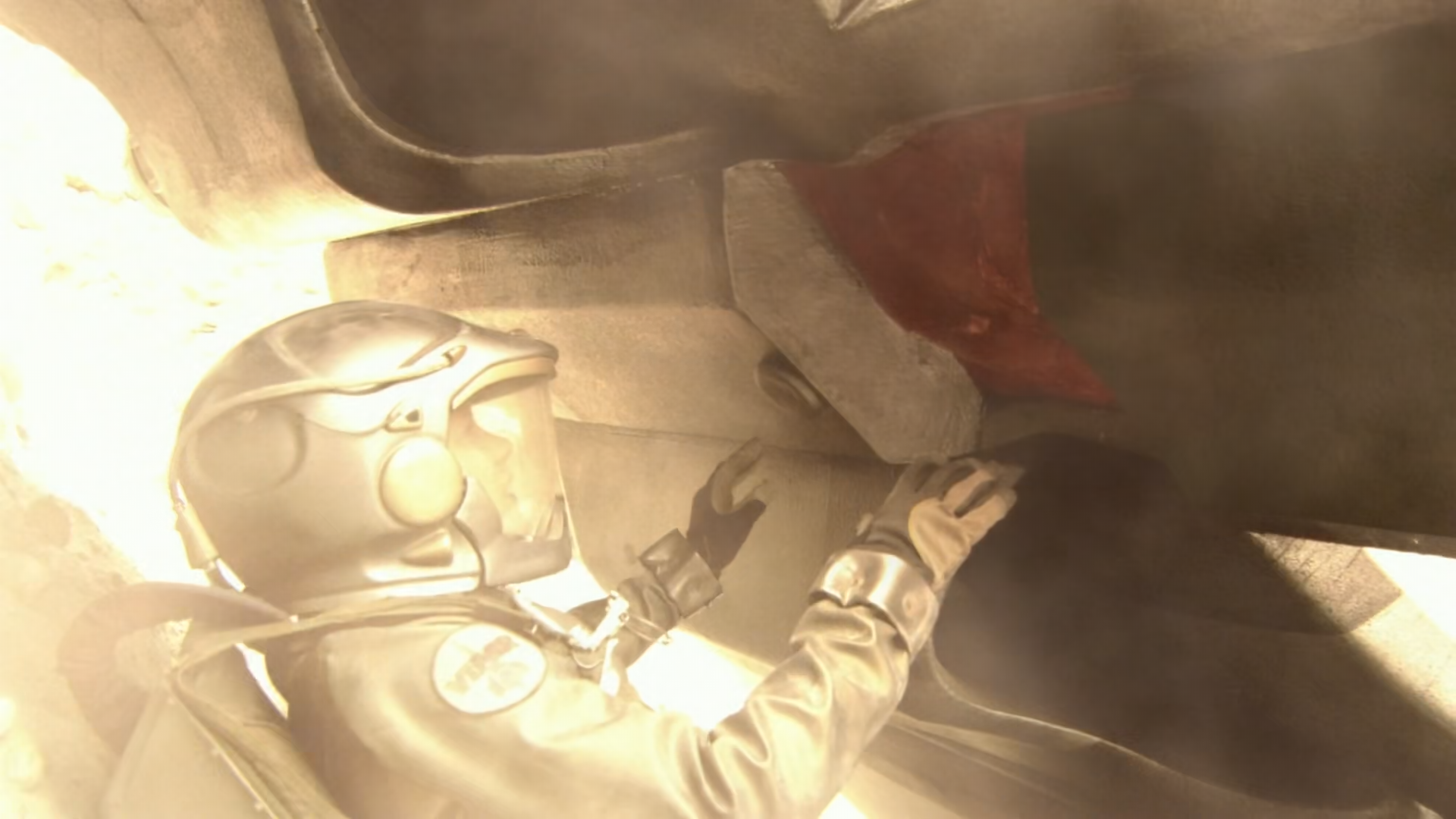 	To explore the associations brought forth by DeLappe and his dronified images, I consider other narratives that convey human relations with military aircraft. While Thrift Drones requires us to consider the drone from a distance, I briefly move us closer into proximity with the machine, in a reflection of the drone’s intrusion into the preexisting images of the art project. In an early episode of the science fiction programme Battlestar Galactica, the young pilot Starbuck shoots down an enemy Raider spacecraft and is shot down herself, crash landing with her opponent on a nearby moon (Fig. 37). Her enemy is a Cylon, one of a race of artificial machines that seek to destroy their human creators. Starbuck has only seen primitive versions of the Cylon models and thus presumes that the enemy craft has been flown by one such robot. Her own craft destroyed, she opens the Cylon Raider to try to hijack it and return home. She opens a hatch in the side of the Raider and finds, rather than an entry-point for a pilot, gooey red flesh filling the space within (Fig. 37). Instead of a robot at the controls, there is a bleeding, fleshy body inside the villainous-looking metal shell of the spacecraft. She exclaims, ‘I guess the only thing flying you… is you.’ Starbuck then rips out the Cylon’s dead brain, commenting that she has ‘brought her own.’ The scene interrogates our understanding of the story’s Cylon race – they are condescendingly called ‘toasters’ by the show’s human characters, who believe they are fully robotic. They have in fact developed into ‘part biological’ machines. The Raider in this instance was not so much a spacecraft as a cognisant being, composed partly of flesh and partly of metal. The ‘body’ inside fits perfectly into the ‘shell’, in the same way the layers of our own flesh sit beneath our skin. Starbuck tears apart the flesh with a knife and climbs inside its hollowed-out body, tugging on tendons to manipulate the craft to fly. She theorises that the flesh parts of the Cylon would need oxygen, and in finding its source saves herself from suffocation, using its windpipe like a diver’s oxygen tube. She thus augments her own human body with the Cylon’s dead one, enmeshing her own flesh with its metal shell and breathing its air, transforming herself into a cyborg in order to return home. Later, her body is freed, and their brief relationship as a single entity is ended.	The Cylon Raider is in fact a whole entity, not piloted by any separate being, though the site of its consciousness and whether it has one are not revealed to Starbuck, or to the audience, during this encounter. Despite the differences, I describe this scene to consider my definition and understanding of a drone. Is a drone defined by its non-human body, or by its remote pilot? Is it the distance between the two that makes a machine a drone? Does it have value even if it disconnects from the vast communications infrastructure that connects it to its home base? Where is the site of its agency? Starbuck’s ability to fly the Raider tells us that its brain, its agency, lived in the biological body that died, allowing her to take over the metal body without resistance. The real drone would, in such a situation, behave similarly. If it loses contact with its fleshy crew, it will not be able to act or think for itself. Its communication link to its base is therefore at the heart of the drone’s deployment and use, at the centre of its drone-ness. It is glued into its network, its beating heart that of the human at the end of the chain. For this reason, returning to look at Mary, Child and Drone (Fig. 35), I see that the machine she looks towards is indicative of a complex network; its pilot, its operators, the vast chain of individuals and organisations that support its flight. It tells of a production line of identical Reaper drones, of their manufacture, sale, and deployment. It tells of each link in a chain, at the end of which will be a gruesome and visceral death, as unpleasant and cruel as that which awaits Christ. Despite the seeming calm and serenity of the sleeping infant in Mary, Child and Drone (Fig. 35) and the cool aircraft flying above him, I note that images of the Madonna and child often prefigure Christ’s fate using abstract symbolism such as a thorny rose indicating the nails of the crucifixion, or by visually matching the poses of Mary and the child Christ to recall imagery of the Pietà. Viewing Mary, Child and Drone with this in mind conveys the haunted nature of the subject matter, in which death is always already present as part of the story of Christ’s life. Thus, DeLappe’s intruding drone is not as anatopic as it at first seemed, but rather a continuation of the image’s already established relation to death. If we view Christ’s fate, the threat of violence symbolized by the drone, and the relation between UFOs and Cold War paranoia as correlated narratives of threat, we can find a connecting lace between them that relates to the aesthetic representation of targeting and the idea of potential or perceived threat. Starbuck’s actions in Battlestar Galactica mark the start of a storyline that begins to question the perceived threat posed by the Cylons. DeLappe’s Thrift Drones are effective in creating a range of affective responses because of the ambiguity of the perceived threat of the drone. Although viewing the Cylons as the enemy, Starbuck does not question the Raider’s ability to safely transport her, positioning the machine as a politically neutral resource, though the show’s characters develop a distrust for her based on her brief unity with the Cylon, suggesting that its perceived threat is maintained among them.In order to continue exploring ideas of the machine’s perceived threat and the affective power of its visual ambiguity, I move to consider a scene from David Cronenberg’s The Fly (1986). Here we can read another strange story of a merger between the human and inhuman, alongside which we can continue to view Thrift Drones as a science fiction project. The scene in which the scientist Brundle merges with the fly bears a graphic similarity to Mary, Child and Drone, thus by viewing the two together we can further explore the notions of machinic ambiguity, parergon, and threat in symbolism. The invasion of the fly into the telepod is a parallel gesture to DeLappe’s placement of the drone into the Thrift Drones.To view DeLappe’s aircraft as representations of futuristic UFOs is necessarily optimistic. How preferable to hear a buzzing in the sky and think, at least it’s only the aliens today. Military drones are terrifying in their capacity for destruction, data gathering and, more subtly, their intrusion into civilian life. Drones inspire terror not only because of the pain and suffering they may cause us, but also because of their machine bodies, and the ambient threat that they pose if, or rather when, they do not work as planned.  Science fiction has long warned us of the threatening ambiguity or apathy of our trusted machines. In David Cronenberg’s The Fly (1986), physicist Seth Brundle’s downfall may be blamed on the insect that slips into his teleportation device, causing a grotesque gene-splicing error. The fly, though, is less at fault for the disaster than Brundle’s computer, which decides, without Brundle’s input, how to ‘fix’ the issue of the separate genomes in the telepod. Worse even than the splicing, the computer does not deliver a report to Brundle, meaning he does not find out for more than a month – until he directly asks the computer – what occurred in the telepod. After his initial teleportation, the camera shows us the computer screen, declaring ‘teleportation successful’ (Fig. 38). Faced with a difficulty, the computer did what its programming allowed in order to solve the problem, finally reporting only its success at the task rather than the decision it had made to get there. Of course, Brundle is responsible for the machine he has built, including all its limitations. However, belief in the accuracy and efficiency of our machines is a collective rather than personal error. For instance, victims of the phenomenon nicknamed ‘death by GPS’ are not victims of stupidity but of trust – the error of having blind faith in one’s technological tools is as entrenched in modern human life as is the desire to endlessly improve upon those tools.Fig. 38
The Fly’s computer reveals some, but not all, critical information.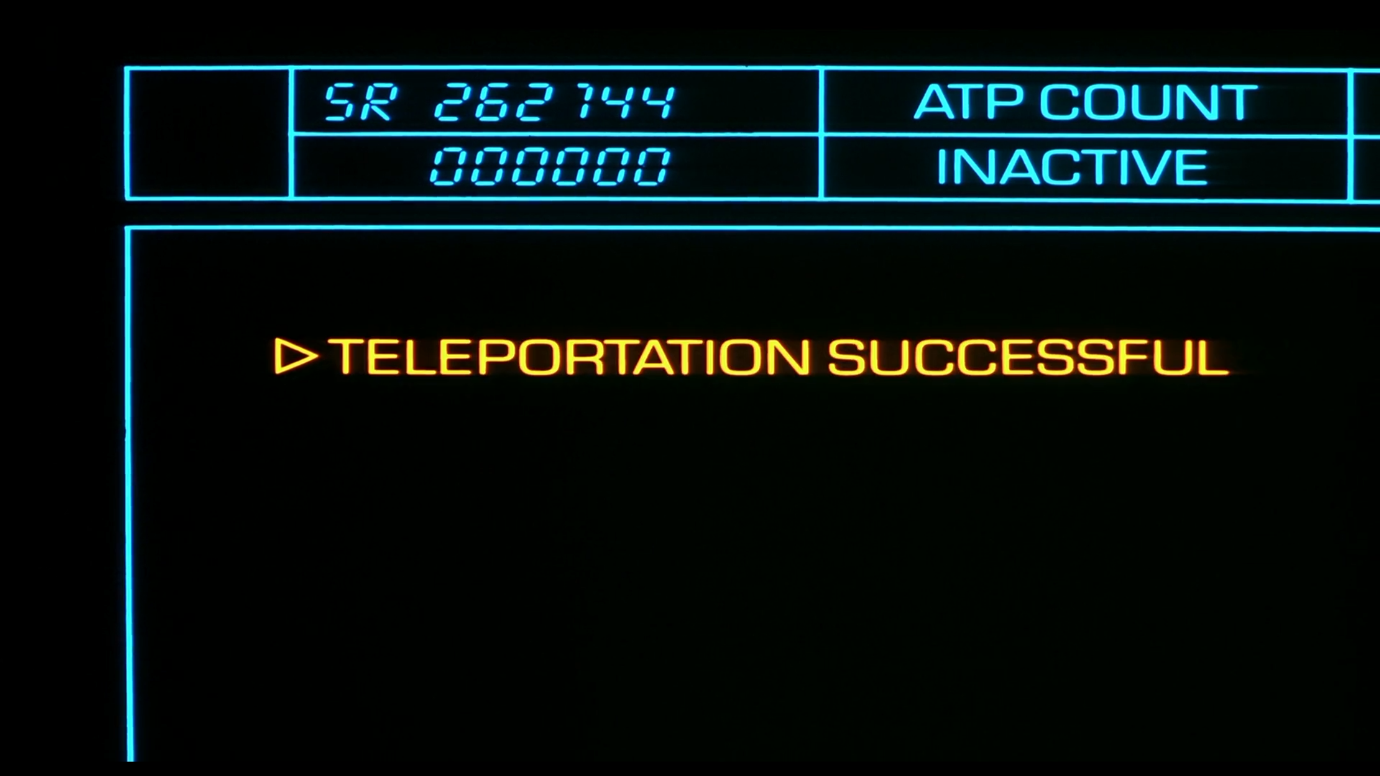 The Fly’s titular creature plays a significant role separately from the film’s failure of technology. Its significance is its smallness: its insignificance. Being so tiny, it easily enters the telepod where Brundle sits awaiting his first teleportation. Whatever diegetic buzzing may be occurring, the film’s soundtrack obscures it, and Brundle does not hear it. The fly slips into the door as it is gently closing and flies up onto a porthole-like window. Shot from outside, Brundle becomes the backdrop to the fly, their roles in the story overlapping as a portent of two merging molecular systems (Fig. 39). The camera lingers for a moment on this tableau of their two lives, ignorant of one another’s significance. The fly’s invasion into the telepod functions similarly to DeLappe’s pasted-in machines in Thrift Drones. The telepod works only as a secure enclosure designed to hold one living entity at a time. In this sense, it is like the frame of a painting, the edges of which suggest an unbreachable homogeneity to the image within. By placing a drone or fly inside, the meaning-making of the frame or telepod is forced into a restructuring of function. The pictured shot is itself frame-like, showing Brundle and the fly occupying a space that can hold only one of them at a time. In the film, the computer is forced into finding a solution to this error that has catastrophic consequences for both human and insect. DeLappe’s drones similarly break down the original meanings of each image he selects, splicing them into a new hybrid image depicting an inseparable yet disjointed, even disastrous, new connection. Brundlefly’s demise ultimately occurs when he accidentally becomes spliced with the telepod itself: the collapse of the frame into the image, destroying the integrity of each in a grotesque failure of molecular and visual boundaries.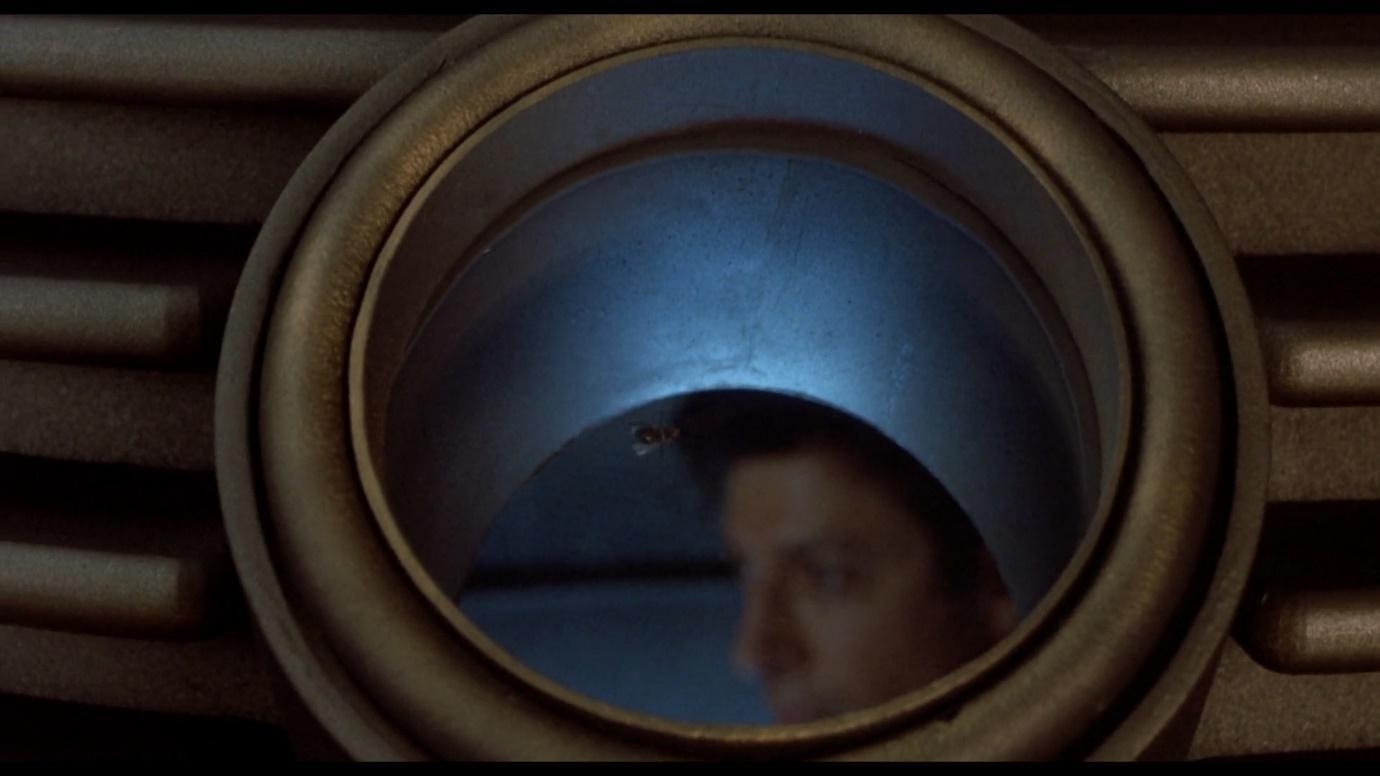 Fig. 39
Brundle and the fly caught within the same frame.The round frame of the telepod porthole captures Brundle and the fly in the same place, ensnared, and illusively placed together on the same plane (Fig. 39). In Mary, Child and Drone (Fig. 35) the gold frame, similar in appearance to the framing shot of Brundle in the telepod, also functions as a force that encloses – literally ‘enframes’, to use Derrida’s term (p. 33) – the drone with Mary and the child Jesus. There is a sense of relief, here, that at least in the very moment depicted the destructive force of the drone is contained. Its actions are yet potential, the strike(s) it may carry out not yet committed to history. I read this Thrift Drone alongside the image from The Fly, as two moments of science fiction imagery relating to the disastrous merging of separate worlds. The drone strike that awaits us in Mary, Child and Drone (Fig. 35) becomes as inescapable as the disaster awaiting Brundle – the framing of The Fly is portentous and depicts the catastrophic failure as an inevitability, and from this vantage, DeLappe’s image offers the same warning. DeLappe’s painting is thus neither safe nor easy to behold, but burdened already with the promise of the terrifying acts that the drone may (or rather, will) perpetrate. Derrida views the parergon as both a cause of and a symptom of a lack within the image content. The frame is ‘summoned and assembled like a supplement because of the lack – a certain "internal" indetermination – in the very thing it enframes’ (p. 33). I see this ‘indetermination’ as the potential future of the actions that take place within; namely, the actions that the drone will commit now it has been placed in a scene. Crucially, the frame highlights this potential action but also causes it:This lack, which cannot be determined, localized, situated, halted inside or outside before the framing is, to borrow concepts belonging precisely to the classical logic of the frame, and to Kantian discourse, both produced by and production of the frame. (Derrida, p. 33, italics in original)The very act of capturing the drone, the act of capturing Brundle and the fly, are what causes the imminent catastrophe. It has been located, positioned, into an environment where it is able to conceptually move towards the enactment of its purpose: the drone strike. DeLappe’s intruding drones are as indicative of the drone’s threat, its representation of the death-world, as the unavoidable disaster of the fly entering the telepod – each an example of something small and thus seemingly minimally significant being a symbol of enormous and irreversible change – here referring to the shift drones represent into an era in which the boundaries between the spaces of late capital and modern warfare collapse into a boundaryless network of targeting, oppression and violence.	Here, I wish to step out of the frame and consider the parergon as it more broadly applies to Thrift Drones. Following Derrida’s ideas about lack, and the relationship of ergon and parergon (the work and its supplement), I find that the cut-out drones placed by DeLappe are themselves parerga.Not because they are easily detached; on the contrary, they are very difficult to detach. Without them, without their quasidetachment, the lack within the work would appear or, what amounts to the same, would not appear. It is not simply their exteriority that constitutes them as parerga, but the internal structural link by which they are inseparable from a lack within the ergon. And this lack makes for the very unity of the ergon. (Derrida, p. 24)Here Derrida refers to the drapery on statues and the columns on buildings as he works through Kant’s examples of parerga. Derrida explains that columns, while being necessary to the building’s (the ergon’s) structural integrity, also point to an inherent lack that requires the addition of the columns. It is this lack that drives the addition of something both internally and externally connected, something that makes no sense on its own but is part of the ergon, part of the work, while being separate from it. The sense of quasidetachment corresponds to the glued-in or glued-on images that DeLappe applies to the pre-existing works. I think about DeLappe and the gesture of creating the cut-out drone with a craft knife. I imagine him carefully lifting the tiny paper with the drone’s image on it and adhering it to the painting or photograph he has purchased. Before the drone arrives at the painting, it is not missing anything. There is, in many cases, already the frame serving to complete the image. As the drone lands on its surface, the painting’s meaning changes. What was before a whole image, a piece of work with defined edges and a defined identity, is now a different image. The drone’s invasion demonstrates that there was a lack in the painting after all, which we could not see until it had been filled, until the drone had arrived. ‘And this lack makes for the very unity of the ergon.’ Now that the drone is in place, DeLappe’s fingers smoothing over its surface, the image is no longer lacking. What we did not know was needed, this unknown unknown, has been both revealed and fulfilled in one instant. The drone, a piece of the outside world, breaks and restores the unity of the image by shifting its focus. Like the gilded frame, the drone draws my attention to its ergon through the very fact of its drawing attention to itself. Though unlike the gilded frame, there is nothing I would describe as ‘charm’ at work in the drone, only terror and fascination.Civilian SpacesWhen Martha Rosler first made House Beautiful: Bringing the War Home, she distributed the images as part of leaflets that she directly distributed into the community: ‘these works were not displayed on gallery walls, but in the pages of underground publications (publications independently produced outside of the mainstream press) and passed out as flyers at protests.’ John Heartfield, too, was concerned with the public dissemination of his photomontages. The Berlin Akademie der Künste claims that ‘Heartfield’s ultimate goal was the mass distribution of his printed and duplicated end products.’ Joseph DeLappe has stated that he intends to distribute Thrift Drones by travelling to the geographical towns in the USA and the UK situated closest to those countries’ drone bases, at Creech Air Force Base in Nevada and RAF Waddington in Lincolnshire respectively. He wishes to donate the drone images to charity shops in these surroundings areas, with the thought that they may find their way to the homes of military drone operators. In this way the location of the images as they are disseminated and viewed is central to their significance. The viewership of Thrift Drones may be limited to those individuals who coincidentally discover them; these people may not be museum-goers, they may not be seeking out art, just as Rosler’s and Heartfield’s original audience were not. In this way. DeLappe maintains the historical politics of exhibition that connect to the photomontage as medium.The images DeLappe chooses from thrift stores are examples of many styles of visual art. Some are calm pastoral scenes, some are portraits, some are old sepia photographs, and others are religious icons. There is a twinge of the lost, of the ghostly, about this kind of second-hand image. Looking at these abandoned images I wonder to whom they once belonged, and for what reason they are no longer loved, why they have been cast out into the world to fend for themselves. I find myself assuming their original owners have passed away, as if they are hopelessly homeless. There is some beauty in the idea that their original significance can never be relearned, but that they have found a new life in the context of Thrift Drones. There is comfort, too, in imagining that they have not been rejected, but have simply outlived those who possessed them. I find a sense of the sublime emerges from my historied fantasy when I look at photographs like Couple and Drone (Fig. 40), noticing the tear on the left-hand side of the image and wondering about its cause. It is then with bathos that I turn to other images, like Disney Princesses and Drone (Fig. 41), its air of plastic and production lines, the small copyright logo next to the word ‘Disney’ in the bottom left-hand corner, reminding me that these images – beautiful as some of them may be – are also cast-offs, rubbish, unwanted clutter filling the corners of shops, passed over by hundreds of hands and eyes. It is as if they have both been passed over and have experienced a passing-over themselves, not to ‘the’ other side but to another side, a point at which meaning that was once given by their belonging to a place and a person has been lost. DeLappe’s hashtag #IFeelSaferNow, used on his Thrift Drones posts on Instagram, is a sarcastic nod to the oxymoronic notion of defensive weapons – do we feel safer now that there are more drones? The question could also be asked of the images themselves – do you feel safer now you have been rescued from abandonment?Fig. 40
Joseph DeLappe, Couple and Drone, photomontage, size unspecified, 2017.Fig. 41
Joseph DeLappe, Disney Princesses and Drone, photomontage, size unspecified, 2017.I have grouped the religious images in DeLappe’s series together since their thematic links make them comparable from an art historical perspective. With the drone added in, the devotional images display a newly militarized fervour, indicative of a parallel between the drone-object and the many lauded symbols of Christian art, such as the dove or the figure of Christ. As I look over the vast number of images in Thrift Drones, I seek out patterns between them. I also seek out images that have a particularly strong affective quality, such as images that are sarcastic or a little haunted. I cannot discuss them all here, so I give them each a moment, a piece of time in which we engage in a brief dialogue. It is an act of targeting that I engage in, watching, like the drone often does, not for a specific target but a generalised one, something that stands out to me, akin to ‘suspect behaviour’ or ‘military-aged males.’ I dislike this parallel between myself and the drone, but it leads me to remember that the drone is a resource for human action, a tool that allows humans to enact death on one another more easily. Its ability to ‘seek and destroy’ was developed from human desire, human ‘need.’ We were targeting before the drone, but I am not using cameras or geolocating my targets, since I am trying to resist that technopolitical form of visuality by looking for a conversation with the images. I wonder if the terms on which I enact this gesture are simply an equivalent form of hunting for ‘military-aged males’ – looking for images that are striking because of their overfamiliarity or unfamiliarity is a gesture that seems specifically comparable with the drone operator’s hunt for ‘signature’ or ‘suspect behaviour.’ The operator’s agenda, I remind myself, does not involve conversation.The Drone and 9/11Two pictures finally draw my attention, because they feature subject matter almost as jarring as the interposed drones: the World Trade Center. The original focus of Drone Twin Towers (Fig. 43) and Drone Liberty Twin Towers (Fig. 42) is the Manhattan skyline. Drone Twin Towers is an oblique aerial photograph, the towers standing just left of the centre of the frame. They are the clear focal point of the image. DeLappe’s drone flies above them, to the right of the frame. The photograph is black and white, and DeLappe has chosen (or edited) the drone so that its shining surface visually correlates to the bright highlights of the skyscrapers of New York City. The drone is seen from above, thus it fits the angle from which we see the city. Drone Liberty Twin Towers is a painting of the Statue of Liberty. The statue is in the foreground, along with a small boat, perhaps the Staten Island ferry. Behind the statue lies Manhattan, the WTC towers prominently featured. The drone flies just above them, small enough to fit into the scene without looking superimposed. It is a Predator, viewed from the side and from below, again correlating with the angle from which we observe the rest of the image. It is dark, its shape simple, easy to make it out against the cloudy sky. In the top right-hand corner of the frame is a handwritten price tag in red ink: $3.19.Fig. 42
Joseph DeLappe, Drone Liberty Twin Towers, photomontage, size and date unspecified.Fig. 43
Joseph DeLappe, Drone Twin Towers, photomontage, size and date unspecified.The first thing that strikes me about these two images is their similarity to photographs from September 11, 2001. On that date, I was eight years old. The first time I had heard of or seen the World Trade Center was on that day. My association with the towers is almost, if not totally, related to images of their destruction. DeLappe’s artworks stand out to me not because of how unsettling the drones look, but how normal they seem. I am accustomed to seeing images of the Towers with the accompaniment of a plane, or of fire and smoke, with a news banner beneath. Viewing DeLappe’s images in this way – as if they are images from 9/11 itself – results in the temporality and the meaning of the images changing. What were once timeless pieces of Americana become depictions of the final moments of thousands of human lives, and the destruction of a key piece of American socio-political, economic and topographical infrastructure. They become images on the edge of disaster and despair. Further, they become images that show our world on the edge of irreversible change, the start of a military and political era that led to this thesis being written. While DeLappe’s images are not photographs of 9/11, the event of the destruction of the Twin Towers remains a future point in the timeline of the buildings. Even if it is not just about to happen, it is still going to happen at some point in the future, and thus I read DeLappe’s images with the impression they give me: of the imminence of 11 September 2001.There is a specific photograph that DeLappe’s artworks remind me of, a photo by Robert Clark (Fig. 44), who captured images of United Flight 175 as it struck the second tower. Clark’s photos, taken from his studio in Brooklyn, show the expanse of Manhattan’s skyline from a similar distance away as the two DeLappe images (though all are from different angles). All three provide a sense of the vastness of the city – none of the pictures contain human figures. Clark’s photograph depicting United 175 as it almost reaches the south tower is deeply distressing, it is urgent, the moment of impact is unfathomable milliseconds away. DeLappe’s images do not have this urgency: they are not real images of 9/11, of course, but in addition we tend to view drones as hovering aircraft rather than kamikaze weapons (though kamikaze drones, also termed ‘loitering munitions’, have been in operation since the 1980s). Visually, regardless of their urgency, all three images seem to be of the same thing. In Clark’s photograph, despite – or perhaps because of – the smoke billowing alarmingly from the north tower, the plane looks totally separate from the image. It looks too big. It is black, dark against the sky, although the sun is shining and the metal buildings are glinting like they do in Drone Twin Towers (Fig. 43). DeLappe was right to place a darker shaded drone into Drone Liberty Twin Towers (Fig. 42) – that image is from a similar angle to Clark’s photograph, and though it looks wrong, somehow, the sun must be shining at it from above, or perhaps the sun is blocked out by the smoke, and thus the aircraft is in shadow. The buildings below it are in shadow, too. In this sense it is as though DeLappe’s drone in Drone Liberty Twin Towers is cast in the shadow of the destruction it has not yet created – it is affected visually by an event that has not yet occurred, haunted by its own future.Fig. 44
Robert Clark, September 11, 2001, photograph, size unspecified.Kent Kobersteen, former Director of Photography at National Geographic, made the following comments on Clark’s photographs from that morning: ‘To me the wider shots not only give context to the tragedy, but also portray the normalcy of the day in every respect except at the Towers.’ Kobersteen’s remark pinpoints a central aspect of the unease I feel looking at Clark’s photographs and at DeLappe’s Twin Towers images. In each, the towers and what is happening (or about to happen) to them is only a part of the picture. Life continues, gently, warmly, in the rest of the frame. The jarring juxtaposition between disaster and normality wrenches the eye across the surface of the image, as though each one is itself a photomontage – two different worlds apparent in the same picture. The obvious warmth and beauty of the day is part of this juxtaposition, rendering the thick black smoke all the more hellish. My thoughts are echoed in the words of Michael Lomonaco, a chef interviewed in the documentary 9/11 The Falling Man (2006): ‘How could a plane, on this beautiful, crystal-clear blue-sky day, run into the building? How could that happen?’  His words, particularly the phrase ‘blue-sky day’, immediately recall the words of the drone strike survivor Zubair Rehman, whose account of ‘blue sky days’ became the title of Tomas van Houtryve’s drone photography project. Van Houtryve was shocked, the same shock felt by Lomonaco, that a blue sky might herald such horror. Rehman was not shocked; it was his reality. The blue skies that made the events of 9/11 so disturbingly spectacular on camera are the same blue skies that are essential to the operation of military drones. Their cameras need clear weather, too.It is the sense of incredulity I experience looking at the photograph that contributes to my sense that the plane is somehow wrong in Clark’s photograph (Fig. 44). I had thought that DeLappe’s drones were, strictly speaking, too big, but now I look at a real photograph and find the same effect is occurring. Perhaps the plane’s significance is simply causing it to scale up in my own mind. Spectacle and urgency are evident in Robert Clark’s images of 9/11. He captured, incomprehensibly, a changing world at the pinpoint of its evolution. It is for this reason that I find it so hard to look away from the photographs, and this is also why DeLappe’s World Trade Center images were so striking to me when I was browsing Thrift Drones. It is rare to see a catastrophe unfold in real time, and rarer still to be able to hold these images indefinitely, as we can using photography. In his article ‘9/11 as Avant-Garde Art?’, performance theorist Richard Schechner muses on the timings of the attacks, concluding that:the jihadists timed their hijackings as a one-two punch for maximum spectacular effect, synchronized to the morning news cycle in New York and midday in Europe. Their intention was not to kill as many people as possible but to reach as large a spectatorship in the West as possible. The World Trade Center was the epicenter not only of the attacks but also of the imaginary that is 9/11.For Schechner it is by design that we now have images bearing 9/11 into history. Clark had time between the planes to grab a camera and run up to the roof of his building. News programmes such as NBC’s The Today Show had time to focus their resources on the towers after the first reports and before the second plane struck. United 175 was recorded by numerous public and private cameras and images of the destruction were broadcast worldwide. As a result of this delay between the planes, I have grown up seeing more images of the towers burning or featuring an imminent collision than I have seen of the towers prior to 9/11. When I found a shot glass in a charity shop recently, I was intrigued that the Manhattan skyline depicted around the rim featured the Twin Towers – a silhouette I am unused to seeing in non-violent everyday context.	The future dissemination of DeLappe’s work around civilian domestic spaces parallels the way visual tropes function within the cultural imaginary: they pop up in odd places, before becoming ubiquitous, heavy with a network of meanings and associations. Military drones are not yet widely understood visual objects, but Thrift Drones imagines a future in which drones may be as instantly recognisable as images from a historical moment as defined by spectacle as 9/11. I am arguing that the Towers and their destruction are burned into a global cultural and political consciousness. It is for this reason that DeLappe’s edited versions of World Trade Center images recall to me instantly the events of 9/11. In these two Thrift Drones, the inserted drones do not represent God or parody UFO images. The drones are stand-ins for two hijacked passenger jets, whose destruction in 2001 exists on the same geo-political timeline as the drones themselves. Without the fall of the Twin Towers, without its specific choreography, the political stage from which military drones were deployed would not have existed. The changes in our ways of seeing that took place because of 9/11, changes exemplified in military drone technology, are thus themselves depicted in DeLappe’s pictures: images that imagine the drones’ future creation by gluing them into the past. Visually, they blend into their surroundings, but the fact of their falseness is imperative. Like a UFO hoax or like Brundle’s fly, the drones are both within and without the original images. They are part of what is now the ‘imaginary that is 9/11’, after Schechner, but they do not belong to the same skyscape. As it so often is, their presence is discomforting, emphatically not because they look entirely out of place, but because they could all too easily hover over cities more familiar to the western eye than those in, for instance, Somalia or Afghanistan. They may as well be flying over Manhattan as I write. Like Tomas van Houtryve, DeLappe has brought the drone home, depicting its sinister presence in a familiar place, reminding us that this reality is never far away now that the drones fly.In Drone Liberty Twin Towers (Fig. 42) the price, $3.19, has been left in the image by DeLappe. It appears to have been drawn straight onto the painting in red marker pen. Presumably it is written on the protective glass, but it still seems to be an act of vandalism, upending the integrity of the art and dissolving its value into a figure so small as to be insignificant – as insignificant as $3.19. The very act of imagining the painting’s value and writing it down has brought this value into life, like a dismal self-fulfilling prophecy. I imagine it would be worth more without a large red price tag drawn on. Next to the scribbled digits, the drone feels not like vandalism at all, but part of the image. It is the wayward announcement of cost value that draws the eye instead. The painting, once marked in this way, exists primarily as a commodity. It is, more than anything else, for sale. DeLappe’s choice to leave this price tag (if indeed, it is possible to remove it) aligns his own intervention – the drone – with that of the shop owner’s. In selling this image, the vendor has added the concept of market value, and in adding the drone, DeLappe has imposed the themes of war and politics. Though tiny, these gestures have eroded almost completely the original meaning of the painting, which was perhaps never quite interesting enough to stand up for itself.Once given away to charity, these forgotten pictures become part of a system of monetary exchange and financial value, losing the artistic or contextual relevance they may previously have held. They are on display, but not like in a gallery. Their prices more often indicate the worth of the frame than that of the image within. Despite entering a system of monetary exchange, the pictures become almost antithetical to the notion of value because they are sold so cheaply – their meaning now depending on what each potential new owner sees and feels when encountering them. In conversation with me, DeLappe described his criterion for selecting images as simply whether the image contains enough sky to place a drone, in each case a fact that does not attend to the artistic or historical merits of each piece. Whatever was once intended to give each image meaning is now discarded – they are useful if there is space for a drone to fly in them, and that is all. That is not to say that they have no pre-existing meaning, for even as their specific stories are lost, their visual qualities tell us much about what each image once signified. DeLappe inserts the drones carefully and deliberately: many are given new meanings specifically because of the placement in the frame of the cut-out drone. As each image has its own pre-existing meaning, the thoughtful intrusion of DeLappe’s drones adds layers of new, palimpsestic significance. The existence of military drones within a network of visualising technologies, surveillance and satellite communications is no less complex. DeLappe’s work encourages a form of looking that echoes an investigative process, a sense of taking apart layers of time to uncover meanings, that might parallel an analytical gesture of investigation in response to real world military obfuscation. I wonder if DeLappe will leave the original price tags when he redistributes his paintings. He is not yet sure if he will sign them. His planned act of distribution will launch the images out into the world, reaffirming their low status as thrift shop art, and leaving them to travel, unmonitored, lost, into the world. This action resists the closely guarded deployment of real military drones, embracing instead the unknown and the unpredictable: two things that (military) computation and aviation constantly battle against. DeLappe’s drones will wander freely. They may be ignored, peeled off, they may confuse and dismay. They may, very likely, be extracted along with their host art and discarded, so that someone may sell the frame instead. Like Martha Rosler’s photomontages, they will be handed out in public, thought their politics will be more veiled than hers. Like John Heartfield’s work, people will pick them up, peruse them, put them back down, though they may not even know they are looking at a photomontage, a work of political art. DeLappe instead will merely fill up our domestic spaces with tiny drones, implanting them into normal everyday scenes, gently inuring us to their shapes, so that one day when they do fly above us all, we will realise we have been expecting them.ConclusionIn this chapter I have assessed the drone as an art symbol through the photomontage work of Joseph DeLappe. In Thrift Drones and the related texts I have discussed here, the drone has imaginatively supplanted the visual roles of many diverse objects and ideas including UFOs, God, aeroplanes, insects, and hijacked planes. The connecting link between these disparate visual identities is the power of the drone as image to convey a sense of unavoidable threat, and even imminent disaster. It bears this power, as in so many UFO images, in part through its contrast in meaning with the original image content – the juxtaposition between a banal scene and an anatopic object creates discomfiture that turns to a sense of threat in the face of a war machine. While it has a clear connection to war, the drone has limited visual familiarity for many of us, while the images it replaces or becomes a stand-in for in Thrift Drones are all well-versed for image viewers. The drone, still relatively hidden in our visual world, has fewer of its own visual associations and thus in Thrift Drones absorbs those of the objects and ideas it replaces or recalls. The drone becomes a referent for a generalised sense of impending doom, emphasized by DeLappe in his choice of images and positioning of the drone.The huge variety of types of image and subject matter featured in Thrift Drones speaks to the undiscerning targeting and surveillance operations carried out by military drones. By connecting devotional images to war imagery, DeLappe toys with conventions of art historical symbolism, playfully renegotiating the role of the dove in biblical stories as an aggressive weapon, rescripting the meaning of Mary’s mournful expression (Fig. 35) or adding to Jesus’s menagerie of animal friends with a drone that flies among gulls (Fig. 34). In adding the drone to historical photographs, DeLappe draws on the huge range of associations  relating to flying objects in the mid-20th Century, in particular UFO imagery, later versions of which correspond to the creation of the death-world. On the subject of how the death-world continues to resonate towards the end of the last century, Nye comments that ‘the habitual perception of the sustaining life-world that is “always already there” retains its strength, but intimations of the “death-world” emerge in moments of international tension, such as the Cuban Missile Crisis or the 1991 Gulf War’. Nye was writing in 1994: I would add 9/11 to that list. As, I suspect, would T. J. Clark, whose opening remarks about how 9/11 creates a strange lens with which to read The Sight of Death indicate the events’ significance, even to art writing that has no bearing on contemporary life or war. The alignment of 9/11 and military drones as connecting nodes in the 21st century political landscape ladens drones with a heavy historical burden and indicates their potential for a form of world-changing like that of 11 September 2001.In many ways, Thrift Drones is a future-facing art project. It heralds versions of imagined worlds, many of which alter the past and present, but together the images look forward. Their volume and their future dissemination are a visual plea to recognise the normalisation of networked and militarised surveillance across the globe. The images participate in the normalisation of drones as recognised visual images, but DeLappe undercuts the drone’s actual political power by rendering them into tiny impotent cut-outs, many of which create whimsical humour, and all of which being part of a network that is by nature chaotic, gentle, analogue, and domestic: the essence of the charity shop, a cultural space that exists in perfect contrast to the world of the military drone.CodaAt the start of this thesis I posed the following question: what does it mean to see, when we are increasingly used to being seen, surveilled, monitored, and targeted? I now offer some responses based on what activist art shows us about the nature of visuality in a world occupied by remote weapons. My time spent with Trevor Paglen’s Drones project makes clear that the drone’s scopic regime, defined by distance-based voyeuristic targeting, can be mimicked in art by placing the photographic subject at the edge of the visible plane. Paglen’s harnessing of dronic targeting places the viewer into a position that both parallels and opposes the drone’s political visual agenda, by encouraging the viewer to hunt for the image subject while reinforcing the need for a durational, returning form of viewership that directly contrasts with a technologized way of seeing. Paglen continues to work with the subjects of remote weapons and clouds in his more recent work that interrogates artificial intelligence. His project CLOUDS (2019) consists of a series of photographs of ‘cloud formations… overlaid with strokes and lines depicting what various computer vision algorithms are “seeing” in the images’. By exposing the algorithms used by machines such as military drones, Paglen makes legible a machinic view of the world for a human viewer. The result in CLOUDS are photographs that feature thin geometric striations that overlay the cloud images below. They look like cracks, behind which the beautiful natural world loses its cohesion and simplicity. It is a visual representation of the cracks through which our understanding of the world we inhabit, specifically our visual perception of that world, risks falling, under the political and cultural domination of artificial machinic viewpoints. We cannot live without them, and therefore we must learn to critique and comprehend them.Viewing Mahwish Chishty’s By the Moonlight at the ‘Age of Terror: Art Since 9/11’ exhibition in London led me to consider the relation between the environment of display and the physical environment of, in this case, the canvas. Chishty’s artwork carries no gold frame, but it is framed by a wider space that holds power over its meaning-making. Considering these dynamics of power situates the military drone represented in By the Moonlight within contexts of colonial and post-colonial politics, borne by the exhibition that housed the painting and by the space of the Imperial War Museum beyond it. Chishty’s drone also speaks to the oppositional gestures of time-taking and of immediacy, related respectively to art-making and domestic spaces, and to technology and militarism. She captures a drone within a painted canvas, extracting it from its capacity to watch its targets in real time, and placing it in a space where it is watched in turn.From Chishty’s emphasis on the drone’s imminence, I moved to two artists whose work has a more elusive relation with the drone’s temporality and visuality. In James Bridle’s Drone Shadows, the drone’s absence is the central focus of the work, highlighting the relation between invisibility and visuality through the notion of the shadow, and indicating that the drone has already left the site of the work. Tomas van Houtryve’s Blue Sky Days project uses the idea of the shadow to confront the drone’s-eye-view of the human body, which faces distortion when looked upon from above. These artists’ contrasting use of verticality illumines how we as viewers experience a physical relation with art: Bridle’s site-specific work invites the viewer to step into the artwork and merge their boy with the imaginative space taken up by the absent drone. Van Houtryve’s photographs look down from the drone’s perspective, challenging our desire to enter the space of the image and in turn challenging my slow and affective approach, as though slowness is harder to enact as a gesture when confronted with a directly machinic view. In these works, we are participants as much as viewers, inviting us to interrogate our relation with remote warfare beyond the space of the image.Finally, in my fourth chapter, I considered the future of our dronified world via the work of Joseph DeLappe in Thrift Drones. DeLappe’s harnessing of the idea of networked satellite technologies and his rendering of this network into an analogue context of domestic space enact a disabling of the drone’s potential for destruction. His use of humour and his identification of kitsch and devotional artworks as suitable hosts for his cut-out drones challenge a prevailing discourse in our contemporary militarised democracies that would seek to align the drone with safety and defence. His work places drones in domestic image spaces that render them both absurd and threatening through their visual associations with an array of cultural and artistic symbols. DeLappe’s use of images from 9/11 place the drones in a historical context of domestic terror and modern warfare which is both past and future-facing, since it draws a trajectory of violence that both acknowledges the history of the drone and imagines its future. In creating a project that forms a network of interrelated images, DeLappe encourages the viewer to see beyond the drone as object and to comprehend it as part of late capitalism’s blending of social surveillance and political control with warfare and violence across borders.My affective approach to this thesis affirmed the aptness of a palimpsestic analysis, in which reflection, doubt, objection, and re-evaluation are given precedence. Returning to Walter Benjamin’s thoughts on the photomontage, described by Esther Leslie, ‘no single photograph can disclose the peculiar process of the extraction of surplus value or the way in which relationships between people have transformed into relations between things, while things are fetishized and caper with each other as though they had souls or passions.’ In this thesis I have attempted both to seek out works that begin to explicate our human relation to military drones, and to create through my analysis a form of work that is itself palimpsestic, in the hope that my work ‘make[s] its composition, or composite nature, obvious’ (p. 26), and in doing so is able to confront and uncover some of the obfuscation and secrecy at work in our contemporary politics of warfare. In early 2021, James Bridle tweeted that ‘art exists outside of time, with the express purpose of taking us outside of time with it. To reveal, from unexpected angles, the things which do not and cannot fit into established timelines and temporal (social, political, technological, cognitive) frameworks.’ In enacting my analysis slowly, I have sought to explore these ‘unexpected angles’, and to take up space beyond the linear time that war is so firmly reliant upon.In 1993 Bruno Latour wrote his ‘scientifiction’ book Aramis, or the Love of Technology. The book details the failure of the French personal rapid transit project Aramis, which was scrapped in 1987. In an aside about the similarity between engineering and fiction, the narrator explains to the reader that ‘[engineers are] novelists. With just one difference: their project – which is at first indistinguishable from a novel – will gradually veer in one direction or another. Either it will remain a project in the file drawers (and its text is often less amusing to read than that of a novel) or else it will be transformed into an object. During the process of engineering a new technology, the lengthy design and development process before a new resource or tool is implemented is little known or understood by the wider public. This is especially true of military technology, around which a tighter net of security is drawn. To those of us outside the inner workings of the machine, it is as though these technologies miraculously appear, and it is hard to imagine the yet recent world without them, and it is even harder to remove or resist them.All the artworks I have discussed here are representations of this novelistic design process, themselves fictions that imagine possible future worlds, creating a visual reality where a tangible, technical one does not yet exist. If the concept of an artwork is parallel to a technological blueprint, the final art image is the equivalent of a new machine’s CGI rendering, a fleshed-out design that allows us to imagine a reality where none yet exists. To see these imagined worlds through political visual art allows us to comprehend aspects of their potential future reality that we may not understand without visually comprehending and, as far as visual perception can allow, experiencing them as real objects. The embodied gesture of looking, and watching over time, brings the visual image into our memory, into our affective experience, and thus into a version of the real – real enough that we may place ourselves into its imagined world, and discover if our minds and bodies have a place there, or in turn imagine if the machine has a place in our pre-existing reality.This thesis sought to answer the question of what the task of political art is in the 21st century, and in what ways political art operates. To this question I can now summarise a response: it is the task of political art to draw out the invisible secrets of state, here exemplified by the military drones produced within the General Atomics building, into the open civilian spaces where the population at large may discover and interrogate them. It is the work of political visual art to show us, in imagined forms, what our governments will not; to make legible what is made illegible by their design. It is a resistance to the tyrannical control of the nation-state as it operates under the ideologies of capitalism and militarism.Art cannot pull aside the curtain, but it can imagine what lies behind, and in so doing reveal the existence of the curtain to those for whom the illusion of a certain kind of democracy, a certain kind of perceptible world, had remained steadfast. By encouraging us to interrogate the status quo of our own perception (here, visual perception, but by extension all forms of perception and understanding), visual political art creates the possibility of our doubting (and thus challenging) the structures that rule and control our lives. In a world in which control can so easily turn into the wielding of power over life and death, our capacities to doubt, to resist, to challenge, and to learn, have never been more valuable.The final image that emerges from this thesis, from its palimpsestic component parts, is a kind of imaginative rendering: an image of a potential world, one that exists a little in every temporal direction, of past, present and future, but each of these in the capacity of a could-be world, a possible one, that encourages its viewer to enter a different kind of imaginative space from which to perceive the drone.These impressions tell us that political art about drones echoes the drawing board of General Atomics and presents to the public (for whom such a drawing board is invisible and withheld) an insight into what goes on behind the closed does of the military industrial state. Imagined landscapes (or, perhaps, newly contextualised landscapes taken from reality, such as in Paglen’s work) are in themselves blueprints of technological possibilities, worlds that may come to pass and scenarios that are just as likely to be designed to control and destroy populations as they are to emancipate them. These artworks show us what we cannot see, by imagining these secret visual texts and, in their representation, making explicit to us what is imaginary about them – in effect allowing us to infer the more sinister operations going on in our state buildings, the ones that are lacking in the bathos, the wit and the thoughtful possibility of dialogue that are present in these artworks.We may live in a world in which to see and to kill have come to mean much the same thing: what we learn spending time with these artworks is that to see, to dream, to think, and to learn can also be united gestures, if only we are able to take the time to do so. We must allow ourselves to imagine possible future worlds with the same energy and creativity as the state actors who seek to remove our freedom to bring them into existence.Bibliography9/11 The Falling Man. Dir. by Henry Singer (Darlow Smithson Productions, 2006)Advert. in Daily Paper and South African Paper, "Company's water is on to the house and cowshed", Punch, 4 August 1920, p. 94 [online] <https://link.gale.com/apps/doc/ES700056429/PNCH?u=su_uk&sid=PNCH&xid=0da957a9> [accessed 23 February 2021]Abu Saif, Atef, The Drone Eats With Me: Diaries From a City Under Fire (Manchester: Comma Press, 2015)Adey, Peter, Mark Whitehead and Alison J. Williams, From Above: War, Violence and Verticality (London: C. Hurst & Co (Publishers) Ltd, 2013)‘Age of Terror: Art Since 9/11’, Imperial War Museum, London, 26 October 2017 – 28 May 2018 <https://www.iwm.org.uk/events/iwm-london/age-terror-art-911> [accessed 9 April 2018]Air Force Photos, United States Air Force website [online] <http://www.af.mil/News/Photos/igphoto/2000448932/> [accessed 11 September 2017]Alberro, Alexander and Blake Stimson, eds., Institutional Critique: An Anthology of Artists’ Writings (Cambridge, MA: The MIT Press, 2009)Andersen, Hans Christian, ‘The Shadow’, in The Complete Fairy Tales of Hans Christian Andersen (Ware: Wordsworth Editions Limited, 1997) pp. 383-395Azərbaycan Respublikası Müdafiə Nazirliyi, Ermənistan ordusuna məxsus silah-sursat anbarı məhv edilib – VİDEO, online video recording, YouTube, 27 September 2020, [accessed 8 January 2021]——, Cəbhənin Xocavənd istiqamətində düşmənin “Tor-M2KM” ZRK-sı vurulub, online video recording, YouTube, 9 November 2020, [accessed 8 January 2021]Azoulay, Ariella, The Civil Contract of Photography (New York: Zone Books, 2008)——, ‘Getting Rid of the Distinction Between the Aesthetic and the Political’, trans. by Tal Haran, Theory, Culture & Society, 2010 (SAGE, Los Angeles, London, New Delhi, and Singapore), vol. 27(7-8) pp.  239-262. [accessed online] DOI: 10.1177/0263276410384750BAE Harrier GR.9, British jet aircraft, 2010.30.8 <https://www.iwm.org.uk/collections/item/object/70000429> [accessed 3 January 2019]Baghdad, March 5th 2007, wreckage from a car bomb, Imperial War Museum, London. <https://www.iwm.org.uk/collections/item/object/70000413> [accessed 15 June 2018]Bailey, Anthony, J.M.W. Turner: Standing in the Sun (London: Tate Publishing, 2013), Kindle ebookBann, Stephen, ‘Nadar’s Aerial View’, in Mark Dorrian and Frédéric Pousin, eds., Seeing From Above: The Aerial View in Visual Culture (London: I.B. Tauris, 2013)Barby, Martin Blumenthal, ‘“Cinematography of Devices”: Harun Farocki’s Eye/Machine Trilogy’, German Studies Review, Vol. 38 (2, 2015)Barthes, Roland, Camera Lucida (New York: Farrar, Straus and Giroux, 1982)Beckman, Karen, ‘Telescopes, Transparency, and Torture: Trevor Paglen and the Politics of Exposure’, Art Journal, Vol. 66 (3, 2007)Bellour, Raymond, ‘The Phantom’s Due’, trans. by Lynne Kirby, Discourse, Vo. 16 (2, 1993-4), pp. 164-174——, ‘But Who Actually Watched Mark Lewis’s Films at the Louvre?’, in Screens: From Materiality to Spectatorship – A Historical and Theoretical Reassessment, ed. by Dominique Chateau and José Moure (Amsterdam: Amsterdam University Press, 2016)Benjamin, Walter, On Photography, ed. and trans. by Esther Leslie (London: Reaktion Books Ltd, 2015)——, The Work of Art in the Age of Its Technological Reproducibility, and Other Writings on Media, ed. by Michael W. Jennings, Brigid Doherty and Thomas Y. Levin (Cambridge, MA: Harvard University Press, 2008)Bennett, Tony, ‘The Exhibitionary Complex’, New Formations, 4, (1988), pp. 73-102 <https://banmarchive.org.uk/new-formations/number-4-spring-1988/the-exhibitionary-complex/> [accessed 4 April 2018]——, The Birth of the Museum (London: Routledge, 1995)Bishop, Ryan, ‘Project “Transparent Earth” and the Autoscopy of Aerial Targeting’, Theory, Culture & Society, Vol. 28 (7-8, 2011) pp. 270-286Bishop, Ryan, and John Phillips, Military Avant-Garde Aesthetics and Contemporary Military Technology: Technicities of Perception (Edinburgh: Edinburgh University Press, 2010)Blow-Up. Dir. by Michelangelo Antonioni (Metro-Goldwyn-Mayer, USA, 1966)Boddy, Bill, ‘60 Years of the Terraplane’, MotorsportMagazine.com, July 1992 <https://www.motorsportmagazine.com/archive/article/july-1992/55/60-years-of-the-terraplane> [accessed 5 July 2021]Bourke, Joanna, War and Art: A Visual History of Modern Conflict (London: Reaktion Books, 2017)Brady, Andrea, ‘Drone Poetics’, New Formations, No. 89 (2016), pp. 116-136 <https://muse.jhu.edu/article/662494/pdf> [accessed 14 March 2022]Buren, Daniel, ‘Functions of Architecture’, in Reesa Greenberg, Bruce W Ferguson and Sandy Nairne, eds., Thinking About Exhibitions (London: Routledge, 1996)Brennan, Ailis, ‘‘Age of Terror: Art Since 9/11’ comes to the Imperial War Museum’, Evening Standard, 23 October 2017 [online] <https://www.standard.co.uk/go/london/arts/age-of-terror-art-since-911-comes-to-the-imperial-war-museum-a3665141.html> [accessed 3 January 2018]Bridle, James, ‘DIY Drone Shadows’, Booktwo, 6 December 2013 [online] <booktwo.org/notebook/diy-drone-shadows/> [accessed 23 February 2021]——, ‘All Cameras Are Police Cameras’, Short Term Memory Loss.com, 7 Nov 2014. <http://shorttermmemoryloss.com/nor/2014/11/07/all-cameras-are-police-cameras/> [accessed 1 July 2021]——, Drone Shadow IWM, chalk, paint and tape, 1450 x 822 cm, 2012——, New Dark Age: Technology and the End of the Future (London: Verso, 2018)——, Twitter, 18 March 2021, @jamesbridle <https://twitter.com/jamesbridle/status/1372556929399148544> [accessed 5 August 2021]——, ‘Under the Shadow of the Drone’ Booktwo, 11 October 2012. <http://booktwo.org/notebook/drone-shadows/> [accessed 3 January 2019]British Airways, Aviators, British Airways To Fly To Serve, online video recording, YouTube, 22 September 2016, <https://youtu.be/a4JdQi60an0> [accessed 4 April 2018]Brothers, Caroline, War and Photography: A Cultural History (London: Routledge, 1997)Canan, James W., ‘On the Horizon: Unmanned Aerial Vehicles’, Air Force Magazine, October 1988, pp. 84-92 [online] <https://www.airforcemag.com/PDF/MagazineArchive/Documents/1988/October%201988/1088uav.pdf> [accessed 4 August 2021]Chamayou, Grégoire, Drone Theory (London: Penguin Books, 2015)Chishty, Mahwish, By the Moonlight, 2013, gouache, tea stain and photo-transfers on birch plywood, 31.75 x 63.5 x 20.32 cm <http://www.mahachishty.com/work/#/drone-art-series/> [accessed 04 April 2018]——, RQ-170 (The Beast of Kandahar), 2012, gold leaf and gouache on paper <http://www.mahachishty.com/#/drone-art-series/> [accessed 15 May 2018]——, The Predator, 2015, <https://vimeo.com/129010049> [accessed 15 May 2018]——, X-47B, gouache on paper, 40.64 x 40.64 cm, 2012 [online] <http://www.mahachishty.com/work/#/drone-art-series/> [accessed 24 April 2018]Clark, Robert, September 11, 2001, from ‘Post-9/11, Seven National Geographic Photographers Reflect on New York’, by Jessie Wender, National Geographic, 11 September 2015 [online] <https://www.nationalgeographic.com/photography/proof/2015/09/11/post-911-seven-national-geographic-photographers-reflect-on-new-york/> [accessed 16 September 2020]Clark, T. J., The Sight of Death: An Experiment in Art Writing (New Haven, CT: Yale University Press, 2006)‘‘Clean-Up Week’ on Docks’, Life Magazine, 18 May 1953, p. 40. [online] <https://books.google.co.uk/books?id=l0YEAAAAMBAJ&pg=PA40&redir_esc=y#v=onepage&q&f=false> [accessed 18 January 2019]Currier, Cora, ‘The Kill Chain’, The Intercept, 15 October 2015. [online] <https://theintercept.com/drone-papers/the-kill-chain/> [accessed 10 October 2017]Crandall, Jordan, ‘Ecologies of the Wayward Drone’, in From Above: War, Violence and Verticality, ed. by Peter Adey, Mark Whitehead and Alison J. Williams (London: C. Hurst & Co (Publishers) Ltd, 2013), pp. 263-288——, ‘Materialities of the Robotic’, in Life in the Age of Drone Warfare, ed. by Lisa Parks and Caren Kaplan (Durham: Duke University Press, 2017) pp. 324-342Crangle, Sara, and Peter Nicholls, On Bathos: Literature, Art, Music (London: Continuum, 2010)de Duve, Thierry, ‘Art in the Face of Radical Evil’, October, Vol. 125 (Summer, 2008) [online] <http://www.jstor.org/stable/40368509> [accessed 14 June 2018] pp. 9-10‘Deep Throat’, The X Files, FOX, 17 September 1993DeLappe, Joseph, Killbox, 2015–16, computer game and interactive installation <delappe.net/play/killbox/> [accessed 28 July 2021]——, Me and My Predator – Personal Drone System, 2014. Wearable art, performative object for self-surveillance <http://www.delappe.net/sculptureinstallation/me-and-my-predator/> [accessed 6 March 2021]——, Thrift Drones (2016 –), found imagery, montage, social exchange <http://www.delappe.net/imaging/thrift-drones/> [accessed 18 May 2020]Deleuze, Gilles, ‘Postscript on the Societies of Control’, October, Vol. 59 (Winter, 1992) pp.3-7 [online] <https://www.jstor.org/stable/778828> [accessed 12 May 2021]Deller, Jeremy, ‘It Is What It Is, 2009’, JeremyDeller.org <http://www.jeremydeller.org/ItIsWhatItIs/ItIsWhatItIs.php> [accessed 15 June 2018]Derrida, Jacques, ‘Spectres of Marx’, New Left Review, Vol. 205 (1994), pp. 31-58——, The Truth in Painting, trans. by Geoffrey Bennington and Ian McLeod (Chicago: University of Chicago Press, 1987)‘Discover IWM London’, Visit IWM London - Plan Your Visit | Imperial War Museums, Imperial War Museum website <www.iwm.org.uk/visits/iwm-london> [accessed 23 February 2021]Dorrian, Mark, ‘Drone Semiosis’, Cabinet, No. 54, pp. 48-55, 2014. [online] <https://gescsemiotica.com/wp-content/uploads/2019/08/Drone_Semiosis.pdf> [accessed 29 July 2020]——, ‘Of Skulls and Stealth: Reflections on the Image of the New Military Technology’, Journal of Narrative Theory, Vol. 33 (1, 2003), pp. 99-100Dorrian, Mark, and Frédéric Pousin, eds., Seeing From Above: The Aerial View in Visual Culture (London: I.B. Tauris, 2013)Durant, Mark Alice, ‘The Blur of the Otherworldly’, Art Journal, Vol. 62 (3, 2003)Fast, Omer, 5,000 Feet is the Best, digital film, 30 minutes, 2011Fieseler FI-103 V1 Flying Bomb, German V1 flying bomb, MUN 3854 <https://www.iwm.org.uk/collections/item/object/30020791> [accessed 3 January 2019]The Fly, dir. by David Cronenberg (20th Century Fox, 1986)Foster, Chris, James Joyce Quarterly, vol. 49, no. 2, 2012, pp. 395–399. <www.jstor.org/stable/24598835> [accessed 21 April 2021]Franklin, Seb, ‘Cloud Control, or the Network as Medium’, Cultural Politics, Vol. 8 (3, 2012) pp. 443-464‘GA-ASI Gray Eagle Surpasses 1 Million Flight Hours’, GA.com [online] <https://www.ga.com/ga-asi-gray-eagle-surpasses-1-million-flight-hours> [accessed 9 June 2021]Gettinger, Dan, and Arthur Holland Michel, ‘Interview: Tomas van Houtryve’, Center for the Study of the Drone, 13 May 2014 [online] <https://dronecenter.bard.edu/interview-tomas-van-houtryve/> [accessed 17 March 2019]Gilbert-Rolfe, Jeremy, ‘Blankness as Signifier’, Critical Inquiry, Vol. 24, No. 1 (Autumn, 1997), pp. 159-175 (p. 163) [online] <https://www.jstor.org/stable/1344162> [accessed 9 June 2021]‘Guidance to UFO Photographers’, General CIA Records, Document No. (FOIA) CIA-RDP79B00752A000300100006-9. Published 1 January 1967. Released 26 June 2013. [online] <https://www.cia.gov/library/readingroom/document/cia-rdp79b00752a000300100006-9> [accessed 23 June 2020]Grayson, Kyle, and Jocelyn Mawdsley, ‘Scopic Regimes and the Visual Turn in International Relations: Seeing World Politics through the Drone’, European Journal of International Relations, Vol. 25, No. 2 (June 2019), pp. 431–57 <https://doi.org/10.1177/1354066118781955> [accessed 1 July 2021]Gregory, Derek, ‘From a View to a Kill: Drones and Late Modern War’, Theory, Culture & Society. 2011;28(7-8), pp.188-215. [accessed online] DOI:10.1177/0263276411423027Grewal, Inderpal, ‘Drone Imaginaries: The Technopolitics of Visuality in Postcolony and Empire’, in Life in the Age of Drone Warfare, ed. by Lisa Parks and Caren Kaplan (Durham: Duke University Press, 2017), pp. 343-365Gygi, Fabio, ‘Shaping Matter, Memories and Mentalities: The German Steel Helmet From Artefact to Afterlife’, in Contested Objects: Material Memories of the Great War, ed. by Nicholas J. Saunders and Paul Cornish (Abingdon: Routledge, 2009)Halverson, Gretchen, ‘Bringing it All Back Home: How Martha Rosler brought the Vietnam War into the American living room’, Minneapolis Institute of Art, 12 December 2019 [online] <https://new.artsmia.org/stories/bringing-it-all-back-home-how-martha-rosler-brought-the-vietnam-war-into-the-american-living-room/> [accessed 15 July 2020]Haraway, Donna, ‘Situated Knowledges: The Science Question in Feminism and the Privilege of Partial Perspective’, Feminist Studies, Vol. 14, No. 3 (Autumn, 1988) [online] <https://philpapers.org/archive/HARSKT.pdf> [accessed 21 March 2019]Hartmann, William K., Case 46, Condon Report, 11 May 1950. [online] <http://www.project1947.com/shg/condon/case46.html> [accessed 23 June 2020]Helsinger, Elizabeth K., Ruskin and the Art of the Beholder (Cambridge: Harvard University Press, 1982)Holmes, Brian, Trevor Paglen (Berlin: Secession, 2010)The Holy Bible Containing the Old and New Testaments, Authorised King James Version (Cambridge: Cambridge University Press, 1984) Matthew 3:16 King James Bible Online Ebook < https://ebookbible.org/> [accessed 3 July 2020]Houtryve, Tomas van, Blue Sky Days, 2013, gelatin silver print photography. <https://tomasvh.com/works/blue-sky-days/#image-1> [accessed 15 April 2021]Hussein, Nasser, ‘The Sound of Terror: Phenomenology of a Drone Strike’, Boston Review, 16 October 2013 [online] <http://bostonreview.net/world/hussain-drone-phenomenology> [accessed 19 May 2017]Illingworth, Shona, 216 Westbound, 2014, single screen, HD, stereo sound, 17 mins 30Jacobus, Mary, ‘Cloud Studies: The Visible Invisible’, Journal of the Imaginary and Fantastic, Vol. 1 (3, 2009), pp. 220 [online] <http://www.enl.auth.gr/gramma/gramma06/jacobus.pdf> [accessed 5 September 2017]Jaar, Alfredo, 1 May, 2011, 2011–12, LCD monitors and digital prints ‘John Heartfield Photography Plus Dynamite’, Berlin Akademie der Künste, Berlin, 2 June 2020 – 3 August 2020 <https://www.adk.de/en/projects/2020/heartfield/exhibition.htm> [accessed 28 July 2021]Jones, Christopher P, ‘Symbols in Art: The Annunciation’, Medium, 9 August 2019 [online] <https://medium.com/thinksheet/symbols-in-art-the-annunciation-7347bddb89d> [accessed 2 August 2021]Jung, Carl, Flying Saucers (London: Routledge Classics, 2002)Kandutsch, Carl, ‘A Gaza Photograph’, CTheory, 6 September 2016 [online] <http://ctheory.net/ctheory_wp/a-gaza-photograph/> [accessed 15 July 2020]Kant, Immanuel, Critique of Judgement, trans. by Werner S. Pluhar (Indianapolis: Hackett Publishing Company, 1987)Kavanagh, Gaynor, ‘Museum as Memorial: The Origins of the Imperial War Museum’, Journal of Contemporary History, Vol. 23, no. 1 (January 1988), pp. 77–97 [online] https://doi.org/10.1177/002200948802300105 [accessed 9 June 2021]Kealey, E. V., ‘Women of Britain Say - GO!’, war poster, 1915, PST 2763 <https://www.iwm.org.uk/collections/item/object/14592> [accessed 10 June 2021]kennardphillipps, Head of State, 2007, pigment ink on newspaper Kim, Eunsong, and Maya Isabella Mackrandilal, ‘The Whitney Biennial for Angry Women’, The New Inquiry, 4 April 2014 [online] <https://thenewinquiry.com/the-whitney-biennial-for-angry-women/> [accessed 15 May 2018]Kundera, Milan, The Unbearable Lightness of Being (London: Faber & Faber, 1995)Landekic, Lola, ’The Night Manager (2016)’, Art of the Title, 3 May 2016, <http://www.artofthetitle.com/title/the-night-manager/> [accessed 15 May 2018]Lange, Christy, ‘Blurred Visions’, Frieze, 24 May 2013 [online] <https://frieze.com/article/blurred-visions?language=de> [accessed 29 October 2019]Latour, Bruno, Aramis or the Love of Technology, trans. by Catherine Porter (Cambridge, MA: Harvard University Press, 1996)Lewis, Sarah Elizabeth, ‘Where Are the Photos of People Dying of Covid?’, The New York Times, 1 May 2020 [online] <https://www.nytimes.com/2020/05/01/opinion/coronavirus-photography.html> [accessed 6 January 2021]Lippit, Akira Mizuta, Atomic Light (Shadow Optics) (Minneapolis: University of Minnesota Press, 2005)Maass, Peter, ‘Hiding Covid-19: How the Trump Administration Suppresses Photography of the Pandemic’, The Intercept, 27 December 2020 [online] <https://theintercept.com/2020/12/27/covid-photography-hospitals/> [accessed 6 January 2021]Martin, Sean, ‘Does the ‘Baptism of Christ‘ Painting PROVE Aliens Were Present at the Birth of Jesus?’, Express, 16 September 2017 [online] <https://www.express.co.uk/news/weird/854710/UFO-aliens-Jesus-Baptism-of-Christ-aert-de-gelder> [accessed 29 July 2020]The Matrix. Dir. by Lana and Lilly Wachowski (as the Wachowski Brothers). Warner Bros. USA. 1999Metz, Christian, ‘The Imaginary Signifier’, Screen (London), vol. 16, no. 2, 1975, pp. 14–76. [online] <https://find.shef.ac.uk/permalink/f/98odl8/TN_cdi_proquest_journals_1311462718> [accessed 27 November 2020]McHale, Brian, ‘Cognition En Abyme: Models, Manuals, Maps’, Partial Answers: Journal of Literature and the History of Ideas 4 (2), pp. 175-189. [online] doi:10.1353/pan.0.0105 [accessed 4 June 2021]Milner, Greg, ‘Death by GPS’, Ars Technica, 3 May 2016 [online] <https://arstechnica.com/cars/2016/05/death-by-gps/> [accessed 8 June 2020]‘MQ-1 Predator Fact Sheet’, U.S. Air Force [online] <http://www.af.mil/AboutUs/FactSheets/Display/tabid/224/Article/104469/mq-1b-predator.aspx> [accessed 5 September 2017]Mughal, Owais, ‘Pakistan’s Indigenous Art of Truck Painting’, Pakistaniat, 18 June 2008 [online] <https://pakistaniat.com/2008/06/18/pakistans-indigenous-truck-art/> [accessed 24 April 2018]The Museum of Modern Art, House Beautiful (Bringing the War Home). 1967-72 | SEEING THROUGH PHOTOGRAPHS, online video recording, YouTube, 13 February 2019 <https://www.youtube.com/watch?v=hJbR4jXsrXU> [accessed 2 August 2021]‘New investment in counter terrorism for UK armed forces,’ Ministry of Defence, Gov.uk, 4 October 2015 <https://www.gov.uk/government/news/new-investment-in-counter-terrorism-for-uk-armed-forces> [accessed 12 May 2021]Noys, Benjamin, ‘Drone Metaphysics’, Culture Machine, Vol. 16 (2015) [online] <https://culturemachine.net/wp-content/uploads/2018/12/595-1453-1-PB.pdf> [accessed 25 May 2021]Nye, David E., The American Technological Sublime (Cambridge, MA: MIT Press, 1994)Oursler, Tony, 9/11, 2001, film with colour and sound, 57 mins 51Paglen, Trevor, CLOUDS, 2019, dye sublimination prints, 122 x 168 cm. <https://paglen.studio/2020/05/22/clouds/> [accessed 3 August 2021]——, Drones, 2010–2014, photographs, sizes variableParks, Lisa, and Caren Kaplan, eds, Life in the Age of Drone Warfare (Durham: Duke University Press, 2017)Penjweny, Jamal, Saddam is Here, 2009–10, variable sizes. <http://www.jamalpenjweny.com/Foto.aspx?jmara=5> [accessed 15 June 2018]Perret, Mai-Thu, Les Guérillères XII, 2016, mixed media. <https://www.artbasel.com/catalog/artwork/41253/Mai-Thu-Perret-Les-gu%C3%A9rill%C3%A8res-XII> [accessed 15 June 2018]Pong, Beryl, and Sophie Maxwell, ‘The Aesthetics of Drone Warfare: A Conversation with Tomas van Houtryve and Mahwish Chishty’, ASAP/Journal, 8 September 2020 [online] <https://asapjournal.com/the-aesthetics-of-drone-warfare-a-conversation-with-tomas-van-houtryve-and-mahwish-chishty-by-beryl-pong-and-sophie-maxwell/> [accessed 10 July 2021]Pynchon, Thomas, Gravity’s Rainbow (London: Vintage Books, 2013)Reed, Arden, Slow Art: The Experience of Looking, Sacred Images to James Turrell (Berkeley: University of California Press, 2017)Ricks, Jim, Predator (Carpet Bombing), handmade wool carpet, Imperial War Museum, London, 2016Roberts, Jennifer L., ‘The Power of Patience’, Harvard Magazine, Nov-Dec 2013<https://www.harvardmagazine.com/2013/11/the-power-of-patience> [accessed 8 July 2021]Royal Air Force, ‘ABOUT THE REAPER (MQ-9A)’, date unspecified, <https://www.raf.mod.uk/aircraft/reaper-mq9a/> [accessed 14 July 2021]——, RAF Flying Objects TV Advert, online video recording, YouTube, 26 July 2012, <https://youtu.be/qIbxOBmVW4E> [accessed 4 April 2018]Rose, Gillian, Visual Methodologies, 1st edn (London: SAGE Publications Ltd, 2002)Rosler, Martha, House Beautiful: Bringing the War Home, c. 1967–72, series of twelve cut-and-pasted printed paper on board, sizes unspecified <https://www.moma.org/collection/works/152791> [accessed 2 August 2021]Saint-Amour, Paul K., ‘Applied Modernism: Military and Civilian Uses of the Aerial Photomosaic’, Theory, Culture & Society, Vol. 28 (7-8, 2012), pp. 241-269Schiano, Rosa, Drones in the sky. Gaza. The sound of terror 2, online video recording, YouTube, 28 December 2012. <https://youtu.be/REa19YJjAlg> [accessed 9 October 2017]Schechner, Richard, ‘9/11 as Avant-Garde Art?’, PMLA , Oct. 2009, Vol. 124, No. 5, Special Topic: War (Oct., 2009), pp. 1820-1829 [online] <https://www.jstor.org/stable/25614408> [accessed 30 September 2020]Sedgwick, Eve Kosofsky, Touching Feeling: Affect, Pedagogy, Performativity (Durham: Durham University Press, 2003)Serres, Michel, Catherine Brown, and William Paulson, ‘Science and the Humanities: The Case of Turner’, SubStance 26, no. 2 (1997): pp. 6-21. [online] doi:10.2307/3684693. [accessed 4 June 2021]Seymour, Benedict, ‘Eliminating Labour: Aesthetic Economy in Harun Farocki’, Mute, 14 April 2010 [online] <http://www.metamute.org/editorial/articles/eliminating-labour-aesthetic-economy-harun-farocki> [accessed 5 June 2017]Showalter, Elaine, Hystories (New York: Columbia University Press, 1998)Smith, John, Throwing Stones (Hotel Diaries #3), 2004, video, colour and sound, 11 mins ‘Star Specimens of Hintze Hall Revealed’, Natural History Museum, 30 June 2017 <http://www.nhm.ac.uk/discover/news/2017/june/star-specimens-of-hintze-hall-revealed.html> [accessed 23 April 2018]Stevenson, Beth, ‘‘Gamechanger’ aerial drone arrives in UK after mammoth 24-hour transatlantic flight’, DefenseNews.com, 13 July 2018 <https://www.defensenews.com/digital-show-dailies/riat/2018/07/13/gamechangeraerial-drone-arrives-in-uk-after-mammoth-24-hour-transatlantic-flight/> [accessed 18 January 2019]STML, Drone Shadow Handbook album, Flickr.com <https://www.flickr.com/photos/stml/albums/72157638510036333> [accessed 24 July 2019]Stoichita, Victor I., A Short History of the Shadow (London: Reaktion Books Ltd, 1999)Supermarine Spitfire MK.IA, British fighter aircraft, 2010.285.1 <https://www.iwm.org.uk/collections/item/object/70000222> [accessed 3 January 2019]Thébaud-Sorger, Marie, ‘Thomas Baldwin’s Airopaidia or the Aerial View in Colour,’ in Mark Dorrian and Frédéric Pousin, eds., Seeing From Above: The Aerial View in Visual Culture (London: I.B. Tauris, 2013)TIME Photo Department, ‘9/11: The Photographs That Moved Them Most’, TIME, 8 September 2011 [online] <https://time.com/3449480/911-the-photographs-that-moved-them-most/> [accessed 16 September 2020]Trevor Paglen: Power & Perspective | ART21 “Exclusive”, online video recording, YouTube, 27 March 2015 [online] https://youtu.be/xzYoAiueQo8 [accessed 5 June 2017]Trevor Paglen: Limit Telephotography, online video recording, Extended Play, Art 21, 13 March 2015. [online] <https://art21.org/watch/extended-play/trevor-paglen-limit-telephotography-short/> [accessed 6 September 2017]Tzu, Sun, Sun Tzu on The Art of War, trans. by Lionel Giles (Leicester: Allandale Online Publishing, 2000)‘UFO SIGHTERS RELATE THEIR EXPERIENCES.’ Los Angeles Times (1923-1995), 27 Jun 1982, p. 26. ProQuest, <https://search-proquest-com.sheffield.idm.oclc.org/docview/153165778?accountid=13828> [accessed 15 July 2020]US Military Archive, General Atomics MQ-1 Predator and MQ-9 Reaper, YouTube, online video recording, <https://youtu.be/cIWdtZ1VGrw> [accessed 15 May 2018]Utter, Douglas Max, ‘Death From the Skies: Meet 2017 Guggenheim Fellow/KSU Associate Professor Mahwish Chishty’, CAN Journal, May 2017 <http://canjournal.org/2017/05/death-skies-meet-2017-guggenheim-fellow-ksu-associate-professor-mahwish-chishty/> [accessed 24 April 2018]Wagenknecht, Addie, Black Hawk Paint, gun powder, thermochromic pigment and beet-dyed pigment on vellum, 2007 – ongoing. <https://www.placesiveneverbeen.com/works/black-hawk-paint> [accessed 9 July 2021]Wallace, Dougie, Harrodsburg, 2013–2016 [online] <http://www.dougiewallace.com/harrodsburg> [accessed 17 March 2019]Ways of Seeing, BBC Two, January 1972, online video recording, YouTube <https://www.youtube.com/watch?v=0pDE4VX_9Kk&t=123s> [accessed 16 July 2021]Weiwei, Ai, Surveillance Camera with Plinth, 2015, marbleWeiner, Jonah, ‘Prying Eyes’, The New Yorker, 22 October 2012 [online] <https://www.newyorker.com/magazine/2012/10/22/prying-eyes> [accessed 12 October 2017]Weizman, Eyal, ‘The Politics of Verticality’, 11: Control in the Air, OpenDemocracy, 1 May 2002 [online] < https://www.opendemocracy.net/en/article_810jsp/> [accessed 13 July 2021]White, Michael, ‘John Heartfield. Berlin,’ The Burlington Magazine, vol. 151, no. 1277, 2009, pp. 569–571. [online] <www.jstor.org/stable/40480463> [accessed 23 June 2020]V2 (Vergeltungs-Waffe 2) Rocket (Sectioned), German V2 rocket, MUN 3853.2 <https://www.iwm.org.uk/collections/item/object/30020790> [accessed 15 June 2018]Vidler, Anthony, Warped Space: Art, Architecture and Anxiety in Modern Culture (Cambridge, MA: The MIT Press, 2000)Virilio, Paul, War and Cinema: The Logistics of Perception (London: Verso, 1989)X-47B Unmanned Combat Air System (UCAS), Naval Technology [online] <https://www.naval-technology.com/projects/x-47b-unmanned-combat-air-system-carrier-ucas/> [accessed 18 June 2018]Yehya, Naief, ‘Perspective: The Drone: God’s Eye, Death Machine, Cultural Puzzle’, Culture Machine, Vol. 16 (2015) [online] <https://www.culturemachine.net/index.php/cm/issue/view/28> [accessed 19 May 2017]‘You Can’t Go Home Again’, Battlestar Galactica, dir. by Sergio Mimica-Gezzan. NBC Universal Television Distribution. USA. 15 November 2004Žižek, Slavoj, ‘What Rumsfeld Doesn’t Know That He Knows About Abu Ghraib’, In These Times, May 21 2004 [online] <http://inthesetimes.com/article/747/what_rumsfeld_doesn_know_that_he_knows_about_abu_ghraib> [accessed 28 July 2017]